Санкт-Петербургский государственный университетЗАНЬ Владислав МихайловичВыпускная квалификационная работаДемографическое развитие стран Европы во второй половине XX — начале XXI вв. Уровень образования: магистратураНаправление 05.04.02 «География»Основная образовательная программа ВМ.5840.2019 «Экономическая география и цифровая пространственная аналитика»Научный руководитель: к.г.н, доцент кафедры экономической и социальной географии СПбГУ, Житин Дмитрий ВикторовичРецензент: к.г.н., доцент кафедры рекреационной географии, сервиса, туризма и гостеприимства АлтГУ, Прудникова Наталья ГеннадьевнаСанкт-Петербург2021СОДЕРЖАНИЕВВЕДЕНИЕАктуальность темы исследования. Европа - крупный регион с населением около 600 млн. чел. На её территории располагаются крупные государства, задающие тренды на мировой политической и экономической аренах. Страны Европы являются членами различных международных объединений, большая часть которых организации экономического и политического характера.Государства Европы занимают особое место на демографической карте мира. Демографические процессы, происходящие в Европе, во многом отличаются от многих других регионов мира. Именно с европейских стран в конце 19-го века начался демографический переход, который продолжается до сих пор. Исследование истории развития населения стран макрорегиона с середины XX века по настоящее время наглядно иллюстрирует тенденции демографического развития (снижение рождаемости, смертности и естественного прироста, увеличение продолжительности жизни, снижение доли детей, увеличение доли лиц пожилого возраста, увеличение миграционной активности), позволяет прогнозировать дальнейшие изменения. Процессы, происходящие в разных европейских государствах не всегда идентичны, поэтому в работе была проведена типология стран по различным демографическим показателям.Объект исследования: население государств Европы.Предмет исследования: демографическая обстановка, динамика и факторы, влияющие на её изменения  в странах Европы.Целью выпускной квалификационной работы выступает выявление причин и следствий территориальных различий демографического развития государств Европы в период с 1960 по 2020 гг. Для достижения обозначенной цели были поставлены следующие задачи:1. рассмотреть теоретико-методические основы демографических факторов развития территории, а так же концепции и подходы демографической типологии регионов;2. рассмотреть демографические показатели в странах Европы в динамике за период 1960-2020 гг.;3. выявить степень влияния отдельных факторов демографического развития на динамику численности населения европейских государств и их половозрастную структуру;4. провести типологию стран Европы по особенностям их демографического развития;5.     оценить объективность краткосрочного (до 2050 года) прогноза демографического развития исходя их проведённого анализа особенностей демографического развития европейских стран. Хронологические рамки исследования охватывают современный этап демографического развития Европы с середины XX столетия до нашиъ дней (1960-2020 гг.)Теоретической и методологической основой исследования послужили научные идеи и методологические подходы, изложенные в трудах  географической и демографической тематики ведущих отечественных и зарубежных ученых: Н.Л. Антоновой, В.А. Борисова, В.А. Ионцева, А.А. Саградова, Д.И. Валентея, Н.А. Волгина, В.М. Медкова, Т.Ю. Кузнецовой, Г.Г. Меликьяна, А.П. Огурцова, В.Л. Абушенко, Л.Л. Рыбаковского, Г.М. Фёдорова, Л.П. Харченко, Т.Е. Цыцаровой, М.Н. Реутовой, А.Г. Вишневского, А.Г. Злотникова, В.Л. Чечулина, А.С. Кичёва, К.Н. Эгглстона, В.Р. Фукс, Н.Ю. Зубарева, С. Захарова, Н.В. Зверевой,  D. E. Bloom, K. Davis.В ходе работы были использованы следующие методы исследования: анализ, синтез, сравнительно-географический, географическое описание, математико-статистический, картографический, графоаналитический, метод классификации и ранжирования, метод кластерного анализа.Информационной базой исследования послужили статистические данные Департамента по экономическим и социальным вопросам ООН, энциклопедические и словарные издания, нормативно-правовые документы, монографическая литература и аналитические записки, диссертационные исследования, материалы периодических изданий и ресурсы сети Интернет.Научная новизна результатов, полученных в выпускной квалификационной работе, заключается в следующем:проведен анализ теоретико-методологических и методических подходов к изучению демографической ситуации в отечественной и зарубежной науке, выявлена специфика ее географического анализа, уточнен понятийно-терминологический аппарат;исследована теория демографического перехода, её основные этапы, а также критика данной концепции;исследована динамика и современное состояние демографической обстановки и выявлены основные тенденции развития отдельных элементов демографической ситуации (численности и половозрастной структуры населения, процессов рождаемости, смертности и миграции населения) в Европе за последние 60 лет;проведен кластерный анализ и балльная оценка на основе динамики демографического развития и современного состояния демографической ситуации в странах Европы;проанализирован прогноз демографического развития в странах Европы до 2050 года.Практическая значимость. Данная работа может быть использована для дальнейшего, более глубокого анализа и построения прогноза демографических тенденций развития европейских стран, субрегионов и Европы в целом. 2020 год по-настоящему особенный во многих аспектах не только для стран Европы, но и для всех стран мира. Пандемия Covid-19 оказала существенное влияние на дальнейшее демографическое развитие во всех без исключения странах. Именно по этой причине данная работа будет актуальна, так как для дальнейшего рассмотрения последствий пандемии коронавируса.Структура и объём работы. Выпускная квалификационная работа состоит из введения, трёх глав, заключения, списка использованных источников и литературы, включающего 45 наименований, 27 приложений. Основное содержание изложено на 125 страницах текста, включая 31 рисунок (в т.ч. 20 картосхем) и 18 таблиц.В первой главе, которая называется «Теоретико-методологические аспекты географического изучения демографических процессов», раскрыта сущность понятия демографии в разных видах, изучены объект, предмет и методы демографии, а также её связь с другими науками, внутренняя структура. Изучен процесс демографического перехода, рассмотрены принципы демографического районирования и разработана методика демографической типологии стран изучаемого региона. Во второй главе «Демографическая ситуация в странах Европы» рассмотрены следующие факторы демографической обстановки в динамике с 1960 по 2020 гг.: численность населения и темпы прироста, рождаемость, смертность, естественный прирост, соотношение полов, распределение населения по основным возрастным группам, ожидаемая продолжительность жизни, медианный возраст, миграции. В третьей главе «Типология стран Европы по особенностям демографического развития» рассмотрена территориальная дифференциация демографического развития стран Европы с использованием метода кластерного анализа и балльной оценки. Также был проанализирован краткосрочный прогноз до 2050. В заключении сформулированы основные выводы по выпускной квалификационной работе.1 ГЛАВА. ТЕОРЕТИКО-МЕТОДОЛОГИЧЕСКИЕ АСПЕКТЫ ИЗУЧЕНИЯ ЗАКОНОМЕРНОСТЕЙ ДЕМОГРАФИЧЕСКИХ ПРОЦЕССОВ1.1. Понятие, объект, предмет демографии и определение демографической ситуацииСлово «демография» образовано из двух греческих слов: «демос» — народ — и «графо» — пишу, то есть, если трактовать это словосочетание буквально, оно будет означать «народоописание», или описание населения. Но демография с самого начала своей истории никогда не ограничивалась лишь описанием, ее предмет всегда был шире и глубже [3].Л.П. Харченко считает, что демография - это наука о закономерностях развития и воспроизводства населения в тесной взаимосвязи с экономическими и социальными факторами в конкретных условиях места и времени [33].Проф. Н.А. Волгин определяет демографию как науку о закономерностях воспроизводства населения в общественно-исторической обусловленности этого процесса [11].В свою очередь Л.Н. Антонова утверждает, что демография – наука о закономерностях воспроизводства населения в общественно-исторической обусловленности этого процесса [1]. Так же демографией иногда называют вид практической деятельности по сбору данных, описанию и анализу изменений в численности, составе и воспроизводстве населения.В энциклопедическом словаре «Народонаселение» указано, что как самостоятельная наука демография изучает закономерности и социальную обусловленность рождаемости, смертности, воспроизводства супружеских пар и семей, воспроизводства населения в целом как единства этих процессов. Она исследует изменения возрастно-половой, брачной и семейной структуры населения, взаимосвязь демографических процессов и структур, а также закономерности изменения общей численности населения и семей как результата взаимодействия этих явлений [20].Цыцарова Т.Е. [34] в пишет, что демография - наука о народонаселении, закономерностях его развития, структуре и распределении на определенных территориях.Проф. МГУ А.А. Саградов и В.А. Ионцев [4] определяют демографию, как науку о закономерностях (законах) воспроизводства населения, и не случайно именно это понятие стало наиболее распространённым. И в этом определении едины, по существу, все ученые, в той или иной степени изучающие закономерности развития населения.Воспроизводство населения есть постоянное обновление населения (замещение поколений родителей поколениями детей) в результате рождаемости и смертности, а для отдельных регионов (открытого населения) — и миграции. В более узком понимании воспроизводство населения есть возобновление поколений людей (сменяемость поколений) в результате рождений и смертей. По типу выделяют суженное, простое и расширенное воспроизводство[28].Народонаселение – социально долговечная, устойчивая совокупность, способная к самовоспроизводству. Это не противоречит тому, что она состоит из постоянно обновляющихся биологически недолговечных особей [8].Также демография как наука не оставляет без внимания те аспекты, которые связаны с понятиями «народ», «нация» или «общество». Значительное отличие демографии, пользующейся понятием «народонаселение», от других общественных наук, оперирующих понятиями «народ», «люди», состоит в том, что демография занимается изучением количественных закономерностей и их характеристик: какова численность народонаселения, сколько людей определенных профессий, сколько насчитывается людей того или иного уровня образования. В то же время, например, вопрос о социальном статусе населения, связанного с данным занятием, демография до последнего времени не рассматривала. Теперь она уделяет определенное внимание и качественным характеристикам населения[12].Демография – наука на стыке социологии, экономики и географии населения. К определению последней также есть несколько подходов. Рассмотрим некоторые из них.В демографическом словаре Валентея география населения трактуется как наука, изучающая географические (территориальные) особенности формирования и развития населения и населённых мест (поселений) в различных социальных, экономических и природных условиях. География населения изучает региональные различия в воспроизводстве (естественном движении) населения, его половозрастной структуре, социальном и этническом составе и т. п.; размещение трудовых ресурсов и их использование; интенсивность, состав и направление миграций населения; плотность населения и типы заселения территории; региональные различия в трудовых навыках, культуре, быте и образе жизни [9].В Большом энциклопедическом словаре [2] география населения определяется как отрасль социально-экономической географии, изучающая размещение и территориальную организацию населения, его место в процессе общественного производства и во взаимодействии общества с природным окружением. География населения рассматривает в географическом(территориальном) аспекте комплекс проблем, связанных с населением, - его численность, структуру, расселение и его территориальные формы (городского и сельского поселения). В практические задачи географии населения входят количественная и качественная оценка трудовых ресурсов, прогнозы и рекомендации по развитию форм расселения, отвечающих рациональному размещению производства, а также бытовым и культурным потребностям населения.Вместе с этим, на стыке демографии и географии населения сформировалась новая наука - демогеография (или геодемография), которая определяется в энциклопедии Горкина как направление научных исследований на стыке географии населения и демографии в составе социально-экономической географии; изучает исторически сложившиеся на определённой территории отношения между демографическими процессами и социально-экономическими условиями. В число важнейших объектов исследования демогеографии входят половозрастная, социальная, профессиональная структура населения конкретных тер. (стран и регионов), его естественное и механическое движение, занятость, миграции и др [7].В глоссарии по медиапланированию Кочеткова геодемография определяется как наука, изучающая взаимосвязь между проживанием людей в компактном географическом районе и наличием у них определенных схожих демографических характеристик, отличающих их от проживающих в других местах [17].В своём исследовании (в теоретической и практической главах)  всё же будет рассмотрен термин «демография» в целом, поэтому продолжим рассмотрение объекта, предмета и методов исследования собственно демографии.Объектом изучения демографии считается население. Обычно под населением понимают совокупность людей, проживающих на какой-либо территории. Такого понимания, выделяющего в качестве атрибутивных два основных признака - количественный (то, что население – это совокупность) и территориальный (то, что население связано с определенной территорией), вполне достаточно для большинства наук, для которых население - объект исследования [12]. Однако для демографии такое понимание является недостаточным. Оно отражает важный, но лишь поверхностный слой Определения населения как понятия демографической науки, то, с чего, собственно, начинается его изучение, что является исходным пунктом демографического анализа. Важно и необходимо знать, какова численность населения Земли, континента или крупного региона, той или иной страны, территории внутри страны, населенного пункта и т.п., в каком направлении и с какой скоростью эта численность изменяется, какова численность мужчин и женщин, как население распределяется между различными возрастными группами и т.д. И это знание, а также способы его получения составляют значительную часть демографии, тот ее раздел, который называется демографической статистикой, или статистикой населения.Иными словами, население интересует демографа с точки зрения его воспроизводства, т.е. того социального процесса, который и является собственным, исключительным предметом демографии как науки. Для демографа основным, сущностным, атрибутивным признаком является не количественный признак, не территориальный (в обоих случаях - население - совокупность людей, живущих на той или иной территории) и не любой иной (хотя они могут быть важны для демографа и являться предметом его познавательного интереса), а исключительно способность к самовоспроизводству, к постоянному самовозобновлению через процесс смены поколений, т.е. через рождаемость и смертность. Поэтому можно сказать, что для демографа население - это самовоспроизводящаяся совокупность людей [12].Способность к устойчивому самовозобновлению, а также существующий на данном историческом этапе тип воспроизводства населения, составляют особое качество населения как объекта демографии, отличающее его от всех других совокупностей людей. Качество населения в этом смысле не тождественно биологическим особенностям отдельных людей (например, их физическому и психическому развитию) или их личностным социальным свойствам (например, развитости потребностей). Оно присуще только населению в целом и неотделимо от его количественной стороны: те или иные характеристики самого населения и происходящих в нем процессов всегда количественно определенны, имеют численное выражение. Иными словами, демография изучает изменения свойств не отдельных людей, а их совокупностей, обладающих определенными свойствами.Предметом демографии являются законы естественного воспроизводства населения.Можно было бы к этому еще добавить: в их общественно-исторической обусловленности. Но можно и не добавлять, потому что законы общественного развития (а законы демографического развития — неотъемлемая часть законов общественного развития) иначе как в общественно-исторической обусловленности познать невозможно[9]. Согласно паспорта специальностей ВАК содержанием этой области исследований и, стало быть, её предметом являются закономерности воспроизводства и миграции населения, особенности их проявления и эволюции на разных исторических этапах общественного развития, в различных социально-экономических и этнокультурных условиях [26].Существуют два подхода к определению и анализу воспроизводства населения: узкий и широкий. Первый подход трактует воспроизводство населения как процесс естественного непрерывного возобновления поколений, т. е. как воспроизводство населения в результате рождаемости и смертности. В рамках второго подхода воспроизводство населения включает в себя и другие демографические процессы: брачность, прекращение брака, миграцию, социальную мобильность, а при анализе воспроизводства требуется учитывать также биологические и психические свойства индивидов [1]. За последние годы более четко обозначился предмет демографии как исторически сложившейся науки, которая присущими ей методами изучает естественное воспроизводство населения, численность, структуры (возрастная, половая, семейная и др.) имиграцию населения (переселения), а также изменения, в них происходящие, причины и последствия этих изменений, их закономерности. Демография изучает население, а не отдельных индивидов [4].Демографическая ситуация – это комплексная количественная характеристика и качественная оценка демографических процессов (рождаемости, смертности, миграции, брачности, разводимости), протекающих на определенной территории: их тенденций, итогов к определенному периоду и последствий.В соответствии с таким пониманием, характеристика демографической ситуации включает 3 группы элементов: •	статическую оценку численности, сложившейся возрастно-половой структуры населения и параметров его воспроизводства; •	анализ динамики демографических процессов, формирующих численность и структуры населения; •	прогноз тенденций и оценку их демографических последствий. Каждая из этих групп элементов описывается соответствующей системой показателей.Для адекватной характеристики демографической ситуации важно учитывать несколько условий. Существенным является выбор временного периода, за который анализируется динамика демографических процессов. Он должен быть достаточно продолжительным с тем, чтобы выявить основные тенденции, которые на малом временном отрезке могут искажаться случайными годовыми колебаниями. Кроме того, необходимо учитывать периоды резких колебаний демографических процессов, обусловленных социально-экономическими сдвигами в обществе и государстве, иначе, взяв за точку отсчета годы резких подъемов или спадов показателей, можно получить искаженное представление о тенденциях (рост или сокращение рождаемости, смертности и т.д.). Так, например, аргументация двух противоборствующих точек зрения о ситуации со смертностью в России во многом базируется на избирательном выборе интерпретируемых временных рядов [24].Собственно качественная оценка демографической ситуации и ее отдельных элементов в решающей мере определяется целями демографического развития конкретной территории. Например, целью является стабилизация численности населения. Она может быть обеспечена при достижении нулевого естественного и миграционного прироста населения; при естественном приросте, компенсирующем миграционную убыль; при естественной убыли, компенсированной миграционным приростом. В свою очередь, нулевой естественный прирост населения может формироваться при разных сочетаниях процессов рождаемости и смертности с учетом особенностей возрастной структуры населения. Таким образом, если цель демографического развития не конкретизирует, за счет каких источников должна быть обеспечена стабилизация населения, то все варианты достижения этой цели могут быть оценены позитивно. Если же цель формулируется как – обеспечение стабилизации населения путем перехода на максимально экономичный режим его воспроизводства (т.е. невысокий уровень рождаемости и низкая смертность, высокая подвижность населения, в частности высокая интенсивность миграции внутри страны [22]), то лишь рост рождаемости до соответствующих уровней при одновременном снижении смертности (издержек воспроизводства) и минимизации миграционного сальдо является единственным путем достижения поставленной цели. Все остальные варианты развития демографических процессов должны быть оценены негативно.Характеристика демографической ситуации не ограничивается количественным описанием и качественной оценкой демографических процессов. Изменение ситуации в желаемом направлении в соответствии с поставленной целью, что является темой демографической политики, требует понимания факторов, породивших те или иные проблемы и их управляемости. Рассматривая эти факторы, их имеет смысл условно разделить на две группы. Первая, к которой относятся, так называемые эндогенные факторы, представлена характеристиками самого населения: его половозрастной структурой и параметрами воспроизводства. Вторая группа, к которой относятся так называемые экзогенные факторы, представлена внешними, преимущественно, социально-экономическими воздействиями [25].В «Национальной социологической энциклопедии» приводится следующее определение демографической ситуации: «Ситуация демографическая, демографическая обстановка, состояние демографических процессов, состава и размещения населения в определённое время, чаще всего в том или ином году. Обычно рассматривается применительно к стране в целом или отдельным ее частям (регионам). Демографическая ситуация - конкретное проявление объективных социально-экономических закономерностей развития общества, определяющих общие тенденции развития населения. Через последовательность сменяющих друг друга демографических ситуаций проявляются основные закономерности воспроизводства населения и расселения населения. Информационной базой для рассмотрения демографической ситуации служат данные переписей населения, выборочных обследований, а также текущего учета демографических событий» [23].Демографическая ситуация изучается различными методами демографического анализа, с помощью системы разнообразных показателей. При исследовании демографической ситуации в регионе или стране с большим объемом миграции населения следует учитывать влияние притока или оттока мигрантов на изменение численности и состава населения.Основные принципы анализа демографической ситуации:1.	исследование определяющего влияния социально-экономических факторов, специфически проявляющихся в каждой стране или регионе;2.  выявление взаимного влияния факторов демографического развития на движение населения на территории; 3.	комплексное использование источников информации и методов анализа.Современное состояние демографических процессов и состава населения во многом зависит от демографических событий прошлого. Так, возрастная структура населения, оказывающая значительное влияние на ежегодное число рождений и смертей, формируется на протяжении многих лет под воздействием различных исторических явлений. От особенностей исторического развития зависят также существующие у разных групп населения демографические установки и демографическое поведение. В связи с этим при изучении демографической ситуации и возможностей ее изменения необходимо учитывать обусловленную этими факторами инерцию демографических процессов.Качественная оценка демографической ситуации возможна на основе сопоставления характеристик реально существующей ситуации и той, которая считается наиболее желательной, оптимальной с точки зрения целей демографического развития и с учетом долгосрочных тенденций изменения воспроизводства населения (демографический оптимум). Такое сопоставление позволяет определить необходимое и возможное направление воздействия, а также эффективные меры демографической политики как для страны в целом, так и для ее регионов.В литературе встречается и более широкое понимание демографической ситуации как «экономико-демографической обстановки, включающее характеристики множества социально-экономических. процессов в стране или регионе, определяющих опосредованно состояние демографических процессов для определённого периода времени» [9].Демографический прогноз — это научно обоснованное предвидение основных параметров движения населения и будущей демографической ситуации: численности, возрастно-половой и семейной структуры, рождаемости, смертности, миграции[9]..Цели демографического прогнозирования связаны с потребностями экономического планирования (необходимостью предвидения динамики численности и структуры трудовых ресурсов); Без предварительного демографического прогноза невозможно представить себе перспективы производства и потребления товаров и услуг, жилищного строительства, развития социальной инфраструктуры, здравоохранения и образования, пенсионной системы, решение геополитических проблем и т.д.Демографические прогнозы классифицируются:1. по длине прогнозного горизонта обычно различают:•	краткосрочные (5—10 лет),•	среднесрочные (25—30 лет)•	долгосрочные демографические прогнозы (50 лет и выше).2. по целям прогнозирования:•	аналитические,•	прогнозы-предостережения,•	нормативные прогнозы•	функциональные прогнозы.Аналитический прогноз обычно выражается в виде оценки параметров будущей демографической ситуации, которая делается на основе предположения о неизменности режима воспроизводства населения того или иного его изменения. Аналитический прогноз, как правило, является долгосрочным [10].Прогноз-предостережение имеет своей целью показ возможных неблагоприятных или опасных последствий сложившейся демографической ситуации, во избежание которых необходимо принять соответствующие меры.Одним из самых известных прогнозов-предостережений является закон народонаселения Т.Р. Мальтуса. Выдвигая свой тезис о том, что население растет в геометрической прогрессии, а средства существования - в арифметической, Мальтус описывал те ужасные последствия (нищета, эпидемии, беспорядки, войны и тому подобные беды), к которым, по его мнению, ведут быстрый рост населения и образующееся по этой причине перенаселение.Нормативный прогноз имеет целью выработку конкретных рекомендаций для достижения некоторого желаемого состояния демографических процессов. Особенность нормативного прогноза состоит в том, что он предлагает конкретные рекомендации для достижения желаемого состояния демографических процессов. В нормативном прогнозе указываются желаемая численность населения, предпочтительные уровни рождаемости и смертности, определяются меры, которые следует предпринять, чтобы добиться желаемых показателей. Рекомендации нормативного прогноза служат ориентиром для осуществления демографической политики и планирования [11].Функциональный прогноз предполагает получение прогнозной информации о населении, необходимой для принятия решений в экономической, социальной, политической и других сферах деятельности государственного и социального управления.Примерами функциональных прогнозов являются прогноз спроса на те или иные виды товаров и услуг, электоральный прогноз, прогнозирование численности и состава учащихся на разных ступенях системы образования и т.п [11].Таким образом ,было выяснено, что существует несколько подходов к определению демографии как науки. Разные авторы трактуют этот термин по-своему. Однако в одном мнения различных учёных схожи: многие из них считают объектом демографии — население в целом, а предметом науки выступают закономерности воспроизводства населения. Демографическая ситуация с её количественной характеристикой и качественной оценкой – это, по сути, комплексное всестороннее представление о населении  как факторе и критерии социально-экономического развития той или иной территории.1.2. Методы анализа демографической ситуацииДемография в исследовании своего предмета — естественного воспроизводства населения — использует различные методы, основные из которых можно объединить по их характеру в три группы: статистические, математические и социологические. Объектами наблюдения в демографии являются не отдельные люди или события, но сгруппированные по определенным правилам, однородные в некотором отношении совокупности людей и событий. Такие совокупности называются статистическими фактами. Демография стремится установить и измерить объективно существующие взаимосвязи между статистическими фактами, имеющими отношение к ее предмету, используя для этого методы, также разработанные в статистике, скажем методы корреляционного и факторного анализа. В демографии используются и другие статистические методы, в частности выборочный и индексный методы, метод средних величин, методы выравнивания, табличный и другие [3].Как и любая наука, вышедшая на достаточно высокий уровень развития, демография широко использует различные научные методы исследования, включая:• базовые общенаучные методы (анализ и синтез, индукция и дедукция, методы историзма, метод гипотез и др.);• методы отдельных научных направлений, среди которых выделим следующие: 1. Особенно бурное развитие получает математическое моделирование, что обусловлено появлением современных ЭВМ. Столь быстрое развитие позволило выделить это направление в отдельную группу методов, которыми демография стала успешно пользоваться, разработав ряд интересных моделей.2. Графоаналитические методы. Применение графоаналитических методов (построение графиков) позволяет наглядно представить в виде графических изображений закономерности и тенденции многих демографических процессов.3. Картографические методы. Аналогично графическим методам с помощью различных карт также наглядно позволяют отображать различные демографические процессы, их сравнительную характеристику и движение. Карта, по выражению Н.Н. Баранского, второй язык географии. От карты всякое географическое исследование исходит и к карте приходит, с карты начинается и картой заканчивается. Практически все статистические показатели, характеризующие население, можно изобразить наглядно при помощи разнообразных картографических форм [4].4. Статистические методы, основанные на принципах статистического наблюдения, описания и количественного анализа; 5. Математические методы, в основе которых лежит качественный и количественный анализ демографических процессов, при этом измерение характеристик одних процессов возможно только при наличии данных о других процессах. Уже само применение статистических данных и их обработка предполагает использование математики: различные коэффициенты из области демографии (рождаемости, интенсивности миграции и др.) – это уже простейшие математические модели. При помощи формул прокладывается путь к познанию причинных связей (коэффициенты ранговой корреляции). Математическое моделирование различных процессов и структурных элементов используется для прогнозирования динамики численности населения и его структуры. Математические методы помогают географу превратить исследования из описательного в конструктивное;6.Социологические методы сбора и анализа демографической информации (опросные методы, наблюдение, анализ документов, выборочные обследования); 7. Собственно демографические методы, способствующие измерению специфики воспроизводства населения как самообновляющейся совокупности людей (метод когорт, продольный анализ, поперечный анализ, метод потенциальной демографии) [4].Также для изучения населения широко применяются методы, используемые в географии населения. Из общей совокупности методов исследования следует выделить научные методы познания, совокупность которых составляет методологию науки, определяет ее направленность и конкретные результаты, а также конкретные способы и приемы отбора материала, его сообщения и анализа.В работе будут использованы следующие методы: картографический, графоаналитический, метод географического описания, сравнительно-географический метод, анализ и синтез. При создании типологии будет использован собственно метод типологии, кластерного анализа, метод балльной оценки, а также метод ранжирования и классификаций.Важнейшее требование, предъявляемое к экономико-географическим исследованиям, - выявление и объяснение пространственных различий в территориальной организации хозяйства и населения. Оно осуществляется с помощью метода пространственного анализа. В основе метода пространственного анализа лежат три принципа: территориальность, комплексность и конкретность исследований. Население всегда рассматривается в определенных границах территории, в пределах того или иного района, конкретного населенного пункта.Во всех экономико-географических исследованиях используется временной анализ. Поэтому метод исторического подхода, предметом которого является генезис системы «население» (возникновение, становление, развитие), относится к числу общих, основных методов познания. Этот метод базируется в основном на литературных, архивных, фондовых, музейных источниках информации.В географической науке широко используется сравнительно-географический метод, то есть метод сопоставления параметров развития населения, структуры населения и других характеристик как в пространстве (регионах), так и во времени. Сравнения дают материал для прогнозирования демографических процессов.В географии населения используются почти все приемы экономико-статистического анализа: группировки, определение средних величин, ранжировка данных, расчет индексов, построение динамических рядов и т.д. Метод экономико-статистического анализа предполагает три стадии: сбор, обработку информации, анализ и выводы.При изучении населения в последнее время активно используется метод анкетного опроса. Главное требование этой формы получения необходимой информации – умение составлять анкеты и формулировать вопросы, а также соответствие выборки всему населению по основным параметрам.Визуальный метод незаменим при изучении микрогеографии и планировки населенных мест.Перечисленные методы исследования применяются в сочетании, и в зависимости от поставленной задачи преобладает тот или другой [12].Типология — это метод научного познания, направленный на разделение некоторой совокупности объектов и их объединение в некоторую упорядоченную группу с помощью типа, то есть обобщённой, идеализированной модели. Типология используется в целях сравнительного изучения существенных признаков, связей, функций, отношений, уровней организации объектов, как сосуществующих, так и разделённых во времени. В системе научно-теоретических и практико-ориентированных дискурсов термин «типология» применяется для обозначения результатов типологического описания и сопоставления [21].Типология может основываться на понятии типа как основной логической единицы разъединения исследуемой реальности либо использовать иные логические формы. Это, во-первых, классификация, цель которой сводится к построению иерархической системы классов и их подклассов на основе некоторых признаков, как присущих самим объектам (естественная классификация), так и не свойственных им; во-вторых, систематика, предполагающая максимально полную и расчленённую классификацию данного множества объектов с фиксированной иерархией единиц описания; в-третьих, таксономия, в рамках которой специально исследуются и обосновываются принципы рациональной классификации и систематики. Хотя границы между этими формами в значительной мере условны и их применение в той или иной области в большой мере зависит от исторической традиции (например, в биологии даже типологические задачи в узком смысле слова рассматриваются в рамках таксономии и систематики), тем не менее типология по существу выступает как теория и язык таксономии, а последняя интерпретируется как обоснование систематики и анализ её языка и методов.Типология, построенная на основе теоретических предположений, обладает важным преимуществом, поскольку позволяет предсказать возможные и ожидаемые объекты, выявить «некоторые незанятые» участки, где позднее будут помещены вновь открытые формы (как это было с периодической системой элементов в химии). Вместе с тем, перенос проблем типологии в сферу теории и методологии остро ставит вопрос об эмпирической интерпретации типологий, о соотнесении их с реальными множествами объектов, о нахождении определённых правил (например, правил запрета некоторых возможных комбинаций) сопоставления типа и его эмпирических показателей. Логическое учение о типологии развито Б. Расселом, для которого математическая логика основана на теории типов, а тип определяется как ранговое значение пропозициональной функции [21].Таким образом, можно говорить о том, что в демографии содержится достаточно большое количество методов анализа демографической ситуации. применяются как методы общенаучные, так и собственные методы демографии, вышедшие на высокий уровень развития.1.3.  Концепция демографического перехода и её применение к современной ситуации в ЕвропеДемографический переход, или демографическая революция — важнейший всемирно-исторический сдвиг, начавшийся с конца XVIII века и в глобальных масштабах еще не завершившийся. Его смысл заключается в фундаментальных изменениях, которые претерпевает извечный процесс возобновления человеческих поколений.Подобных изменений история человечества не знала. Их теоретическое осмысление началось в первые десятилетия XX века. Первые шаги обычно связывают с именами французского демографа Адольфа Ландри и американского демографа Уоррена Томпсона. Именно Ландри предложил термин «демографическая революция» Термин «демографический переход» появился позднее — впервые он прозвучал в статье американского демографа Фрэнка Ноутстайна в 1945 году. Тогда же термин «демографический переход» появился в названии статьи социолога и демографа Кингсли Дэвиса. Ученый развивал те же идеи, что и Ноутстайн, а также четко сформулировал представление о переходе к «новому демографическому балансу», в чем и заключается главная идея «перехода». Это не опасная утрата равновесия рождаемости и смертности, несущая угрозу депопуляции, как казалось Ландри, а переход от одного типа баланса рождаемости и смертности к другому, «менее расточительному, чем прежний». «Новый тип демографического равновесия высвободил огромное количество энергии из вечной цепи воспроизводства, энергии, которая могла быть израсходована на решение других жизненных задач» и потому означал «поразительный выигрыш в эффективности человека» [38]Такова в общих чертах каноническая история теории демографического перехода, однако ее едва ли можно считать полной. Как ни странно, никто из теоретиков перехода, по-видимому, не был знаком с идеями английского ученого Герберта Спенсера. Еще в середине XIX века он, исходя из теоретических соображений, пришел к выводу, что «пока рождаемость… более чем достаточна, чтобы сбалансировать сокращение населения в результате смертности, население будет продолжать увеличиваться… Изменения не могут прекратиться до тех пор, пока темпы размножения не будут равны темпам вымирания; иными словами, они никогда не прекратятся, пока каждая пара в среднем не будет доводить до зрелости только двоих детей». Идея предстоящего перехода к новому балансу рождений и смертей сформулирована Спенсером абсолютно ясно [40].Примерно за 100 лет развития (если вести отсчет от статьи Адольфа Ландри, которая вошла впоследствии в его книгу), теория  демографического перехода получила очень широкое признание. Она постоянно  используется при объяснении и прогнозировании демографических процессов  на всех уровнях — от локального до глобального и, несмотря на появляющуюся  время от времени критику, объявляющую ее неверной, устаревшей и т.п. несомненно относится к числу наиболее авторитетных социальных теорий — и может быть даже не только среднего уровня, как  полагал в свое время Д. Коугил [38].К конце 19 в. было установлено, что уровни рождаемости и смертности людей обусловливаются не биологическими законами, а социальными условиями, причём в процессе исторического развития происходят глубокие качеств. изменения типов воспроизводства нас. Категория типа воспроизводства населения с 1950-х гг. существенно обогатилась и в своём современном виде в советской демографии включает свойственное данному этапу общественного развития единство интенсивности демографических процессов (смертности, брачности, рождаемости) и механизмов их социального регулирования.Общий элемент концепций демографического перехода. - периодизация демографического развития, соответствующая трём крупным историческим этапам (общество присваивающей экономики, аграрное и индустриальное). Вместе с тем концепции демографического различаются по своим исходным предпосылкам и методологиям анализа социальной обусловленности типов воспроизводства населения. Это определяет и неодинаковые взгляды на причины и факторы демографического перехода, его механизм, конечный результат и степень универсальности [9]. В самом процессе перехода выделяют следующие 4 фазы. Первая фаза характеризуется снижением общего коэффициента смертности, более быстрым, чем снижение общего коэффициента рождаемости, в результате чего коэффициент естественного прироста увеличивается, достигая своего исторического максимума. Во второй фазе коэффициент смертности продолжает снижаться, но коэффициент рождаемости также начинает падать, вследствие чего, происходит замедление темпов прироста. Третья фаза характеризуется определенным повышением коэффициента смертности, что является прямым следствием изменения возрастного состава населения в сторону увеличения процента людей в старших возрастах. Одновременно замедляются темпы снижения рождаемости. Четвертая и последняя фаза, означает стабилизацию рождаемости и смертности на одном уровне – значения общих коэффициентов рождаемости и смертности сближаются. Это значит, что в основу характеристики различных типов воспроизводства в теории демографического перехода положено соотношение показателей рождаемости и смертности [6]. Разные авторы выделяют различное количество (от двух до пяти) стадий перехода, а иногда даже и расходятся в характеристике одних и тех же стадий. Но теоретики и приверженцы теории демографического перехода считают, что эти различия не противоречат концепции, не носят принципиального характера (рис.1) [15].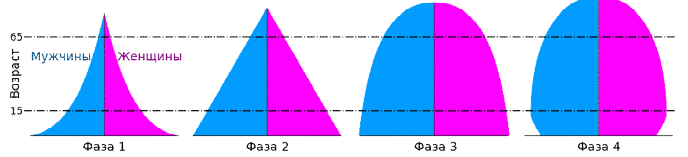 Рисунок 1. Теоретическая схема половозрастных диаграмм, характерных для разных стадий "демографического перехода" [35]Блум и Уильямсон рассматривают демографический переход как переход от высоких уровней рождаемости и смертности к низким. С началом переходного периода уровень смертности начинает снижаться, в то время как уровень рождаемости остается на уровне до переходного периода. Позже начинается вторая фаза перехода, и рождаемость начинает падать. Наконец, и рождаемость, и смертность снова становятся стационарными, но на более низком уровне. Отставание от времени начала падения смертности и рождаемости приводит к сдвигам в возрастной структуре населения. Хотя демографический переход является основным механизмом, формирующим демографические изменения в современном развивающемся мире, он также имеет некоторые недостатки. Демографический переход предполагает стационарные показатели смертности и рождаемости в постпереходный период. Однако это не так. Улучшения в секторе здравоохранения продолжают увеличивать продолжительность жизни людей. С другой стороны, снижение рождаемости не остановилось. Не только в развитых странах, но и во многих развивающихся странах уровень рождаемости на одну женщину снизился ниже уровня обновления населения, что называется второй революцией рождаемости. Хотя увеличение ожидаемой продолжительности жизни и снижение рождаемости работают в противоположных направлениях с точки зрения роста населения и в некоторой степени компенсируют друг друга, они вместе наклоняют возрастное распределение населения вправо [37].Демографический переход может быть охарактеризован как изменение системы, как переход от “диссипативной” системы, связанной с потерей демографической энергии (высокие рождаемость и смертность), к системе, “экономизирующей” эту энергию (низкие рождаемость и смертность). Сам человек в биологическом смысле не меняется, но претерпевают фундаментальные перемены характеристики размножения человеческих популяций, а они тоже относятся к неотъемлемым свойствам вида [5].В классической трактовке «демографический переход» описывает процесс, который начался в Европе в 1800-х гг. со снижения смертности и продолжился, как правило с некоторой задержкой, снижением рождаемости (Davis 1945; Lee 2003). Согласно Ли и Реэру (2011:1), «этот исторический процесс - одно из самых важных изменений, повлиявших на человеческое общество за последние 500 лет». Демографический переход повлек за собой увеличение ожидаемой продолжительности жизни, которому сопутствовал рост производительности труда, что, в свою очередь, подстегнуло дальнейшее улучшение здоровья за счет положительных изменений в питании и уровне жизни (Fogel 1994; Barker 1990), а после Второй мировой войны и за счет прогресса в медицине (Cutler, Deaton, LlerasMuney 2006). В то же время увеличение ожидаемой продолжительности жизни привело к тому, что все большая доля людей в каждой новой когорте живет достаточно долго для того, чтобы участвовать в производстве товаров и услуг. Снижение рождаемости также сопряжено с более высоким уровнем экономической активности женщинПроанализировав данные по странам Европы можно сделать вывод о том, что большинство стран данного региона уже вступили в 4 стадию демографического перехода. В многих из них наблюдается снижение рождаемости и смертности, увеличение общей продолжительности жизни, снижение доли детей и увеличении доли людей преклонного возраста с постепенным небольшим снижением доли трудоспособного населения.Теория демографического перехода, которая предполагает переход от долгосрочного равновесия между высокой смертностью и высокой рождаемостью к низкой смертности и рождаемости, не обязательно находящейся в равновесии, остается адекватной теоретической основой при условии соблюдения двух условий. Во-первых, восприятие человеком своего состояния и последующее вмешательство с целью повлиять на направление изменений воспринимаются как часть процесса. Во-вторых, большее внимание уделяется изменению способа производства, эффектам взаимодействия экономических и социально-демографических изменений, а также продолжающемуся росту реальных доходов на душу населения[36].В настоящее время рядом авторов рассматривается «новый» демографический переход. Новый демографический переход – это переход в долголетии. Как люди и общество в целом отреагируют на снижение смертности, если почти все оно произойдет в старших возрастах? Этот вопрос шире и касается более долговременных последствий, чем просто вопрос о меняющейся численности возрастных групп в разных когортах, когда внимание обычно фокусируются на экономических последствиях выхода на пенсию многочисленных «бэби-бумеров». Новый демографический переход имеет важные социально- экономические последствия вне зависимости от моделей рождаемости. Когда рост ожидаемой продолжительности жизни происходит в основном за счет старших возрастов, то увеличивается не численность трудоспособного населения, а число пожилых людей, как правило, пенсионеров. Пенсионеры сильно зависят от трансфертов со стороны работающей части населения для обеспечения своей жизни, включая медицинское обслуживание. Таким образом, рост продолжительности жизни за счет снижения смертности в старших возрастах может нарушить экономический баланс между производством и потреблением, что, в свою очередь, может создать долгосрочные вызовы для государственной политики. Очевидные необходимые изменения (по крайней мере, «очевидные» для многих экономистов) — рост производительности, повышение нормы сбережений населения и возраста выхода на пенсию, однако, способы достижения этих целей неоднозначны и неопределенны [36].Люди должны решить, как реагировать на снижение смертности, если оно будет происходить во второй фазе жизни. Дополнительное увеличение ожидаемой продолжительности жизни приведет к дальнейшему снижению доли ожидаемой продолжительности трудовой деятельности в общей ожидаемой продолжительности жизни при рождении, если только занятость лиц средних и старших возрастов заметно не вырастет. Несомненно, увеличение продолжительности жизни имеет большое значение, независимо от его отношения к доходу на душу населения . Первоначальный демографический переход преподнес обществу «демографической подарок» в виде более высоких доходов на душу населения без особой необходимости принятия политических мер, но новый демографический переход требует политически трудных решений, если общество хочет сохранить положительную взаимосвязь между ростом продолжительности жизни и ростом благосостояния [36]. В связи с этими и другими демографическим процессами, в частности, влиянием на демографическое развитие ряда стран международной миграции, теории демографического перехода модернизируется – прежняя классическая теории демографического перехода теперь называется первым демографическим переходом, которая ныне дополнена вторым демографическим переходом [15].Современная демографическая теория интерпретирует развитие как череду переходов из одной фазы в другую. На смену классической теории демографического перехода (A. Landry, F. Notestein и др.) пришли концепции второго и третьего переходов.Демографические процессы середины 1960-х гг. ознаменовали начало второго демографического перехода. В то время прошел всплеск рождаемости, вызванный послевоенной эйфорией, и на смену ему пришло снижение рождаемости, утвердившееся на несколько десятилетий.Вот уже не одно десятилетие в большинстве развитых стран набирает силу социально-демографический процесс, получивший  название «Второго демографического перехода» (Р.Лестег, Д. Ван де Каа и др.). Этот переход  связан с фундаментальными сдвигами в жизненном цикле современного человека и в системе индивидуального брачно-семейного планирования, с расширением свободы выбора брачного партнера и форм совместной жизни, с более ответственным подходом к последствиям сексуальных отношений, с более высокой, чем прежде, эффективностью планирования сроков появления потомства - одним словом, с возросшими возможностями каждого человека управлять своей индивидуальной демографической судьбой. Среди главных следствий, оказывающих влияние на рождаемость:абсолютный и относительный рост числа незарегистрированных браков, более или менее длительных добрачных союзов, сепараций (раздельного проживания партнеров) при одновременном быстром уменьшении доли скоропалительных, вынужденных браков, стимулированных добрачной и внебрачной беременностью в юном возрасте;рост среднего возраста вступления в регистрируемый брак, среднего возраста рождения первого ребенка и среднего возраста материнства в целом;рост доли внебрачных рождений при увеличении среднего возраста матери при рождении внебрачного ребенка за счет опережающего роста внебрачной рождаемости в средних возрастах;уменьшение эксцесса (островершинности) возрастного распределения рождений, постепенное перемещение модального возраста из возрастной группы 20-24 года в возрастную группу 25-29 лет (а в некоторых странах даже в возрастную группу 30-34 года), резкое уменьшение вклада в итоговые показатели рождаемости самой молодой возрастной группы 15-19-летних матерей и повышение вклада старших возрастных групп матерей (старше 30 лет) до уровня, характерного для молодых матерей до 25 лет, а затем и превышающего его, в результате чего распределение рождений становится более равномерным по возрастной шкале [13].Ключевая особенность современной демографической ситуации, по мнению Р. Лестег и Д. Ван де Каа, – это снижение рождаемости ниже уровня, который обеспечивает простое воспроизводство населения. Причины этих изменений отличаются от причин первого демографического перехода [16].Наталья Викторовна Зверева, профессор кафедры народонаселения МГУ, в своей статье [14] говорит, что и «второй демографический переход» - это вовсе не отдельный процесс со своими собственными независимыми детерминантами, а лишь закономерный этап первого (скорее, попытка содержательного объяснения демографического перехода). Дж. Колдуэлл старается, хотя бы частично снять недостатки концепций первого и «второго» демографических переходов. В первом переходе внимание обращается на количественные изменения рождаемости и смертности (схема), во втором – на отношения (и их изменения), происходящие в семье, роли ребенка в ней, взаимоотношениях супругов и их жизненных целях, т.е. на перемены в самой семье и ее социальной роли (определяемые общественным развитием и развитием самого человека). При этом недостаточное внимание уделяется количественным индикаторам перехода (кроме утверждения о стабильно низкой рождаемости, не обеспечивающей хотя бы простое воспроизводство населения во втором переходе – “наиболее низкая рождаемость”) [14].В настоящее время многими российскими и зарубежными авторами рассматриваются концепции и третьего, и даже четвёртого демографического переходов, но их рассмотрение не является основной целью данной работы.Критика концепции демографического переходаНесмотря на огромное количество исследований, ряд авторов считают теорию демографического перехода несостоятельной. Так, например, В. Л. Чечулин, А. С. Кичёв в своей монографии [35] приводят ряд тезисов и аргументов, указывая на общую долгосрочную тенденцию снижения численности населения крупных европейских стран, считают, что данный процесс опровергает малообоснованную, по их мнению, теорию демографического перехода.Авторы пишут, что настоящее (на 2017 г.) демографическое состояние стран Европы, характеризующееся снижением коэффициентов рождаемости ниже уровня простого воспроизводства (ниже 2,1–2,3 ребёнка на 1 женщину), а также долгосрочные прогнозы численности населения стран Европы показывают полную несостоятельность так называемой теории "демографического перехода". Чечулин и Кичёв указывают, что фазы 3 и 4 так называемого "демографического перехода", теоретически изображённые на рисунке Х, в действительности не наблюдаются,— в действительности наблюдаемо снижение рождаемости ниже уровня воспроизводства.Злотников в своей монографии отчасти критикует теорию демографического перехода, говоря, что для определения степени соответствия демографического развития той или иной страны в рамках классической теории демографического перехода – ни одна из фаз перехода не предполагает отрицательного сальдо естественного прироста. И в этом аспекте автоматический перенос теории демографического перехода на современное демографическое развитие постсоветских государств вызывает многочисленные вопросы. И потому имеются основания ее оспорить.Вместе с тем, по мнению ряда исследователей, существующее описание теории демографического перехода, как «теории», – недостаточно удовлетворительно. Ее объяснение исходит из простого эмпирического статистического подхода, представляя комбинации количественных показателей рождаемости и смертности, и потому справедливо подвергается критике. Если это – действительно «теория», но она должна иметь содержательную объяснительную трактовку. Определение же, что данная концепция применяется для объяснения смены типов воспроизводства, или отражает переход в изменении типа воспроизводства общества от традиционного аграрного к городскому индустриальному, или отражает взаимодействие между социальными изменениями и демографическими тенденциями (Ф. Ноутстейн) для формулировки содержания теории – явно недостаточно. [15].Таким образом, можно сделать вывод о том, что отчасти теория демографического перехода определяется большинством учёных как единый процесс, затрагивающий население всех стран мира. Какие-то страны (более развитые) находятся на последней стадии, какие-то только вступают в первую стадию. Вместе с тем, рядом учёных выносится конструктивная критика о несостоятельности теории демографического перехода, и их аргументы также имеют место быть при обсуждении перспектив развития теоретической демографии.1.4. Демографическое районирование и типология. Разработка методики исследованияДемографическое районирование—деление территории, к которой относится изучаемый объект, на зоны со сходными демографическими характеристиками. При проведении демографического районирования важную роль играет выбор показателей, на базе которых можно провести группировку территорий (причём следует определить минимально допустимую степень расхождения типовых и фактических показателей). Демографическое районирование осуществляют по показателям воспроизводства населения, интенсивности миграционной подвижности, различным типам структур населения. Демографическое районирование помогает выявлению и изучению территориальных особенностей демографических процессов с учётом влияния факторов социально-экономического характера. Демографическое районирование тесно связано также с решением важной практической проблемы совершенствования методики прогнозов численности населения для отдельных территорий на базе построения региональных (типовых) таблиц смертности и плодовитости, рассчитанных для различных регионов, выделенных на основе системы демографических и экономических критериев [9].На современном этапе повышается практическая значимость демографии активизация изучения демографических и связанных с ними социально-экономических процессов. Перед демографией открылось «широкое поле» научных исследований, а также возможность применения уже наработанного теоретического материала, в том числе концепции геодемографической обстановки, с учетом новых социально -экономических реалий в России, акцентом на региональные проблемы демографического развития [19].Выделяют два типа районирования территории:1) по характеру демографического процесса - "динамическое", 2) по особенностям демографической структуры на определенный временной «срез» - «статическое».При выделении районов учитывается система признаков. Анализируются следующие блоки данных:численность населения;естественное движение населения (общий коэффициент рождаемости, общий коэффициент смертности, показатель естественного прироста (убыли);структурные показатели (старение населения, демографическая нагрузка людьми до- и послетрудоспособного возраста на трудоспособное население;миграционное движение (сальдо миграции, уровень компенсационной миграции (соотношение абсолютных величин сальдо миграции и естественной убыли);экистические показатели: плотность населения, плотность населённых пунктов, средняя плотность городских и сельских поселений.В нашей работе была проведена именно классификация и типология стран. Основным источником информации для демографических классификаций выступают результаты переписи населения и текущего учета населения. При этом коммерческие классификации, преимущественно осуществляемые за рубежом, дополняются данными, полученными в ходе исследовании рынка или данными опросов и т.п.Набор показателей, используемый для различного рода классификаций, определяется представлениями составителя о ключевых свойствах, обусловливающих характер геодемографической обстановки, и доступностью статистической информации для изучаемых территорий [27]В российских исследованиях при разработке данных классификаций отбор показателей для анализа производят на основе предложенных Г.М. Федоровым геодемографических категорий (отражающие внутренние связи) и геодемографических факторов (компоненты внешних систем, которые воздействуют на состояние населения) [29].Теоретический анализ функциональной структуры геодемографической обстановки позволяет выделить ведущие типологические признаки.Демографические — динамика численности населения (коэффициенты воспроизводства населения, естественного и механического прироста), возрастно-половая структура населения (соотношение доли мужчин и женщин, трудоспособных и до-, послетрудоспособных возрастных групп и др.).Экономико-демографические — темпы воспроизводства трудовых ресурсов, их распределение по отраслям и степень обеспеченности ими.Расселенческо-демографические — плотность населения, урбанизированностьСоциально-демографические — социально-демографическая структура (распределение возрастных и половых групп населения по социальному, образовательному, профессиональному составу, семенному состоянию), демографическое поведение (учет мнения женщин об идеальном, желаемом и ожидаемом число детей в сопоставлении с фактическим их числом), миграционное поведение (миграционная подвижность населения).Этнодемографические — данные о национальном составе различных возрастных групп населения и их распределение по социальным группам и отраслям хозяйства.Эколого-демографические — заболеваемость возрастных и половых групп различными видами болезней, учет мнений населения, позволяющий оцепить экологическую восприимчивость [30].Большинство российских авторов при определении геодемографических типологий ограничиваются использованием только демографических типологических признаков. Наиболее полный ряд индикаторов представлен в геодемографической типологии Г.М. Федорова[29]. Демографические классификации за рубежом являются более узкоспециализированными и используются для изучения конкретных сфер общественной жизни, например: анализ уровня образования, доступность высшего образования, закономерности потребления и т.п. При этом данные классификации зачастую сравнивают с «черными ящиками», потому что списки переменных, используемых для характеристики малых территорий, а также их значимость из коммерческих соображений обычно не публикуются.При обработке итоговых демографических показателей используется метод кластерного анализа или сопоставления профилей с целью выделению социальных сходств переменных в наборе данных. Процесс классификации выстраивается таким образом, чтобы максимизировать однородность внутри кластеров, сохраняя при этом различия между ними. Процедура оптимизации основана на нормализации исходных данных и удельного веса определенных переменных. Ее результат — определение принадлежности районов к кластерам на основе выделенных (или, точнее, заранее установленных) социальных сходств, при помощи кластеризации без учета географической близости районов, имеющих схожие характеристики. На основе этой информации составитель классификации «маркирует» и описывает выделенные кластеры, подчёркивая основные характеристики районов, объединённые в определённый кластер[75].Для своих исследований была использована характеристику демографических типов и подтипов субъектов Российской Федерации Г.М. Фёдорова и геодемографическую типологию Балтийского макрорегиона Т.Ю. Кузнецовой. Фёдоров Г.М. при характеристике демографических типов и подтипов субъектов РФ использовал следующие показатели: 1. Естественный прирост, человек на 1000 жителей;2. Рождаемость, человек на 1000 жителей;3. Смертность, человек на 1000 жителей;4. Миграционный прирост (отток), человек на 1000 жителей;5. Доля лиц моложе трудоспособного возраста, %;6. Доля лиц трудоспособного возраста, %;7. Доля лиц старше трудоспособного возраста, %;8. Доля мужчин, % [29].	В свою очередь Татьяна Юрьевна Кузнецова в ходе выделения геодемографических типов регионов в Балтийском макрорегионе [18] использует следующие показатели:1. Коэффициент естественного прироста населения, ‰;2. Коэффициент сальдо миграции, ‰;3. Доля женщин в половой структуре населения, %;4. Доля лиц, старше 65 лет, %;5. ВВП на душу населения, дол. США.В данной работе была разработана типология стран, основываясь на данных о динамике численности населения и основных демографических показателях. На основе публикаций по тематике выпускной квалификационной работы, на основе вышеупомянутых показателей и собственных исследований был выделен ряд показателей для демографической типологии стран Зарубежной Европы:Темпы прироста населения;Общий коэффициент рождаемости;Суммарный коэффициент рождаемости;Общий коэффициент смертности;Коэффициент младенческой смертности;Коэффициент естественного приростаСредняя ожидаемая продолжительность жизни при рождении;Медианный возраст; Доля молодого населения; Доля лиц старше трудоспособного возраста;Коэффициент миграционного прироста.Вышеупомянутые показатели будут проанализированы в динамике (2 равных периода по 30 лет), и будет дана оценка изменениями за 60 лет. Данные по вышеупомянутым показателям будут использованы средние за 5 лет (1955-1960, 1985-1990, 2015-2020 гг.), кроме показателей темпа прироста населения, доли молодого населения и доли лиц старше трудоспособного возраста, где будут использованы данные за 1960, 1990 и 2020 гг.После создания демографической типологии стран Европы, следующей задачей исследования будет выявление факторов демографического развития, оказывающих наибольшее влияние на демографическую ситуацию в тех или иных странах (типах стран) и субрегионах Европы.За основу для анализа берётся деление Европы на макрорегионы ООН, как наиболее релевантное (табл.1, рис.2). Демографическая информация по европейским государствам и по четырём субрегионам Европы основывалась на  данных Департамента по экономическим и социальным вопросам ООН. В них содержатся наиболее полные сведения по каждому из государств не только Европы, но и мира, что достаточно удобно для сравнения. По методике Департамента расчёт нового года начинается с 1 июля. Данные за 2020 год расчётные[45].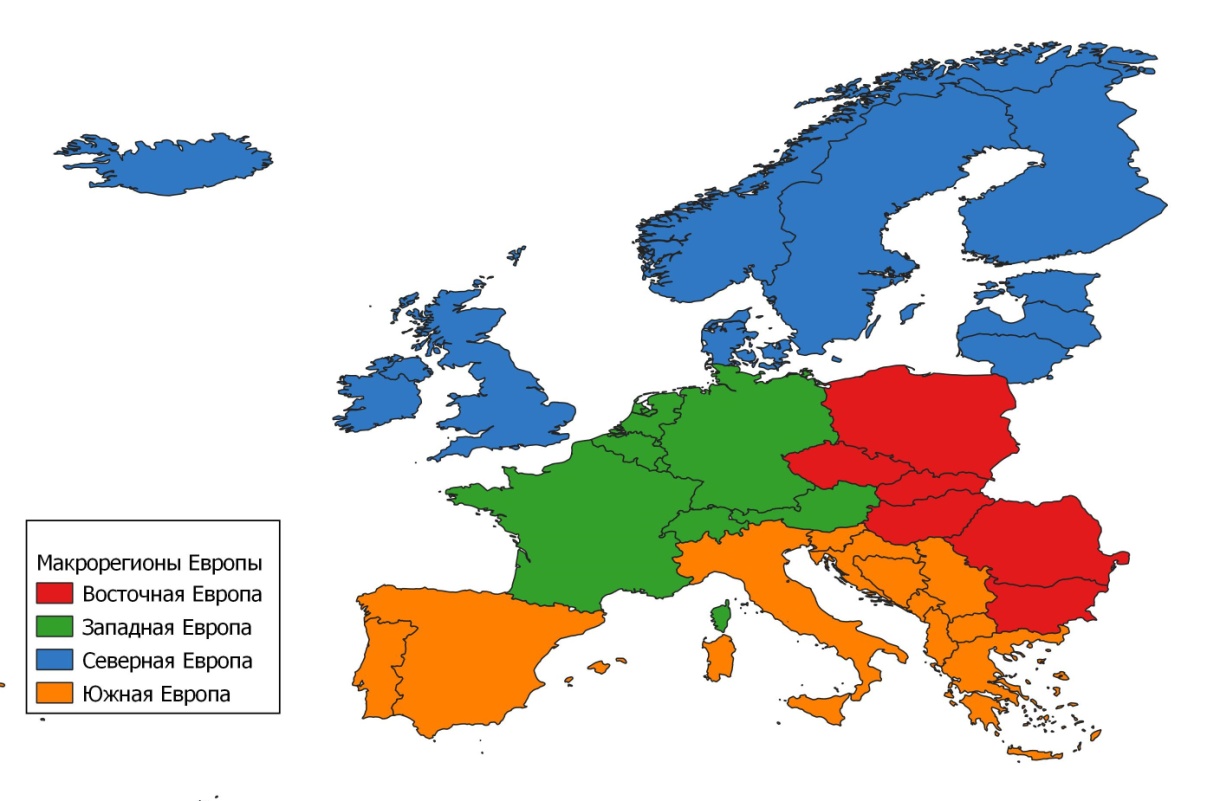 Рисунок 2. Деление государств Европы на субрегионы (Составлено автором по [41])Таблица 1 Деление государств Европы на субрегионыГЛАВА 2. ДЕМОГРАФИЧЕСКАЯ СИТУАЦИЯ В СТРАНАХ ЕВРОПЫ2.1. Общая численность и половозрастной состав населенияК 1960 году общая численность населения рассматриваемого региона составляла 485 млн чел., и ежегодно продолжала увеличиваться и увеличивается в 2020 г. Большая часть населения проживает в Западной Европе. Странами лидерами по общему числу населения являлись Германия (в современных границах) (73 млн), Франция (45 млн), Великобритания (52 млн), Италия (49 млн) и Испания с населением чуть более 30 млн чел.В целом за период с 1955-1960 гг. во всех странах, за исключением Ирландии (-5,8‰), наблюдался положительный темп прироста населения. В среднем по Европе он равнялся 9,7‰ (в Восточной Европе 13‰), а в отдельных странах он был более 20‰, например, в Исландии (22‰), Албании (28‰) (рис.3).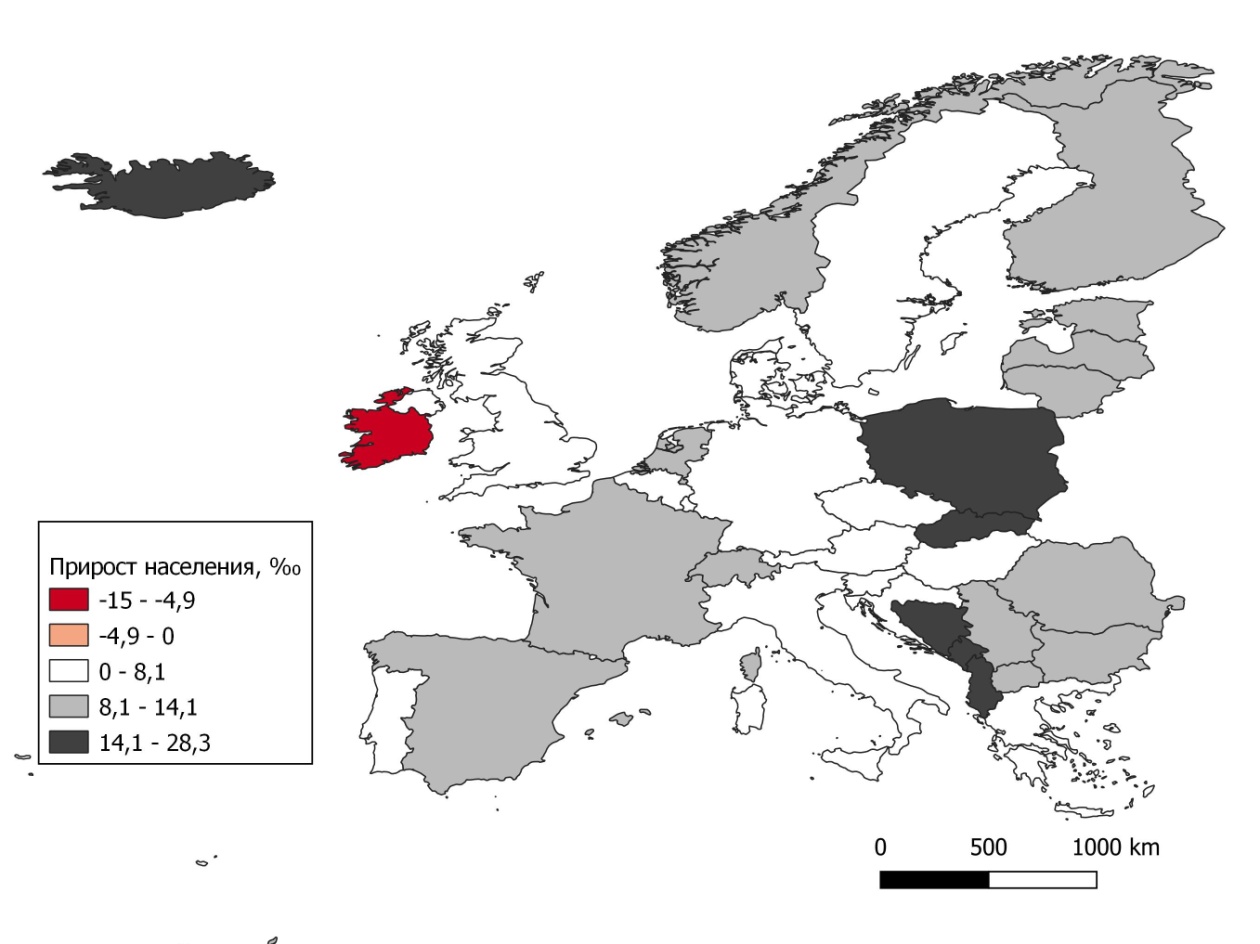 Рисунок 3. Прирост населения в странах Европы (‰), среднегодовое значение в 1955-1960 гг. (Составлено автором по [41])В течение следующих тридцати лет во всех странах происходило снижение темпов прироста населения, за исключением упомянутой выше Ирландии. В целом динамика данного показателя осталась на прежнем уровне в Греции, Италии, Сербии, Словении и Испании.Хоть темпы прироста населения и снижались, и в отдельные годы были отрицательными, во всех странах к 1990 году произошёл рост общей численности населения. Общий темп прироста населения в Европе в период с 1985 по 1990 гг. снизился в целом до 3,7‰. Наибольшим снижение было в Восточной Европе - до 4,3‰, что всё равно было самым  высоким показателем среди всех макрорегионов. Если смотреть на страновой уровень, то в 90-м году во всех странах, кроме Ирландии и Люксембурга произошло снижения темпа прироста населения. Вместе с этим хочется отметить, что во многих странах данный показатель хоть и снизился, но остался положительным, за исключением Португалии, Болгарии и Венгрии.В период с 1990 по 2015 гг. продолжилось снижение темпов прироста населения. В ряде стран к 2015 году этот показатель стал отрицательным. В Чехии и Эстонии в течение 30 последних лет могли наблюдаться периоды с отрицательными темпами прироста населения, но в период 2015-2020 гг. они стали положительными.Если в 1960-1990 гг. общая численность населения (ОЧН) во всех странах увеличивалась, то с 1990 по 2020 в ряде государств она начала снижаться. Наиболее сильное снижение произошло в Болгарии, Румынии, Боснии и Герцеговине. Наиболее существенный рост ОЧН в рассматриваемый период произошёл в Великобритании, Италии, Черногории, Северной Македонии, Люксембурге, Ирландии. В последних двух странах численность населения за 60 лет (1960-2020) выросла практически в 2 раза. Рассматривая данные за период с 2015 по 2020 год можно отметить, что темп прироста населения в целом в Европе составил, в среднем, 1,2‰ в год, в Восточной и Южной Европе -0,9‰ и -1,1‰ соответственно. Но вместе с этим за последние 30 лет в Западной Европе темп прироста населения не изменился (4,2‰), а в Северной Европе даже вырос с 3,1‰ в 1990 г. до 5,2‰ в 2020 г., но всё ещё не достиг показателя в 5,7‰ 1960 года (рис.4).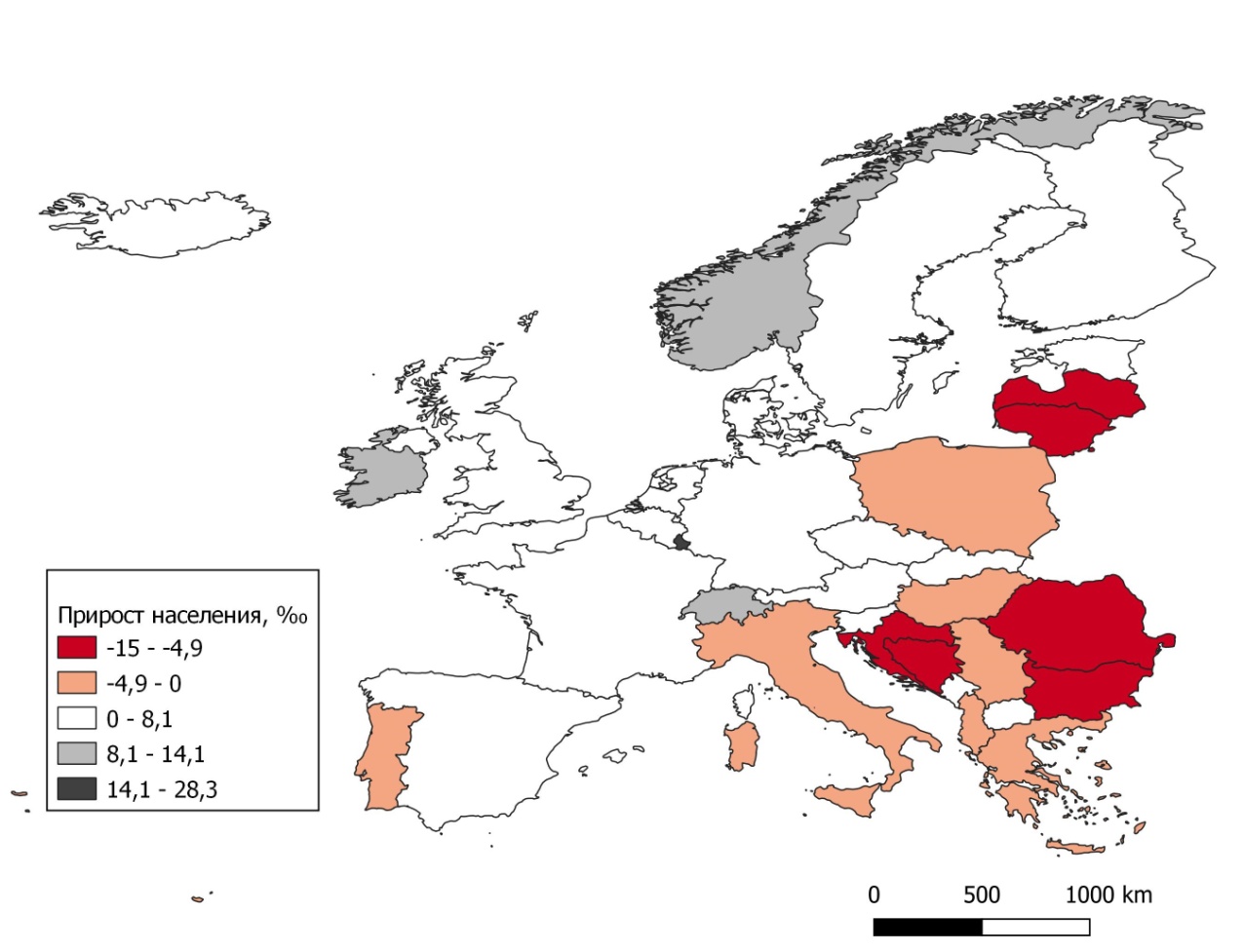 Рисунок 4. Прирост населения в странах Европы (‰), среднегодовое значение в 2015-2020 гг.,  ‰ (Составлено автором по [41])К странам, перешедшим через нулевой порог в отрицательную сторону добавились Польша, Румыния, Латвия, Литва, Албания, Андорра, Босния и Герцеговина, Хорватия, Греция, Италия и Сербия. Но вместе с этим присутствовала и обратная тенденция. например в Чехии, Дании, Швеции, Великобритании, Черногории, Австрии, Германии, Люксембурге и в Швейцарии после спада в 1985-1990 гг. темпы прироста не снизились в период 2015-2020 гг., а начали снова увеличиваться [42] (рис.5).  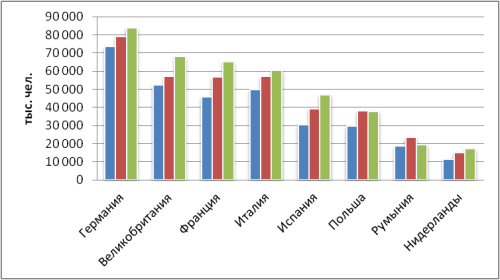 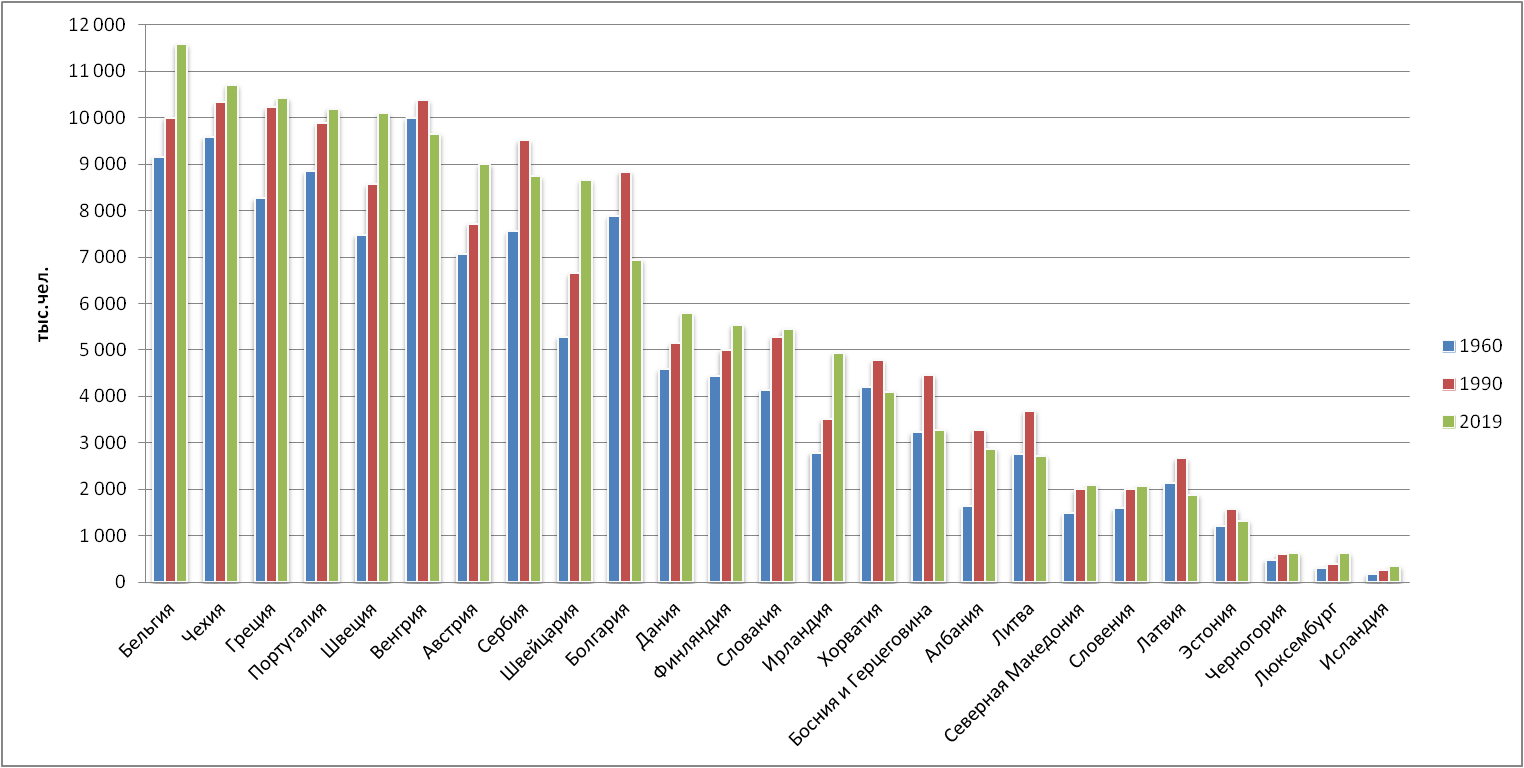 Рисунок 5. Общая численность населения стран Европы в 1960-2020 гг.(Составлено автором по [41])Можно сделать вывод о том, что во всех странах с 1955-1960 по 1985-1990 гг. темп прироста населения был положительным, но в период с 1985-1990 по 2015-2020 гг. данный процесс замедлился во многих странах, а в странах бывшего социалистического лагеря общая численность населения начала снижаться. Но и в этих странах есть свои исключения, а именно Черногория, Словения и Северная Македония, в которых население за последние 30 лет не сократилось, а продолжало расти, но темпы прироста (в среднем, 0,6 ‰ в год) были значительно ниже, чем в конце 50-х гг. прошлого века. В целом, если анализировать вышесказанное, то тенденция роста населения в 1960-1990 гг. и его снижения в последующий период в целом характерна для стран Восточной Европы, где темп прироста населения был наивысшим в сравнении с другими макрорегионами Европы (13,4‰ и 4,3‰ в 1960 и 1990 гг. соответственно ) и данный показатель вырос с 133 до 162 млн. чел. за первый период, а затем, после 1990 года население начало резко снижаться до отметки в 147 млн. человек [41].Соотношение половЕсли рассматривать соотношение полов в разных странах Зарубежной Европы, то можно сделать следующие выводы. Практически во всех странах численность женского населения превышала численность мужского  все последние 60 лет.В 1960 гг. в союзных республиках , а так же в Германии и Австрии наблюдалось самое большое превышение числа женщин над мужчинами - отголоски недавней войны. Но были и страны, где доля мужчин была выше доли женщин. Это Ирландия, Исландия, Северная Македония и Албания, а также ряд других стран, где разрыв в соотношении полов был незначителен. В среднем по Европе приходилось на каждые 100 мужчин не более 111 женщин весь рассматриваемый 60-летний период.К 1990 гг. в практически во всех странах диспропорция между мужчинами и женщинами снизилась. Наибольшее сокращение разрыва доли мужчин и женщин наблюдалось в тех же странах, в которых в первом периоде был наибольший разрыв, и к этим странам присоединилась Черногория. А незначительное увеличение доли женщин наблюдалось в тех странах, где разрыв в соотношении полов был минимальным.Ещё через 30 лет, к 2020 гг., ситуация стала выглядеть следующим образом. Доля женщин снова стала увеличиваться в странах бывшего СССР (кроме Эстонии), больше всего в Латвии (одна из основных причин - рабочая миграция мужчин в соседние страны ЕС). Заметно доля женщин увеличилась в Португалии, Румынии, Греции, Боснии и Герцеговине и Сербии, в которых в ранее рассмотренных периодах происходил обратный процесс - уравнивание доли мужчин и женщин. Также незначительно доля женщин в соотношении полов начала увеличиваться в Хорватии, Польше, Франции и Черногории (рис. Х).Но, вместе с этими обратными изменениями, во многих странах продолжался процесс уравнивания доли мужчин и женщин. Наибольшее увеличение доли мужчин наблюдалось в Австрии, Словении, в которых соотношение полов практически сравнялось, а также в Люксембурге и Норвегии, в которых мужчин оказалось больше, чем женщин [41](рис.6).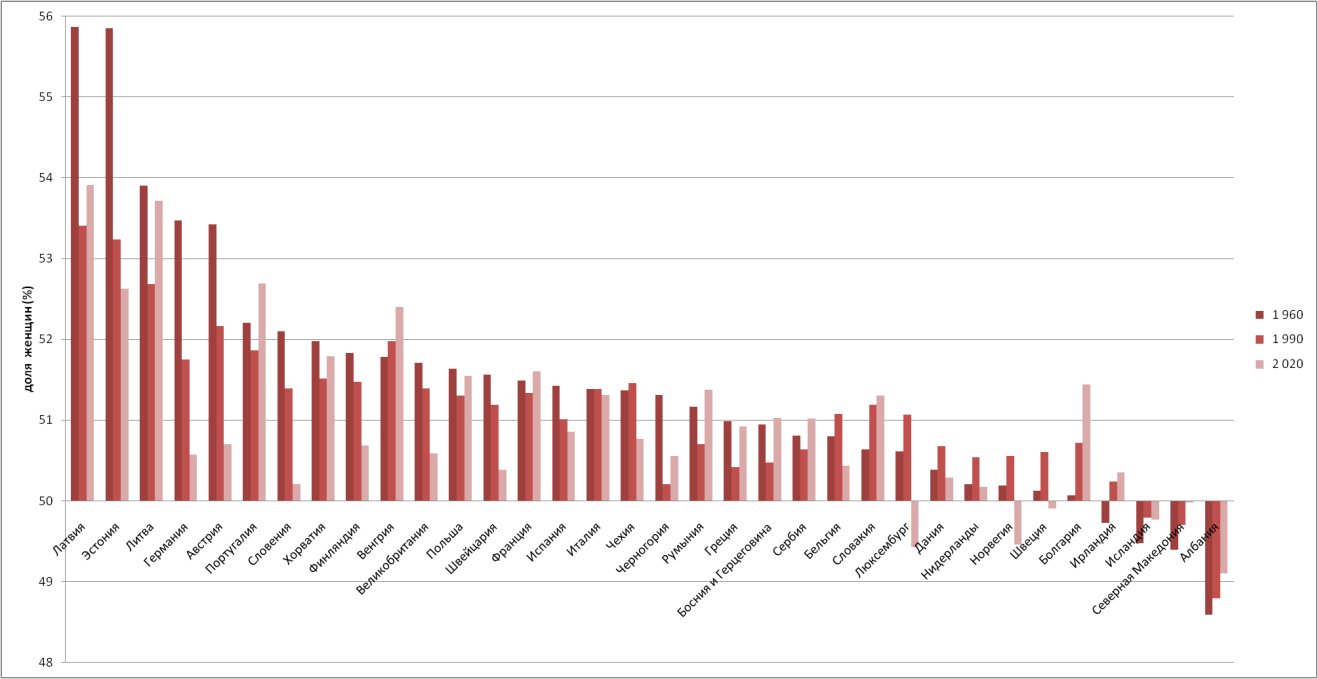 Рисунок 6. Доля женщин в общей численности населения стран Европы в 1960-2020 гг. (Составлено автором по [41])Подводя итог сказанному, в целом можно выделить несколько групп стран по соотношению полов. Первая группа - страны, в которых женское население превышает мужское. Эта группа стран самая многочисленная. В ней выделяются страны, в которых происходит как увеличение доли женщин, так и увеличение доли мужчин во времени, но во многом эти изменения незначительны. Можно выделить ряд стран, в которых диспропорция между полами снижается значительно. Это Эстония, Латвия, Словения, Австрия, Бельгия, Германия и Швейцария. В данных странах за последние 60 лет доля мужчин возросла от 2 до 3 п.п.Есть страны, в которых доля мужчин хотя бы в один из рассматриваемых отрезков была выше доли женщин. Например в Ирландии в 1960 году доля мужчин составляла 50,3%, впоследствии снизившись до 49,75 в 1990 и 2020 гг. В Норвегии, Швеции и в Люксембурге в 1960 и 1990 гг. доля мужчин была ниже, чем доля женщин, а в 2020 году численность мужчин в этих странах стала выше численности женщин. В данную группу стран можно включить и Грецию с Данией. В них доля женщин всегда была выше, но не так значительно (максимум 50,6% В Дании в 1990 и в Греции 50,9 в 1960), и в целом можно сказать, что особых колебаний данного показателя не происходило [42].Изменение в основных возрастных группахРассматривая изменения  в основных возрастных группах, можно сделать следующие выводы. В целом во всех европейских странах последние 60 лет наблюдается одна тенденция - снижение доли детей и увеличение доли лиц старше трудоспособного возраста. При этом доля лиц трудоспособного возраста в ряде стран остаётся неизменной, а в некоторых странах она либо уменьшается, либо возрастает.Изменение доли лиц младше трудоспособного возраста в период с 1960 по 1990 в отдельных странах было значительным. Во всех странах отмечалось снижение доли детей. Наибольшее снижение произошло в Польше, Дании, Финляндии, Исландии. В странах Южной Европы также существенно снизилась доля детей (рис.7).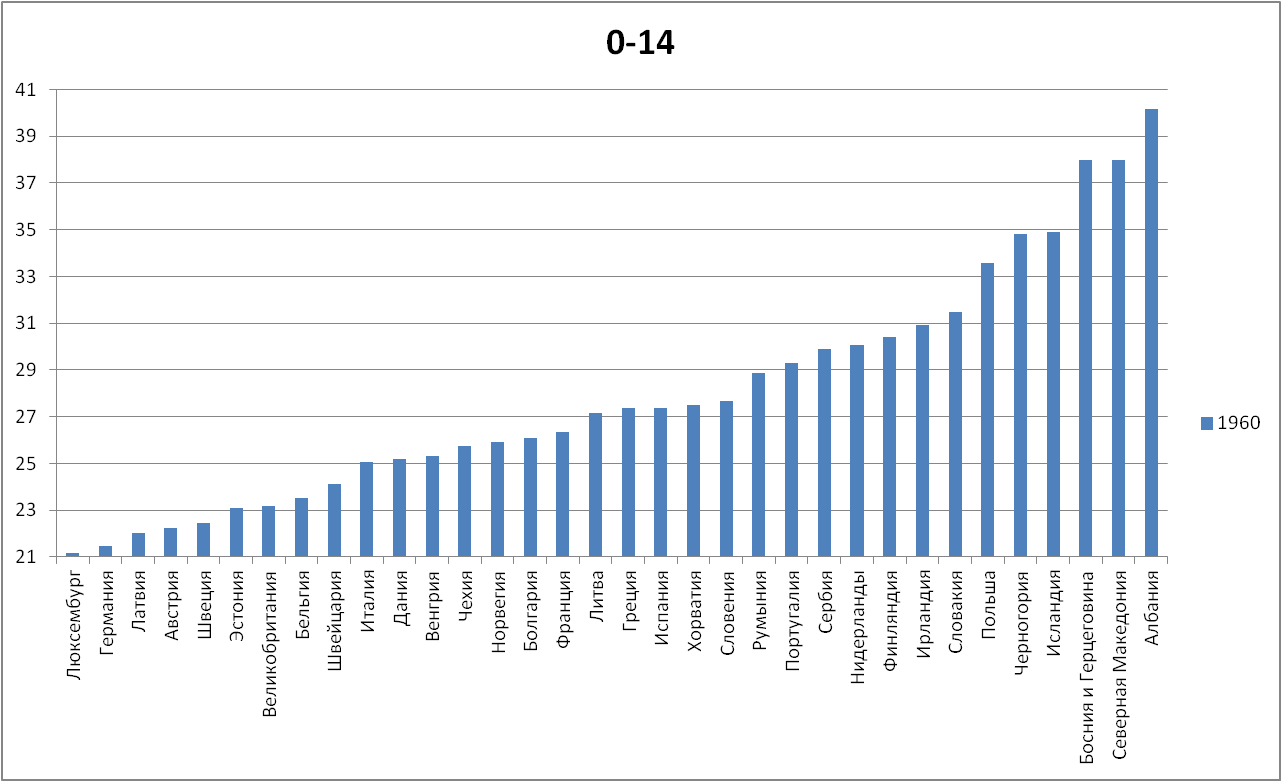 Рисунок 7. Доля лиц в возрасте 0-14 лет в общей численности населения стран Европы в 1960 году (Составлено автором по [41])В период с 1990 по 2020 год во всех странах продолжилось сокращение доли детей. Наибольшее снижение произошло в Польше, Ирландии, Черногории и Португалии. Ниже отметки в 14% доля лиц младше трудоспособного возраста опустилась в Германии, Португалии, Италии и Греции.Если рассматривать Европу в целом, то доля детей за последние 60 лет снизилась с 27% до 16%. Самое большое сокращение пришлось так же на страны Восточной и Южной Европы, где произошло снижение доли детей с 29,5% и 27,3% соответственно в 1960 году до 17%  и 14% соответственно в 2020 году (рис.8). Самое большое сокращение доли детей за последние 60 лет произошло в Польше, Румынии, Словакии, Финляндии, Черногории, Северной Македонии, Португалии и в Нидерландах. В данных странах снижение доли детей за последние 60 лет составило порядка 15 п.п. Но это далеко не предел, например, в Боснии и Герцеговине произошло снижение с 38% до 14,5, а Албания стала рекордсменом - здесь произошло снижение доли детей с 40% до 17% в 1960 и в 2020 гг. соответственно [41].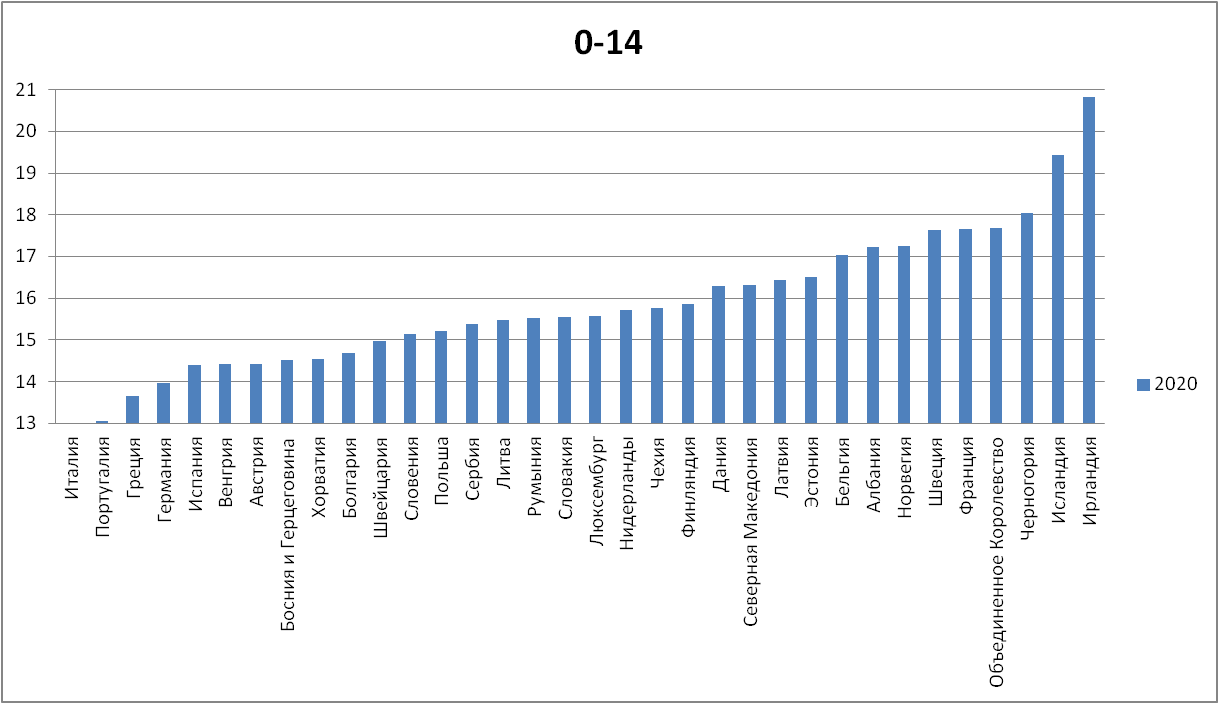 Рисунок 8. Доля лиц в возрасте 0-14 лет в общей численности населения стран Европы в 2020 году (Составлено автором по [41])Наибольшую часть населения составляют лица трудоспособного возраста. Именно изменения в численности этой группы являются наиболее важными для экономики. В 1960 году в большинстве стран доля лиц, трудоспособного возраста была более 60%, за исключением Исландии, Ирландии, Албании, Боснии и Герцеговины, Черногории и Северной Македонии.В период с 1960 по 1990 гг. доля лиц трудоспособного возраста увеличивалась во всех без исключения странах с разными темпами. Но в период с 1990 по 2020 гг. она снизилась в Болгарии, Дании, Эстонии, Финляндии, Латвии, Литве, Италии, Словении и во всех странах Западной Европы.Хочется отметить, что в ряде стран показатели доли людей трудоспособного возраста, изменившись к 1990 году, вернулись в 2020 году к значениям 1960 года, например в Хорватии, Словении и в ряде стран Западной Европы. В Греции и Италии доля лиц трудоспособного возраста в целом в течении 60-ти лет оставалась примерно в одном значении. Наибольшая доля лиц трудоспособного возраста от общего числа жителей страны проживает ныне в Люксембурге - чуть более 70%.Рассматривая увеличение доли лиц старше трудоспособного возраста, можно отметить следующее. В 1960 году наиболее низкая доля стариков (ниже 6%) отмечалась в Польше, Албании, Боснии и Герцеговине и в Северной Македонии. В среднем по Европе доля лиц старше трудоспособного возраста составила 8,8%. Наиболее высокие показатели (более 11%) были зафиксированы в Ирландии, Норвегии, Великобритании и в большинстве стран Западной Европы (рис.9).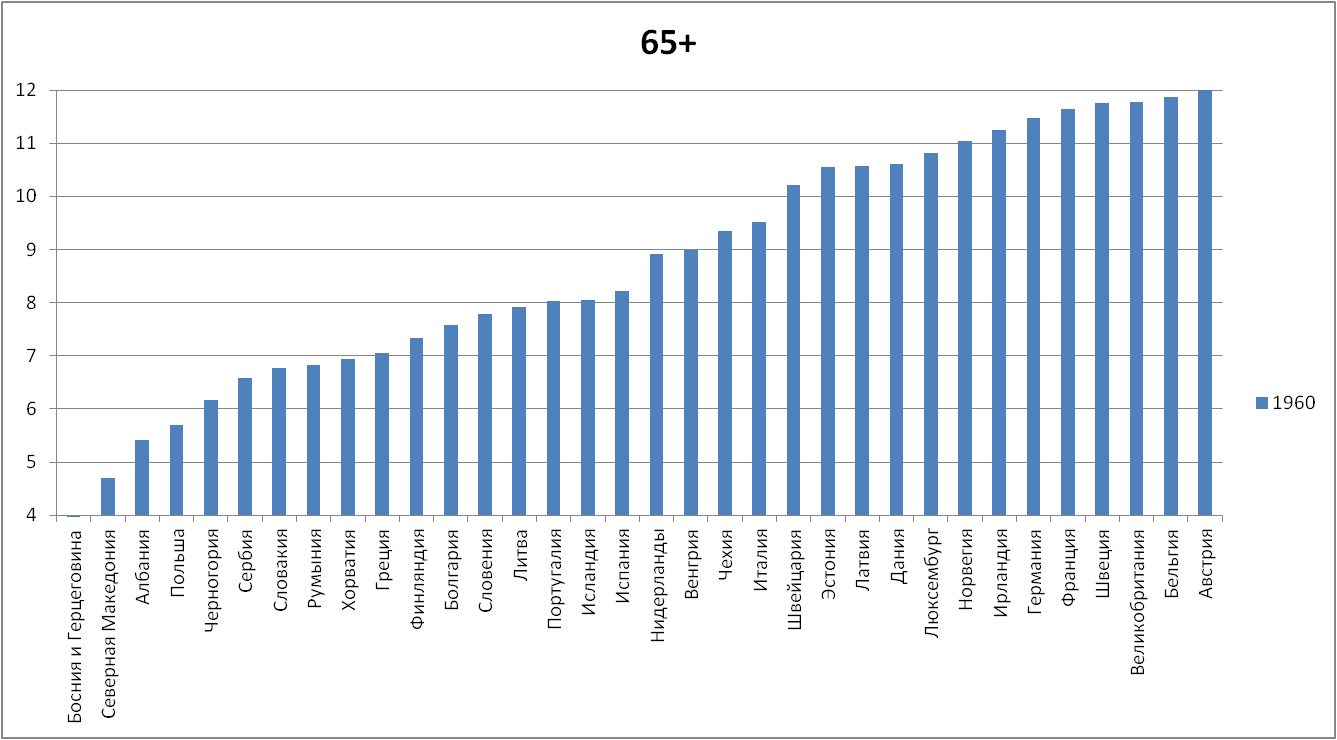 Рисунок 9. Доля лиц в возрасте 65+ лет в общей численности населения стран Европы в 1960 году (Составлено автором по [41])В период с 1960 по 1990 гг. происходил рост этой группы населения, наибольший наблюдался в Швеции и Норвегии, а наименьший - в Сербии, Северной Македонии, Боснии и Герцеговине, Албании и Польше. В период с 1990 по 2020 гг. наибольший рост (до отметки более 21%) был зафиксирован в Болгарии, Финляндии, Германии и в большинстве стран Южной Европы.Странами, в которых доля этой группы населения увеличилась больше всего за весь рассматриваемый являются: Болгария, Венгрия, Польша, Румыния, Финляндия, Литва, Хорватия, Греция, Италия, Португалия, Сербия, Словения, Испания и Нидерланды. В данных странах доля лиц пожилого возраста выросла за 60 лет более чем на 12 п.п. Абсолютным рекордсменом по изменению данного показателя является Босния и Герцеговина, в которой доля лиц старше трудоспособного возраста увеличилась с 3,4% до 18% за последние 60 лет.В целом, если взглянуть на упомянутые выше страны, можно найти некоторые зависимости между резким снижением доли детей и увеличении доли лиц старше 65 лет. Но одно не всегда следует из другого, ведь так же происходило изменение самой большой группы лиц  - трудоспособного возраста, которая в одних странах увеличивалась, уменьшалась или оставалась относительно неизменной. В целом в Европе доля лиц трудоспособного возраста за последние 60 лет была на одном уровне - 64%. То есть она была относительно стабильной и в основном изменения происходили в двух других группах (рис.10).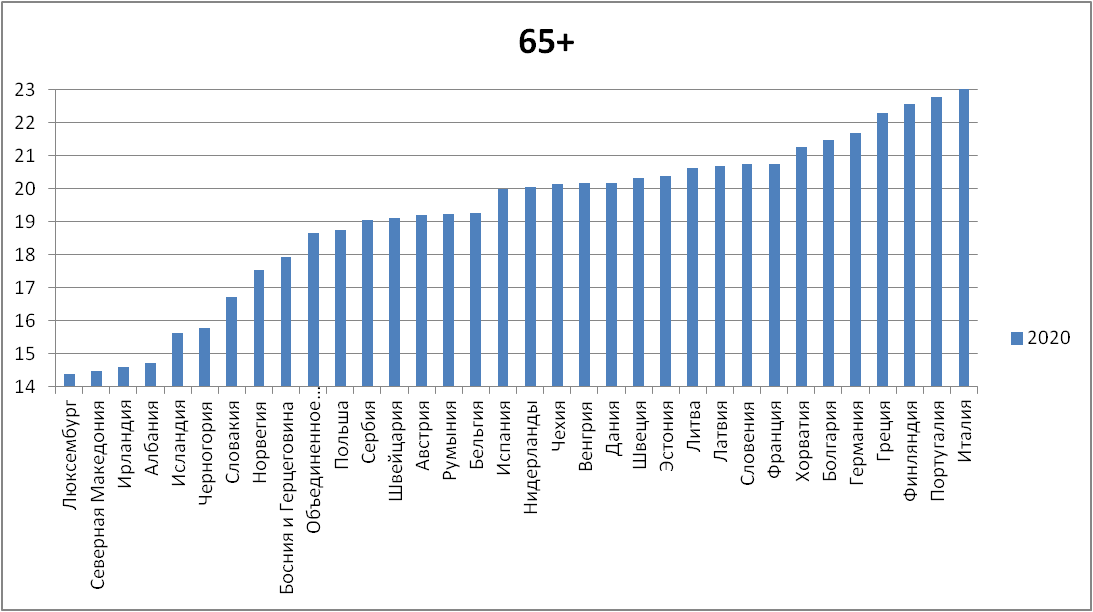 Рисунок 10. Доля лиц в возрасте 65+ лет в общей численности населения стран Европы в 2020 году (Составлено автором по [41])Например, в упомянутой выше Польше, Румынии, Словакии, Португалии, Сербии и Нидерландах происходило незначительное увеличение доли лиц трудоспособного возраста (от 3 до 6 п.п.). В Северной Македонии, Албании, Боснии и Герцеговине произошло значительное увеличение доли этих лиц (10-14 п.п. в зависимости от страны).В Болгарии, Чехии, Дании, Финляндии, Латвии, Литве, Швеции, Великобритании, Италии, Бельгии и в Германии происходило незначительное снижение доли лиц трудоспособного возраста (не более 2-3 п.п.), что можно связать с общим старением населения и увеличением доли лиц старше трудоспособного возраста [41]. Медианный возрастРассматривая динамику изменения медианного возраста населения с 1960 года, можно сразу выделить страны Западной и Северной Европы, в которых в изначально медианный возраст был в среднем на несколько лет выше, чем в странах Южной и Восточной Европы.В период с 1960 по 1990 гг. медианный возраст значительно (от 6 лет и выше) увеличился в Болгарии, Польше, Финляндии, а так же в целом в странах Южной Европы. Единственной страной, в которой произошло снижение данного показателя (на 1 год) стала Ирландия.В период с 1990 по 2020 гг. темпы увеличения медианного возраста возросли. Больше, чем на 8 лет (а в отдельных странах до 14 лет) увеличился медианный возраст в странах Южной Европы. Более чем на 10 лет увеличился медианный возраст в Румынии, Словакии, Ирландии, Латвии и Литве.Можно выделить несколько групп стран по динамике увеличения медианный возраста1 группа стран, где медианный возраст населения вырос незначительно (не более 5 лет) В этих странах он и был достаточно высок. Это Люксембург, Бельгия, Норвегия, Швеция и Финляндия. Вторую группу стран составляют государства, где медианный возраст вырос не более чем на 15 лет. В основном это страны Северной, Западной и Восточной Европы.В третью группу стран были включены государства, где динамика увеличения медианного возраста самая высокая - более 15 лет за последние 60 лет. Это абсолютно все страны Южной Европы, Болгария, Польша, Румыния, Финляндия, Литва и Нидерланды. Медианный возраст населения Европы составляет 30,3, 34,6, 42,5 в 1960, 1990 и в 2020 гг. соответственно. В 2020 самый низкий медианный возраст имеют Исландия и Ирландия, Норвегия и Люксембург, Албания, Черногория. В целом, самый низкий медианный возраст наблюдался всегда в странах Восточной Европы, но в 2020 году он стал идентичным со странами Северной Европы (40,8 лет)Самый высокий медианный возраст населения наблюдается в следующих странах: Хорватия - 44 года; Болгария, Литва, Словения и Испания -  по 45 лет; Греция, Португалия и Германия - по 46 лет. Италия имеет самый высокий медианный возраст - 47,3 лет.Самое большое увеличение медианного возраста в рассматриваемый период произошло в Южной Европе. Если в 1960 и в 1990 гг. она в целом занимала второе место по среднему возрасту (29,3 и 34,6 года соответственно) после Восточной Европы, то в 2020 году медианный возраст стран данного макрорегиона стал самым большим (45,5 лет). Возможно, это связано со старением населения и с миграцией трудоспособного населения в другие регионы Европы в поисках лучшей жизни [42].Если рассматривать изменение медианного возраста, то можно сделать следующие выводы. Во всех странах происходит постепенный рост медианного возраста населения, что можно связать со снижением рождаемости и увеличением средней ожидаемой продолжительности жизни.2.2. Рождаемость, смертность и средняя ожидаемая продолжительность жизниОбщий коэффициент рождаемостиВ 1955-1960 гг. разбег в значениях общего коэффициента рождаемости по странам был наибольшим (от 41,1 ‰ в Албании до 14,4‰ в Швеции).  Наиболее низкие показатели ОКР  в этот период наблюдались в Чехии, Дании, Эстонии, Великобритании, Германии и Люксембурге. Наиболее высокой рождаемостью (более 30‰) отличались такие страны, как: Северная Македония, Черногория, Босния и Герцеговина. В среднем, в Европе рождаемость составляла в конце 50-х гг.  20,9‰ (рис.5)В течение 30 лет происходило неуклонное снижение ОКР во всех без исключения странах. В некоторых из них в течение периода с 1960 по 1990 гг.  прослеживалось повышение ОКР (наиболее ярко в Чехии и в Австрии), но в итоге к 1990 году в каждой из стран данный показатель снизился.В период 1985-1990 гг. достаточно высоким (более 16‰) значение общего коэффициента рождаемости оставалось в Польше, Румынии, Словакии и других странах. Снизившись в 2 раза, но высоким ОКР относительно других стран Европы отличались Албания, Босния и Герцеговина, Черногория и Северная Македония (рис.11).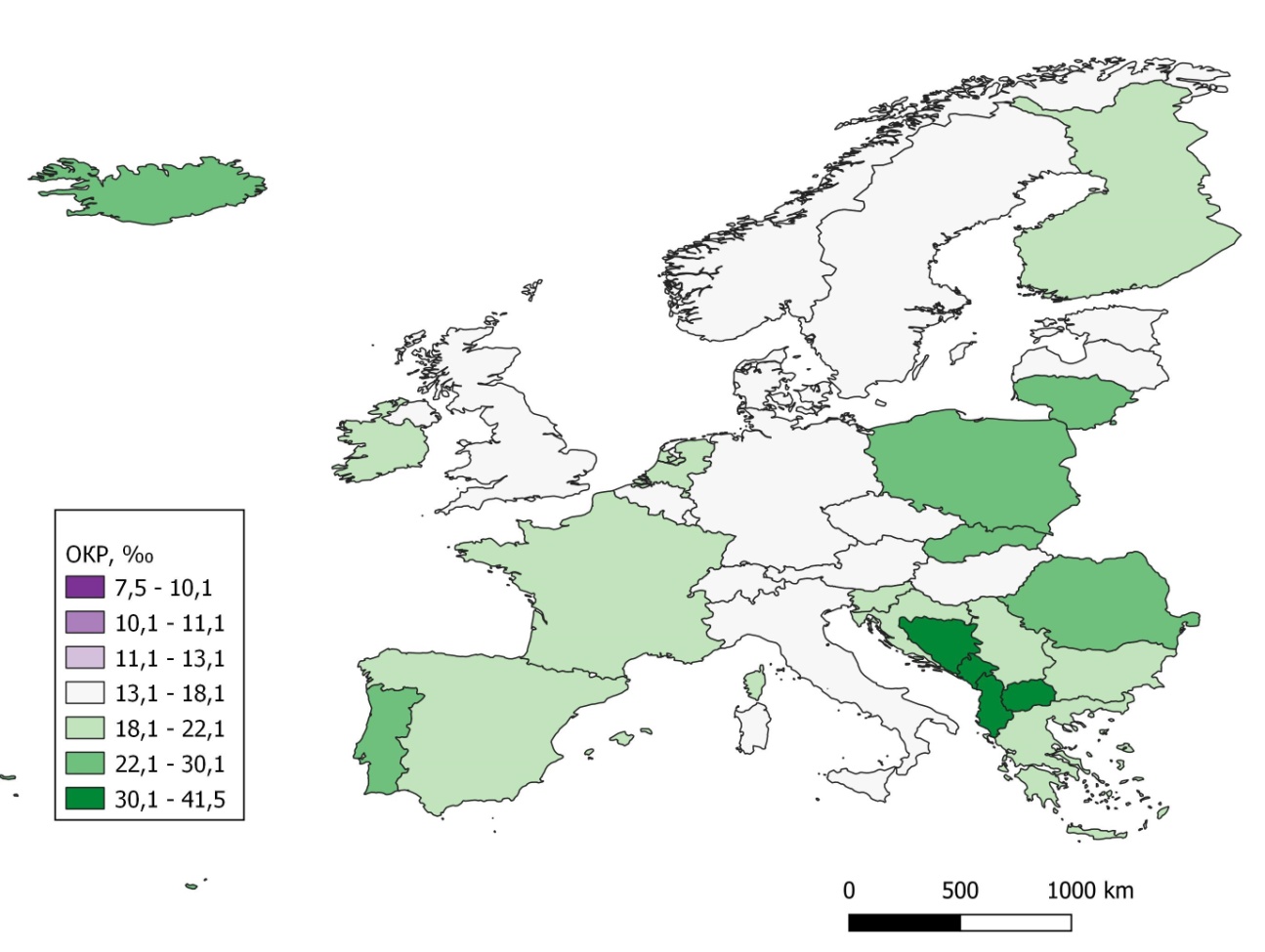 Рисунок 11. Общий коэффициент рождаемости в странах Европы (‰), среднегодовое значение в 1955-1960 гг. (Составлено автором по [41])Наиболее низкие показатели общего коэффициента рождаемости (снижение показателя более чем в 1,5 раза за 30 лет) отмечались в Дании, Греции, Италии), Германии и Люксембурге. В Испании за 30 лет ОКР снизился более чем в 2 раза (самый низкий показатель).Снижение значения ОКР продолжалось до настоящего времени во всех странах Европы, кроме Дании, Норвегии и Люксембурга, в которых в отдельные годы происходили незначительные повышения данного показателя. Более чем в 1,5 раза показатель снизился в Польше, Румынии и в Северной Македонии. В Албании и Боснии и Герцеговине произошло снижение показателя более чем в 2 раза. Босния и Герцеговина, некогда бывшая на втором месте в Европе по данному показателю, оказалась среди отстающих, вместе с остальными странами, где ОКР составил менее 9‰ (Хорватия, Италия, Португалия и Греция). В 2015-2020 гг. показатели рождаемости были наиболее высокими в Исландии, Ирландии, Норвегии, Швеции, Великобритании, Албании, Черногории и Франции (рис.12).Рассматривая динамику рождаемости в Европе, можно отметить следующие тенденции. Начиная с середины прошлого столетия происходит снижение общего коэффициента рождаемости во всех странах региона. Сейчас этот показатель в среднем по Европе находится на уровне в 10,4‰.. В целом по Европе к 2050 году этот показатель достигнет 9,8‰ [41].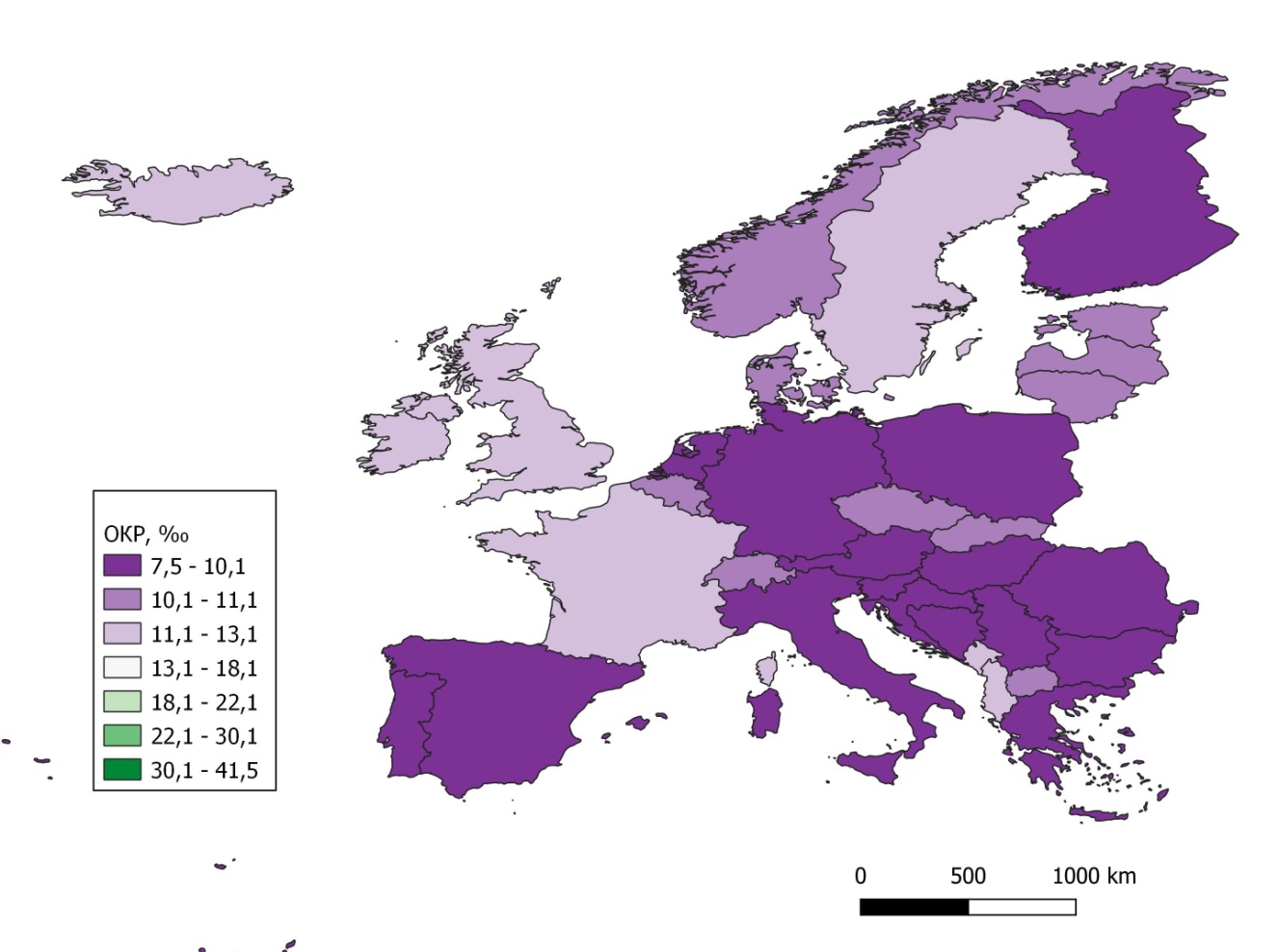 Рисунок 12. Общий коэффициент рождаемости в странах Европы (‰), среднегодовое значение в 2015-2020 гг. (Составлено автором по [41])Наиболее высокое снижение ОКР наблюдается в целом в Восточной Европе (с 24,3‰ в 1960 до 11,3‰ в 2020). Но наименьший общий коэффициент рождаемости наблюдается в странах Южной Европы, где он в 2020 году составляет 8,3‰, упав за 60 лет с отметки в 20,6‰.Рассматривая динамику снижения показателя ОКР можно сделать следующие выводы. Относительно небольшой темп снижения наблюдается в Чехии, Швеции, Дании, Эстонии, Латвии, Великобритании, Бельгии и Люксембурге. В этих странах и макрорегионе в целом ОКР за 60 лет сократился не более чем на 5-6‰.Заметный темп снижения ОКР наблюдается в целом в Восточной Европе и в Южной Европе. Больше всего этот процесс был заметен в таких странах, как Польша, Исландия, Албания, Босния и Герцеговина, Черногория, Северная Македония и Португалия. В этих странах ОКР за 60 лет сократился не менее, чем в 2 раза. В Албании наблюдается рекордное снижение рождаемости - с 41,4 ‰ до 11,8‰.К 2020 году, странами с наиболее высокими для Европы показателями ОКР являются Исландия, Ирландия, Албания и Черногория. В них среднее значение рождаемости равняется 12-13‰.Странами с относительно низким показателем общего коэффициента рождаемости являются Болгария, Венгрия, Польша, Румыния, Финляндия, Сербия, Словения, Австрия и Германия. В них показатель составляет от 9 до 10 ‰. Странами с наиболее низким уровнем рождаемости являются Босния и Герцеговина, Хорватия, Греция, Италия, Португалия и Испания. В них показатель ОКР ниже 9‰ (табл. 2)[41].Таблица 2. Общий коэффициент рождаемости в странах Европы(в промилле в среднем за период) [41]Суммарный коэффициент рождаемостиВместе со снижением ОКР происходит и снижение СКР (показывает, сколько в среднем детей родила бы одна женщина на протяжении всего репродуктивного периода (15-49 лет) при сохранении в каждом возрасте уровня рождаемости того года, для которого вычисляется показатель. В целом в Европе данный показатель снизился на 1 пункт (с 2,6 в 1960 до 1,6 в 2020 гг.). В большинстве стран наибольшее снижение происходило в период с 1960 по 1990 гг. В  1955-1960 г. во всех странах, кроме Эстонии и  Латвии суммарный коэффициент рождаемости был выше уровня простого воспроизводства населения. В Польше, Словакии, Ирландии, Черногории, Португалии и в Нидерландах СКР составлял от 3,2 до 3,8 в зависимости от страны. Наибольшим СКР был в Исландии и в Северной Македонии - 4,17 и 4,14 соответственно, В Боснии и Герцеговине 3,97. Абсолютным лидером являлась Албания с суммарным коэффициентом рождаемости в 6,55 (рис.13).Как уже было сказано, к 1990 гг. почти во всех странах, кроме упомянутых в самом начале Эстонии и Латвии, в которых он всё-таки достиг уровня, суммарный коэффициент рождаемости только снижался. Исключение составляют лишь Эстония и Латвия, в которых он вырос до уровня простого воспроизводства населения (2,2 и 2,16 соответственно). Во всех странах, кроме Польши, Румынии, Словакии, Исландии, Ирландии, Албании, Северной Македонии и Сербии к этому времени СКР стал ниже уровня простого воспроизводства населения. В Литве и в Черногории этот показатель оставался равным 2,1 [42].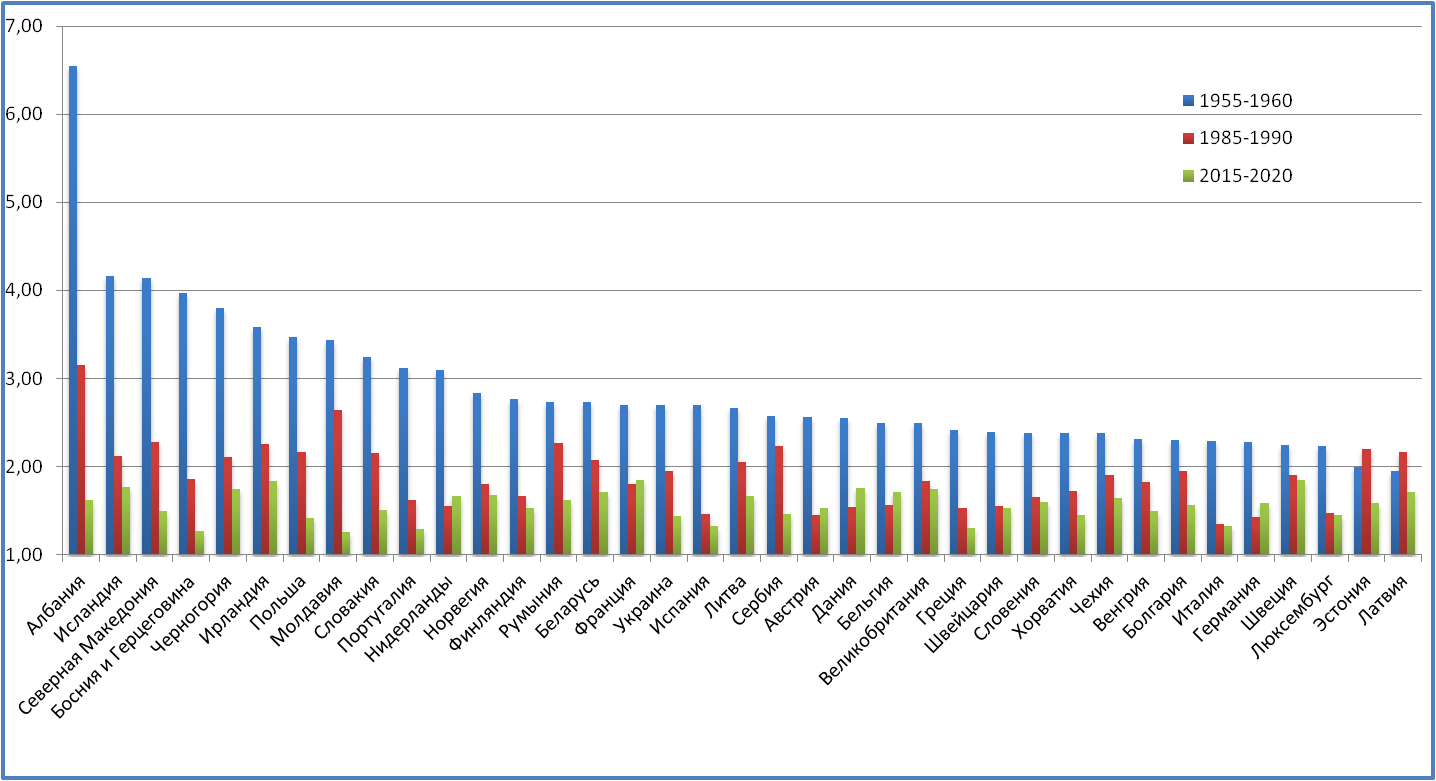 Рисунок 13. Суммарный коэффициент рождаемости по странам Европы (Составлено автором по [41])В период с 1990 по 2020 год продолжилось снижение суммарного коэффициента рождаемости во всех странах, кроме Дании, Австрии, Бельгии, Франции, Германии и Нидерландов, в который СКР незначительно вырос (от 0,1 до 0,2). Наиболее низкий суммарный коэффициент рождаемости (ниже 1,6) наблюдается в странах Южной Европы (кроме Албании, Черногории и Словении), а также в Болгарии, Словакии, Эстонии, Финляндии и в Люксембурге. Самый низкий показатель СКР можно наблюдать в Испании, Греции и Боснии и Герцеговине.Хочется отдельно остановиться на рассмотрении динамики снижения СКР в странах, в которых данный показатель сократился в разы за последние 60 лет. В Боснии и Герцеговине он упал с 4 до 1,27 - ныне самого низкого показателя в Европе. В Северной Македонии - с 4,14 до 1,5, до отметки ниже среднего. Но самое большое снижение СКР произошло в Албании  - с 6,55 до 1,62, то есть в 4 раза! Можно сделать вывод о том, что в ряде стран Южной Европы демографический переход происходил с некоторой задержкой, по сравнению с государствами Западной и Северной Европы. И если в других странах Европы процесс снижения фертильности проходил намного дольше, то в представленных выше этот показатель снизился в разы за очень короткий срок [42]. Общий коэффициент смертности. Если в целом в Европе в 1960 году показатели смертности были ниже общемировых (10,2 ‰ и 17,4 ‰ соответственно), то уже к 1990 году в мире показатели смертности начали снижаться, а в Европе оставались практически на одном уровне (10,6‰ и 9,5‰ в 1990 году и 11‰ 7,5‰ в 2020 году соответственно).В конце 50-х гг. прошлого века наиболее высокие показатели смертности наблюдались в Ирландии (12,1‰),  Албании (13,1‰), Северной Македонии и в Бельгии (12‰), Австрии и Люксембурге (12,65‰). Самый низкий показатель смертности был зафиксирован в Исландии (7,1‰).Если суммарный и общий коэффициент рождаемости в большинстве стран Европы за последние три десятилетия неуклонно снижались, то смертность сокращалась далеко не во всех странах. Небольшой прирост ОКС (менее 2‰) произошёл в Польше, Румынии, Словакии, Дании, Финляндии, Норвегии, Швеции и в Нидерландах. Несколько больший прирост смертности произошёл в Болгарии, Чехии и в  Венгрии (рис.14). 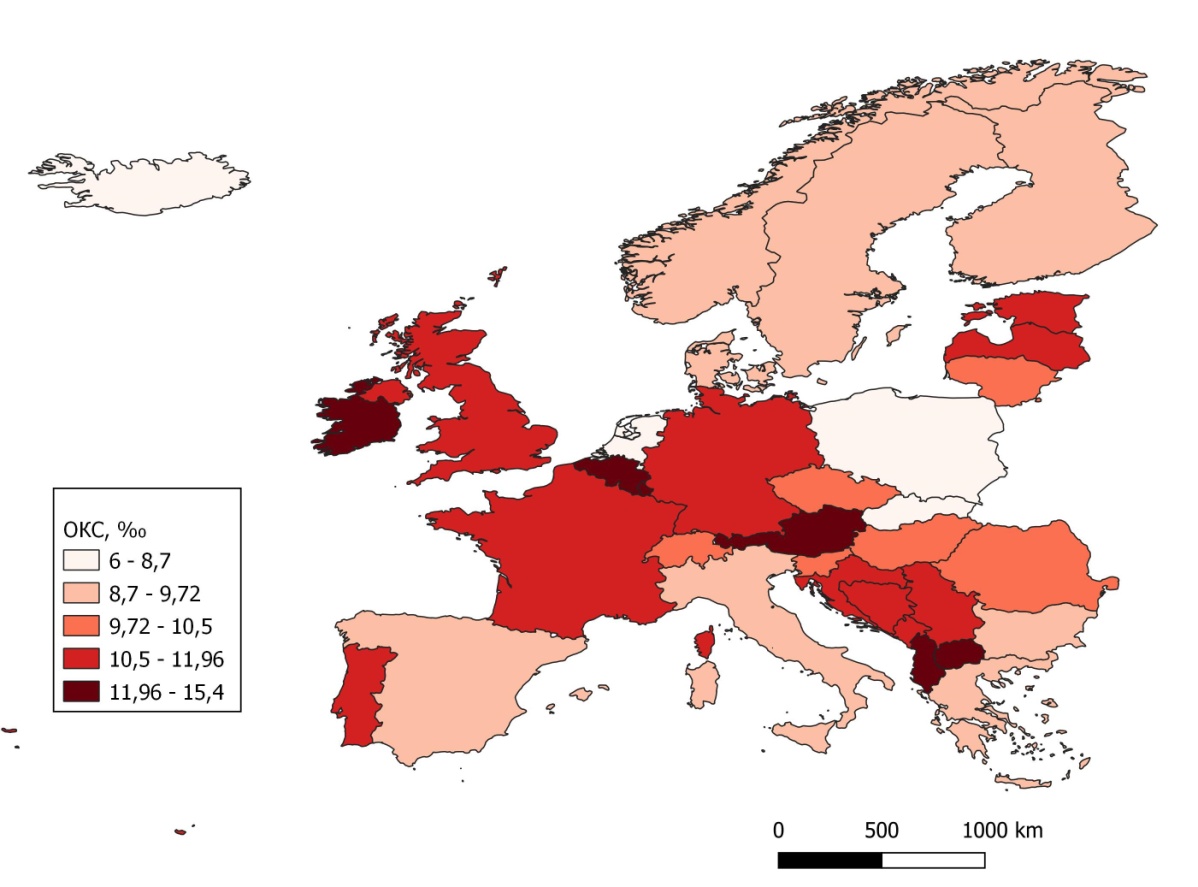 Рисунок 14. Общий коэффициент смертности в государствах Европы, (‰), среднегодовое значение в 1955-1960 гг. (Составлено автором по [41])В Германии, Словении, Италии, Греции и Литве существенного изменения ОКС не произошло. Незначительно (до 3‰) снизился общий коэффициент смертности в Исландии. Ирландии, Хорватии, Португалии, Сербии, Испании, Австрии, Бельгии, Франции, Люксембурге и в Швейцарии. Но наибольшее снижение смертности (более 3‰) за 30 лет было зафиксировано в Северной Македонии, Черногории, Боснии и Герцеговине и в Албании. В последние годы (2015-2020) в странах Европы происходили разнонаправленные колебания ОКС - в основном в сторону его увеличения. Причём ровно в 16 странах происходило его увеличение и в 16 он снижался. Наиболее высокий рост ОКС произошёл в Болгарии, Румынии, Латвии, Литве и в Хорватии (рис.15) [41].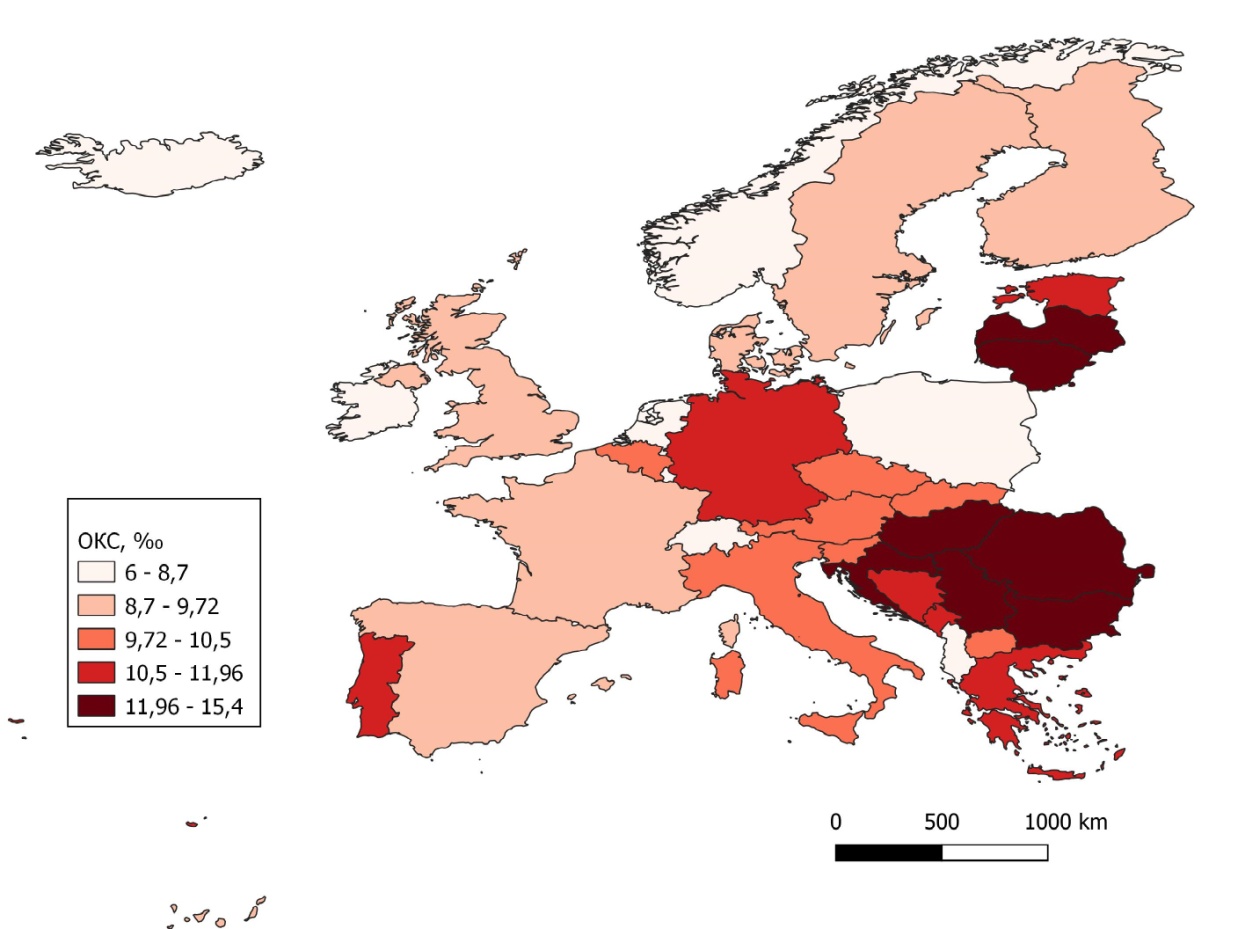 Рисунок 15. Общий коэффициент смертности в государствах Европы, (‰), среднегодовое значение в 2015-2020 гг. (Составлено автором по [41])За весь рассматриваемый период смертность существенно (более чем на 5‰) возросла в Болгарии. Также увеличение общего коэффициента смертности произошло в Венгрии, Польше, Румынии, Словакии, Латвии, Литве, Хорватии, Греции, Италии, Сербии и Нидерландах. Существенно (более чем на  5‰) ОКС снизился в Люксембурге, Албании и в Ирландии. В остальных странах Европы также произошло снижение смертности (табл. 3).Таблица 3. Общий коэффициент смертности(в промилле в среднем за период) [41]Коэффициент младенческой смертностиДалее перейдём к рассмотрению младенческой смертности. Следует отметить, что в целом в Европе за 60 лет данный показатель был ниже мировых значений в 3 раза в 1960 году (50‰),  в 4 раза в 1990 (16‰) и более чем в 7 раз в 2020 году. В отличие от общего коэффициента смертности, коэффициент младенческой смертности неуклонно снижался во всех странах, что можно связать с успехами в развитии медицины, в частности по выхаживанию детей, родившихся раньше срока и детей с экстремально низкими показателями веса.В 1955-1960 гг. наиболее высокая младенческая смертность наблюдалась в странах Южной Европы (где в среднем показатель равнялся 63‰). Только этом регионе были страны, с показателем КМС более 100. Это Сербия, Северная Македония, Черногория. Абсолютными анти-лидерами рейтинга являлись Албания и Босния и Герцеговина. В целом, достаточно высокие показатели младенческой смертности (более 50‰) также отмечались в странах Восточной Европы: Болгария, Венгрия, Польша, Румыния, а так же в Литве и Хорватии. Хочется отметить, что наиболее низкие показатели смертности отмечались в целом в Западной Европе, где средний показатель равнялся 34‰, что было почти в 2 раза ниже, чем в странах Южной Европы. Наиболее низкие показатели КМС были характерны также для Исландии, Норвегии, Швеции, Люксембурга и Словении.Как было отмечено, к концу 80-х гг. прошлого века произошло значительное снижение КМС во всех странах Европы. Наиболее низкие значения младенческой смертности отмечались в Великобритании, Дании, Норвегии, Испании, Ирландии, Финляндии, Швеции и Исландии, а также во всех странах Западной Европы, где данный показатель был ниже 10‰ (рис.16) [42].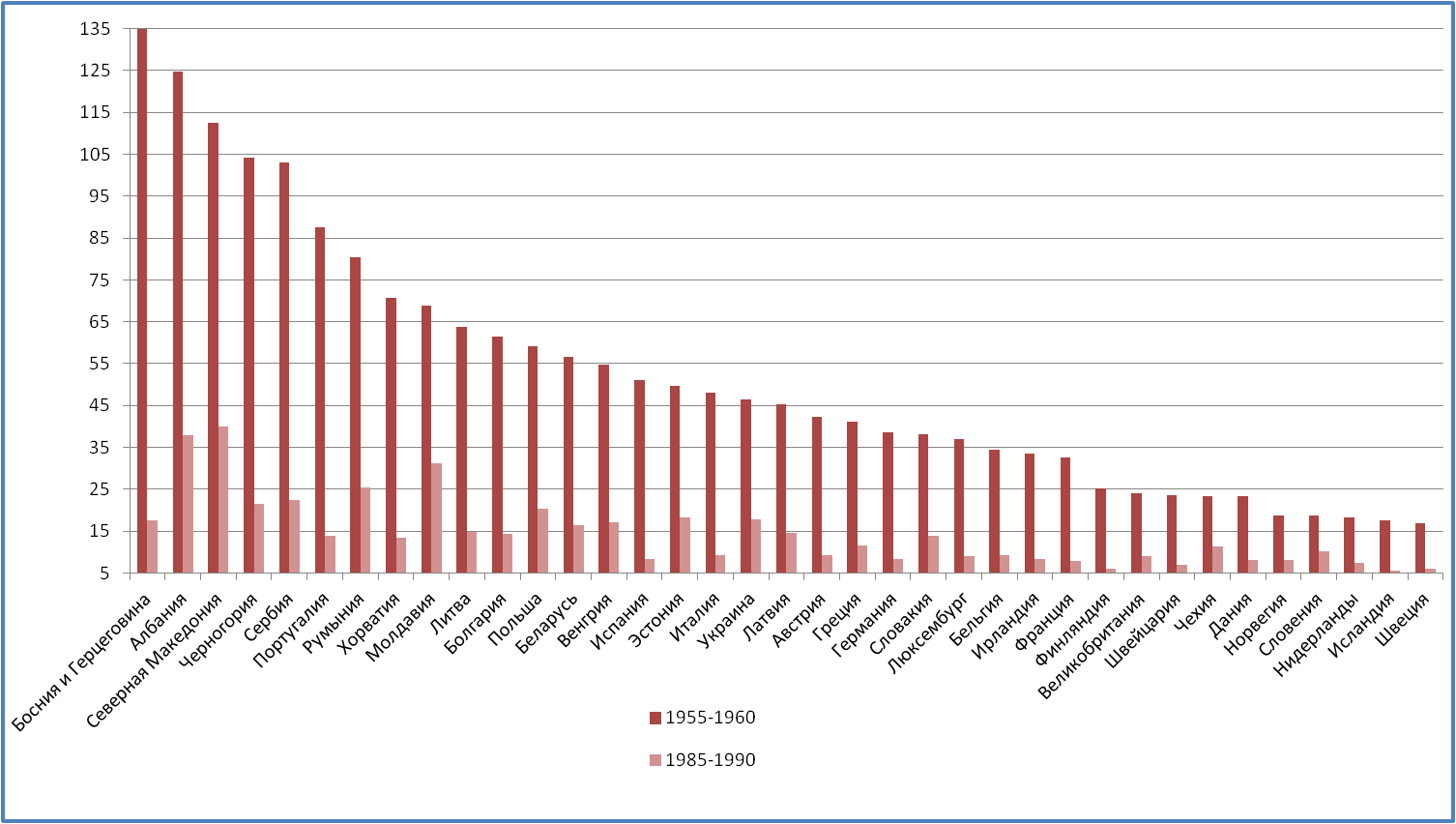 Рисунок 16. Коэффициент младенческой смертности, (‰), средние значения в 1955-1960 и в 1985-1990 гг (Составлено автором по [41]).Но вместе с этим, достаточно высокие показатели КМС по-прежнему наблюдались в Румынии и Сербии. Существенное снижение показателя произошло в Боснии и Герцеговине, которая была анти-лидером  30 лет назад. Значительно снизились показатели младенческой смертности в Албании и в Северной Македонии, но в целом они оставались на достаточно высоком уровне, по сравнению с другими странами Европы.В 2015-2020 гг. наибольшее значение младенческой смертности было отмечено в Северной Македонии (10,7‰), но в целом, за 60 лет снижение данного показателя было существенным. Странами, где также наиболее существенно произошло снижение данного показателя являются Албания и Босния и Герцеговина. Немного выше, чем в других странах этот коэффициент остаётся в Болгарии, Румынии. Во всех странах Западной Европы КМС равняется 3‰. В Эстонии, Финляндии, Норвегии, Швеции, Словении и Испании по 2‰, а в Исландии - 1‰ (рис.17) [42].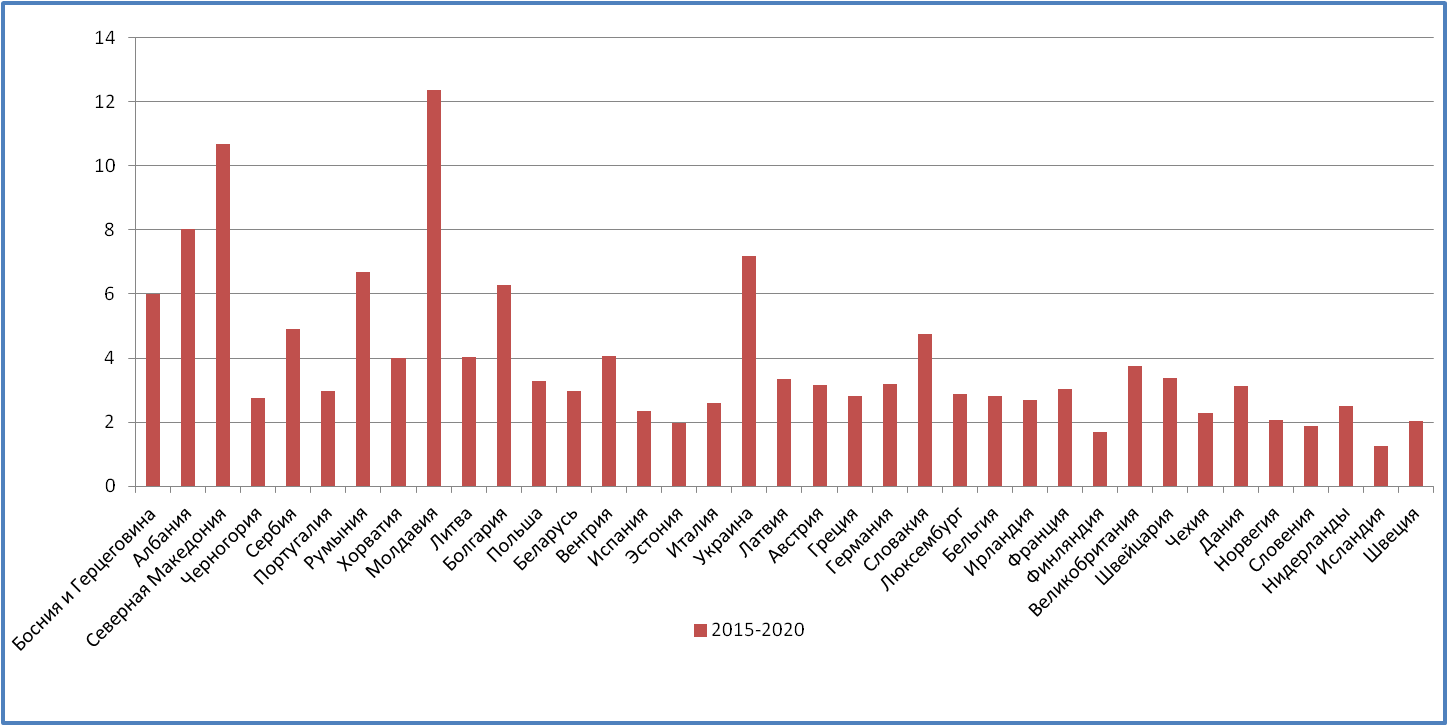 Рисунок 17. Коэффициент младенческой смертности в странах Европы в  2015-2020 гг (Составлено автором по [41]).Рассматривая показатель младенческой смертности можно говорить о том, что в целом в европейских странах этот показатель находится на низком уровне и продолжает снижаться. Коэффициент естественного приростаРассмотрим изменения коэффициента естественного прироста за последние 60 лет. В целом показатели естественного прироста в рассматриваемый период в Европе были ниже общемировых. Но до 1960 гг. ни в одной стране Европы не была зарегистрирована естественная убыль населения. Странами с относительно наиболее низким показателем КЕП (ниже 5‰) были Швеция, Великобритания, Австрия и Люксембург.Странами с относительно высокими показателями коэффициента естественного прироста (более 15‰) являлись Польша, Словакия, Черногория и Северная Македония. Странами, где КЕП был более 20‰ были Исландия, Босния и Герцеговина, и абсолютным рекордсменом стала Албания (рис.18).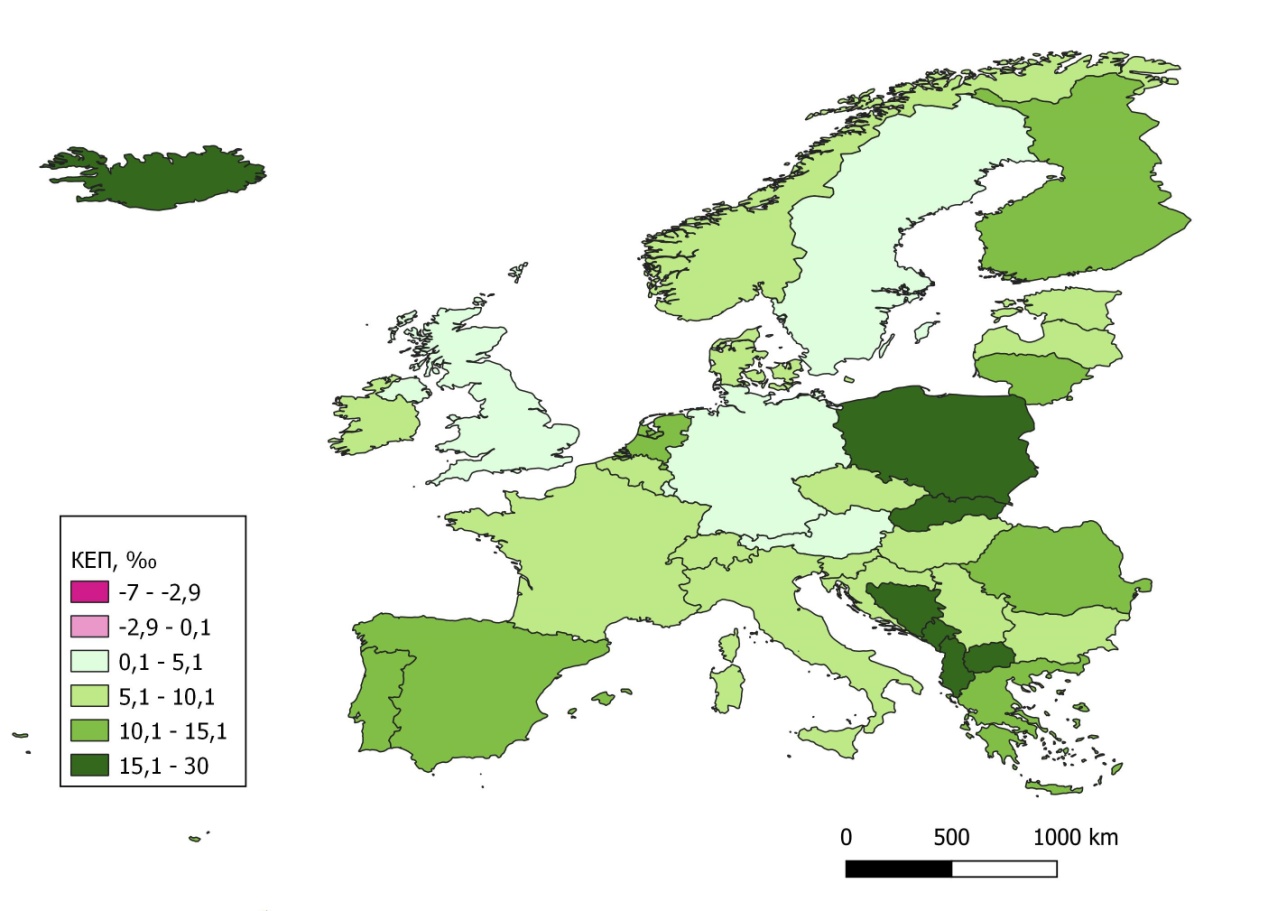 Рисунок 18. Коэффициент естественного прироста в государствах Европы, (‰), среднегодовое значение в 1955-1960 гг. (Составлено автором по [41])К 1990 году произошло снижение коэффициента естественного прироста во всех странах рассматриваемого региона. В конце 80-х гг. в ряде стран (Венгрия, Дания, Германия) данный показатель даже стал отрицательным. В Австрии и в Чехии данный показатель стал равен нулю. Во многих европейских государствах к этому времени ряде стран коэффициент естественного прироста (КЕП) населения не превышал 2‰. Такая ситуация сложилась, например в Болгарии, Швеции, Хорватии, Греции, Италии, Бельгии, Люксембурге.В 1985-1990 гг. наиболее высокие показатели естественного прироста были отмечены в Исландии, Черногории, Северной Македонии. Наиболее высокий показатель так же оставался в Албании (20,2‰). В последние годы (2015-2020) уже в большинстве стран Европы коэффициент естественного прироста стал отрицательным. В Венгрии он снизился до -3‰, а в Германии до отметки в -1,7‰. К странам, где КЕП оказался от -0,2 до -3 ‰ присоединились Польша, Словения, Эстония, Венгрия, Греция, Финляндия, Босния и Герцеговина, Италия, Испания. От -3,1 до -6,4‰ коэффициент естественного прироста зафиксировался в Болгарии, Румынии, Латвии, Литве, Хорватии и Сербии (рис.19).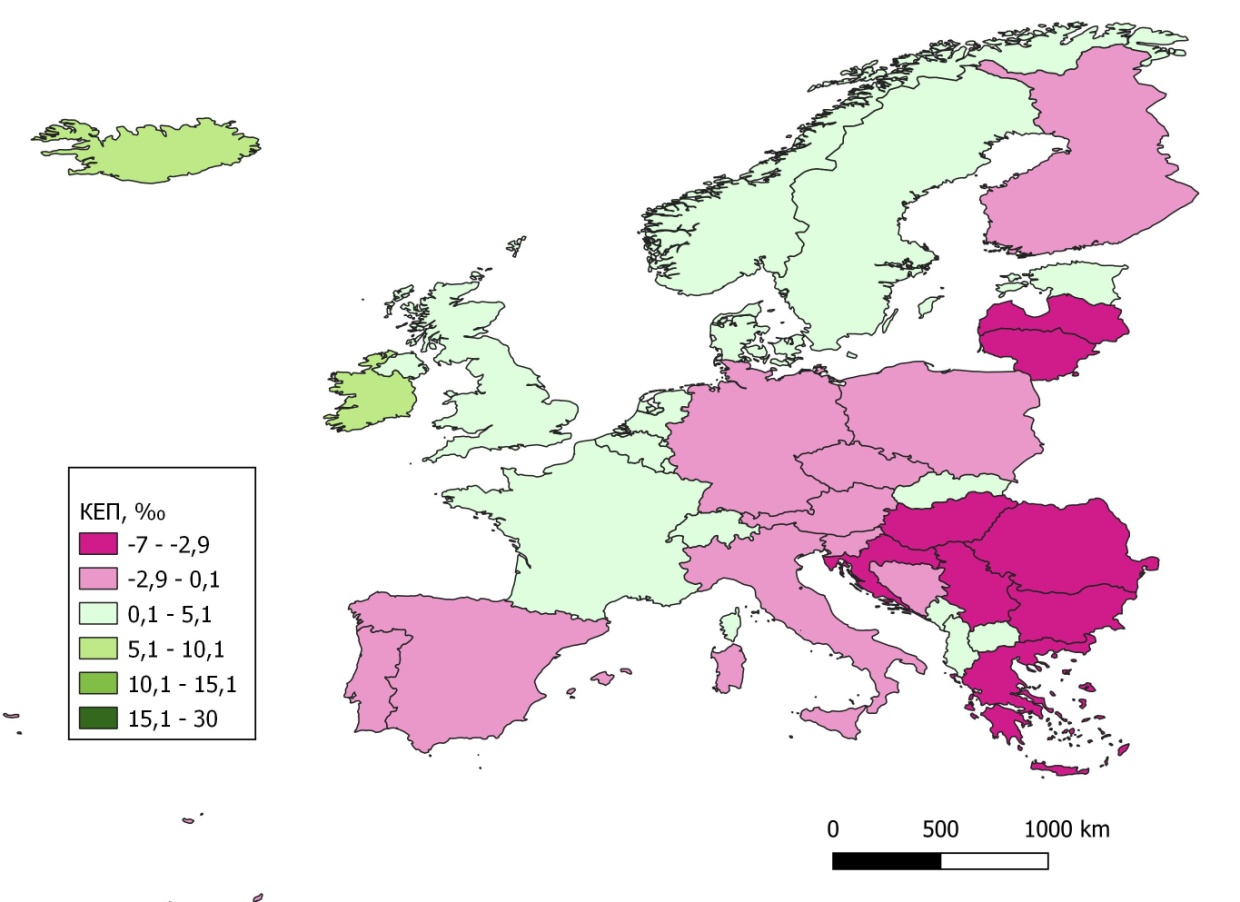 Рисунок 19. Коэффициент естественного прироста в государствах Европы, (‰), среднегодовое значение в 2015-2020 гг. (Составлено автором по [41])Относительно высоким, вследствие низкой смертности и устойчивой рождаемости, КЕП оставался в Исландии, Великобритании, Франции и в Швейцарии. Отдельно хочется отметить Норвегию, Швецию и Люксембург, в которых коэффициент естественного прироста населения вырос за последние 30 лет. Также можно отдельно выделить Данию, где КЕП вырос чуть ниже, но снова стал положительным за данный период.За последние 60 лет коренных изменений в естественном приросте практически не произошло в Ирландии. Здесь показатель снизился всего лишь на 1,8‰ за 60 лет и составил в 2020 году 7‰, что является наивысшим показателем среди всех европейских стран.Но далеко не во всех странах так хорошо обстоят дела, как в Ирландии. Существенное снижение коэффициента естественного прироста за 60 лет  произошло в Польше, Словакии, Черногории и Северной Македонии. Больше всего показатель снизился в Албании и Боснии и Герцеговине. В странах Западной Европы наибольшее снижение произошло в Нидерландах (табл. 4) [41].Таблица 4. Коэффициент естественного прироста в странах Европы, в промилле в среднем за период [41]Средняя ожидаемая продолжительность жизниДалее рассмотрим среднюю ожидаемую продолжительность жизни при рождении. Во всех странах без исключения данный показатель увеличивался в течение всего рассматриваемого периода, что говорит нам об успехах в медицине и о снижении смертности в более молодом возрасте. В 1955-1960 гг. самая низкая продолжительность жизни наблюдалась в Хорватии, Черногории, Португалии и в Сербии. Но также в ряде стран продолжительность жизни составляла и менее 60 лет, например в Албании, Боснии и Герцеговине,  Северной Македонии(рис.20).Наиболее высокая (боле 70 лет) продолжительность жизни наблюдалась в этот период в странах Северной Европы, таких как Дания, Исландия, Норвегия, Швеция, Великобритания. В странах Западной Европы среднюю ОПЖ при рождении более 70 лет имели Нидерланды, и Швейцария. 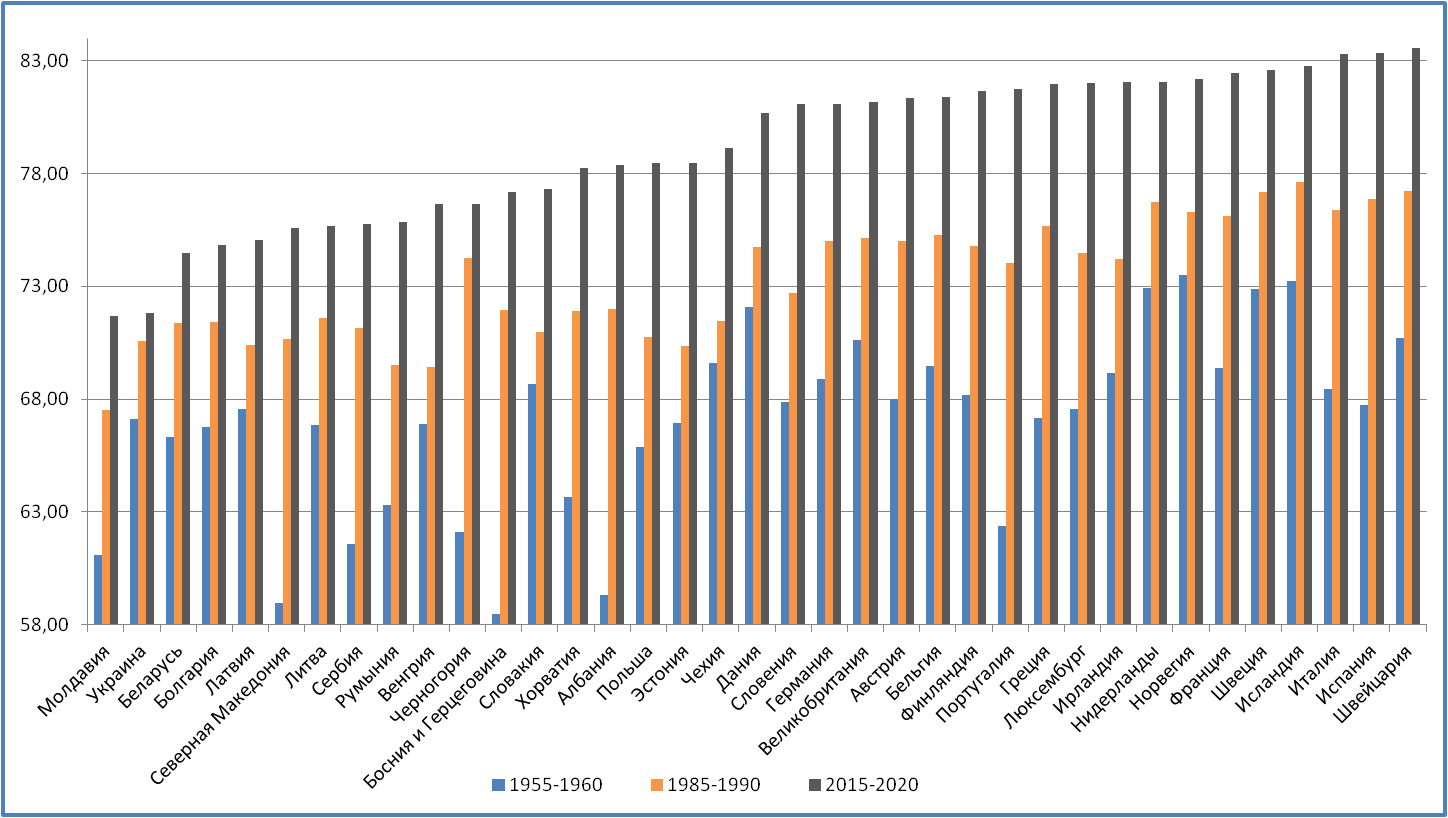 Рисунок 20. Средняя ожидаемая продолжительность жизни по странам Европы, (лет) (Составлено автором по [41])К концу 80-х гг. прошлого столетия средняя ожидаемая продолжительность жизни существенно подросла во всех странах. В ряде стран она перешла отметку в 75 лет, а именно в Исландии, Норвегии, Швеции, Великобритании, Греции, Италии, Испании, Австрии, Бельгии, Франции, Германии, Нидерландах и в Швейцарии. Наиболее негативная ситуация сохранялась в ряде стран Восточной Европы (где в среднем показатель ОПЖ был 69,8 лет), таких как Венгрия, и Румыния.К 2015-2020 гг. регионом с самой низкой ожидаемой продолжительностью жизни вновь оказалась Восточная Европа (73,8 лет). В этом же макрорегионе нет ни одной страны, где бы данный показатель был выше 80 лет (рис.21).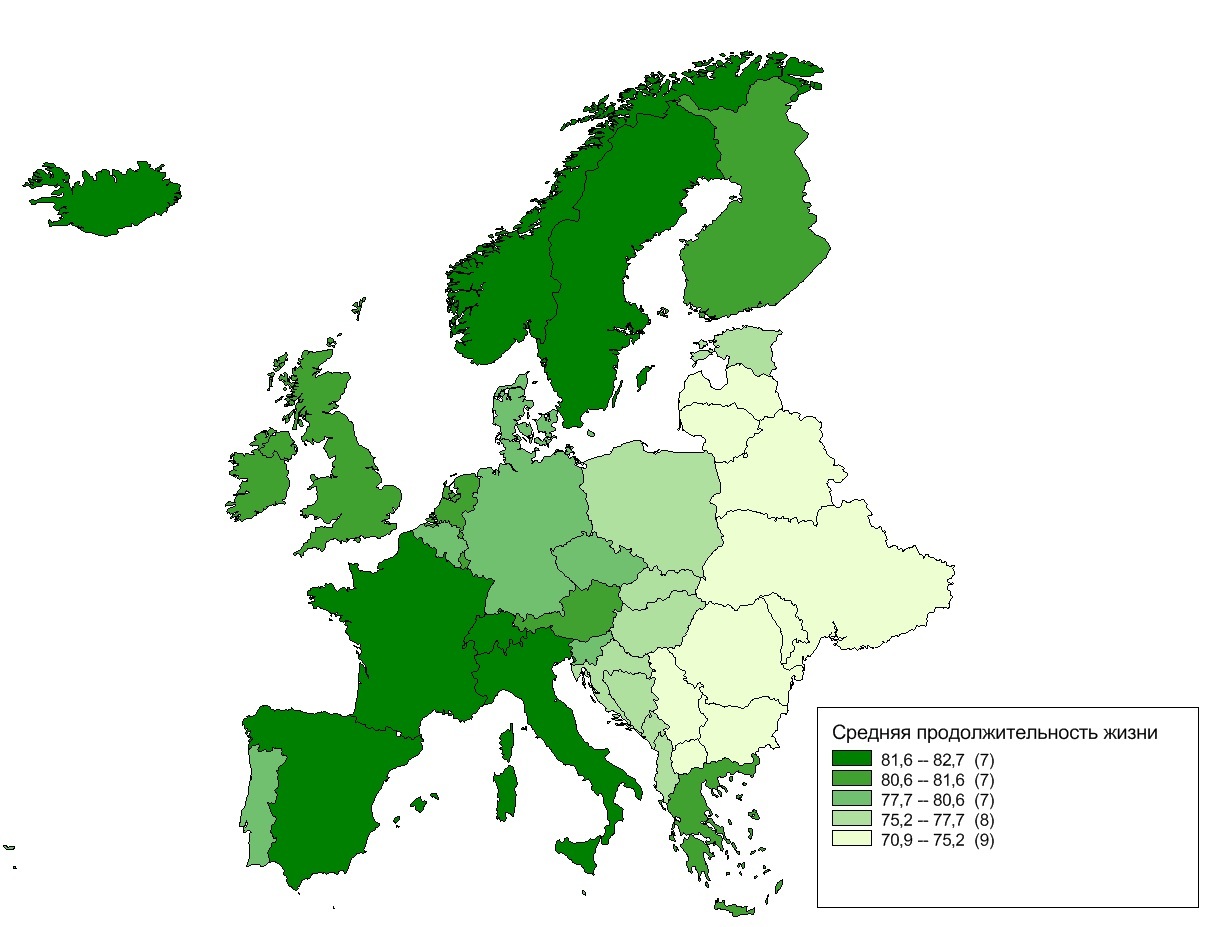 Рисунок 21. Ожидаемая продолжительность жизни (лет) в странах Европы в 2015-2020 гг (Составлено автором по [41]).Странами, со средней ОПЖ выше 80 лет стали Дания, Финляндия, Исландия, Ирландия, Норвегия, Швеция, Великобритания, Греция, Италия, Португалия, Словения, Испания. Также хочется отметить, что во всех без исключения странах Западной Европы средняя ожидаемая продолжительность жизни составляла от 81 до 83,6 лет.За 60 лет в среднем в Европе ожидаемая продолжительность жизни выросла на 11 лет (с 67,1 до 78,3). Существенное увеличение ОПЖ произошло в странах Южной и Западной Европы. Здесь во всех государствах средняя ожидаемая продолжительность жизни при  рождении выросла более чем на 10 лет (с 66,3 до 82 и с 69,4 до 81,7 лет в среднем соответственно). К этим странам можно добавить Польшу, Румынию, Эстонию, Финляндию, Ирландию и Великобританию. Наибольшее увеличение средней ожидаемой продолжительности жизни (более чем на 15 лет) произошло в Люксембурге, Испании, Португалии, Северной Македонии, Италии, Боснии и Герцеговине и в Албании. Можно сделать вывод о том, что в целом во всех странах Европы происходит увеличение средней ожидаемой продолжительности жизни, но в зависимости от региона, скорость увеличения данного показателя может различаться в разных странах [42].2.3.1 Миграционный приростМиграционные потоки в европейских странах весьма разнообразны. В одних странах за последние 60 лет отмечалась механическая убыль населения, в других – механический прирост. Пожалуй, это самый сложный показатель для описания, потому что в каждой стране от изменялся по-своему.В конце 50-х гг. прошлого века в большинстве стран Европы чаще отмечалась миграционная убыль, нежели миграционный прирост. В Румынии ни прироста, ни убыли не было отмечено.В странах Северной Европы миграционный прирост наблюдался в Эстонии, Исландии, Латвии, Швеции и в Великобритании. В странах Южной Европы отмечался лишь миграционный отток, кроме Хорватии, где прирост составил 0‰.В странах Западной Европы, напротив, в большинстве стран наблюдался миграционный прирост, наибольший наблюдался во Франции и в Швейцарии. В Австрии и Нидерландах наблюдалась миграционная убыль населения.Странами с наибольшей миграционной убылью населения (более 2‰) были Венгрия, Босния и Герцеговина, Греция, Италия, Северная Македония, Португалия и Испания. Наибольшая миграционная убыль отмечалась в Ирландии (рис.22).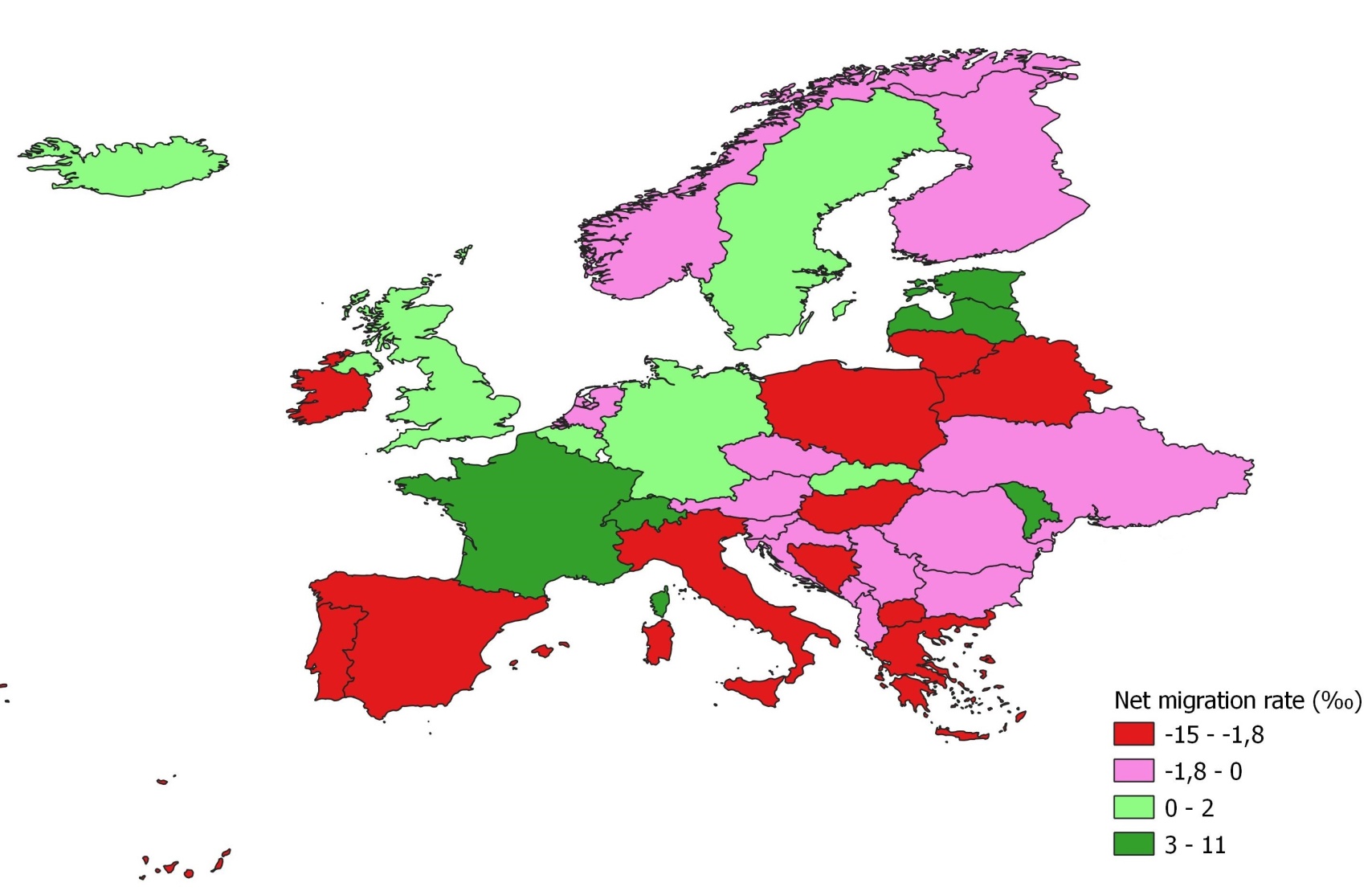 Рисунок 22. Среднегодовой коэффициент миграционного прироста в странах Европы в 1955-1960 гг., промилле (Составлено автором по [41]).В 1985-1990 гг. ситуация с миграционным приростом изменилась. Теперь миграционный прирост в странах Европы стал отмечаться чаще, чем убыль. Также коэффициент миграционного прироста в странах в основном рос, а не снижался. Снижение миграционного прироста наблюдалось в Эстонии, Латвии, Бельгии, Франции и Швейцарии. В Словакии миграционный прирост сменился миграционной убылью. В Болгарии, Румынии, Боснии и Герцеговине, Черногории, Северной Македонии темпы миграционной убыли ещё больше увеличились. Можно выделить три группы стран, в которых произошёл рост КМП. К первой группе относятся страны, в которых коэффициент миграционного прироста вырос, но оставался отрицательным. Это Венгрия, Польша, Португалии, Сербия и Испания. В Италии за 30 лет данный показатель увеличился до 0‰.Во вторую группу вошли государства, где КМП сменил отрицательные значения на положительные . Это Чехия, Дания, Финляндия, Литва, Норвегия, Словения, Австрия и Нидерланды. В Хорватии данный показатель вырос с 0‰ до 1,1‰ [42].В третью группу входят государства, в которых КМП был положительным, но в рассматриваемый период вырос ещё больше. Это Швейцария, Германия и Люксембург (рис.23).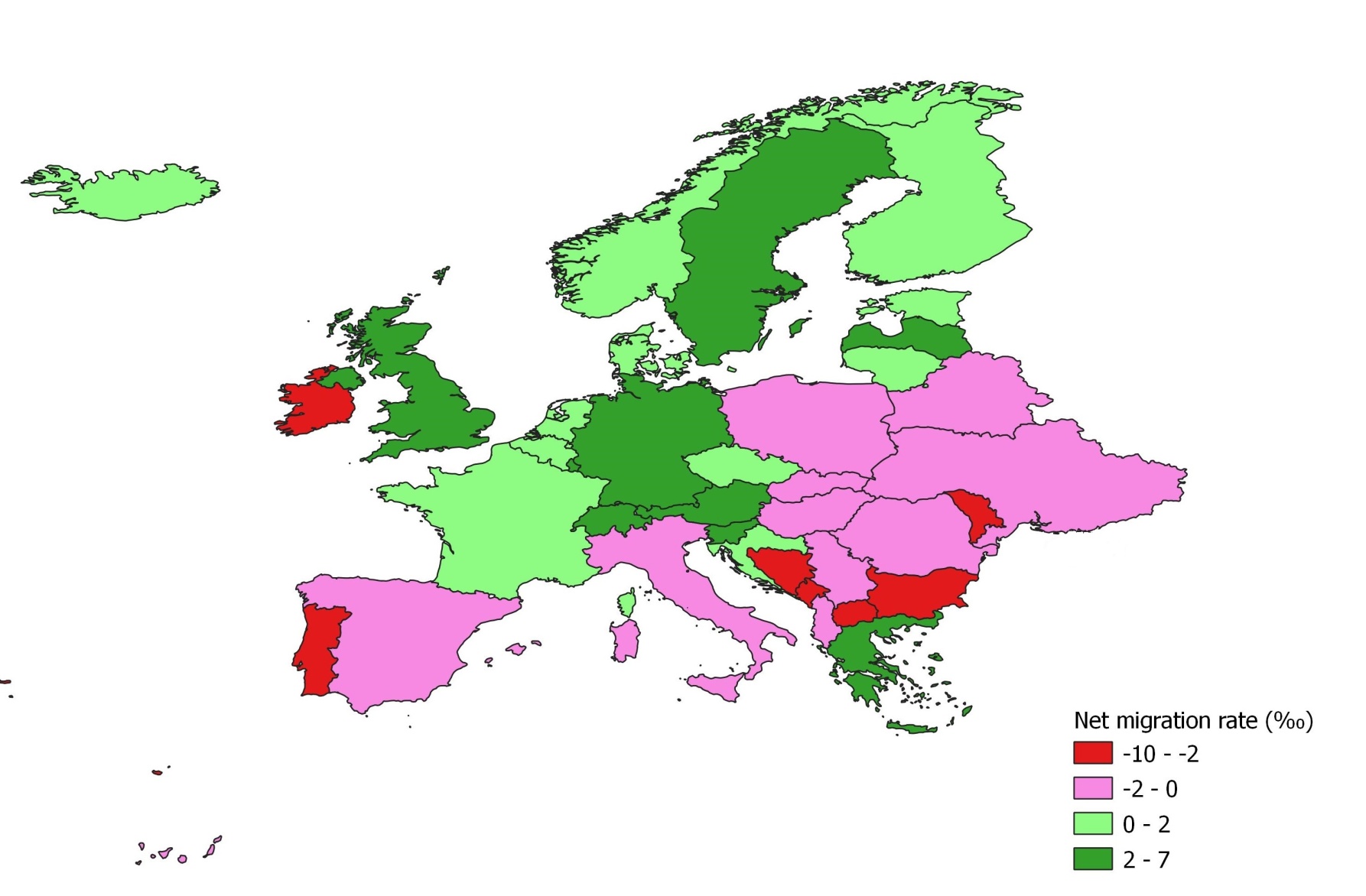 Рисунок 23. Среднегодовой коэффициент миграционного прироста в странах Европы в 1985-1990 гг., промилле (Составлено автором по [41]).К 2015-2020 гг. миграционная ситуация в странах Европы претерпела значительные изменения. Снижение коэффициента миграционного прироста продолжилось в Румынии. Среднее значение КМП в 2015-2020 гг. перешло через нулевую отметку в Латвии, Албании (в которой в предыдущие 2 периода она составляла 0‰), миграционный отток населения начался в Греции и Хорватии. Несколько снизился, но остался положительным КМП в Словении, Франции и в Нидерландах.В остальных странах КМП продолжил расти. Снова выделим три группы. К первой отнесём страны, где коэффициент миграционного прироста продолжил расти, но оставался отрицательным. Это Болгария, Польша, Черногория, Северная Македония и Португалия.Во вторую группу (аналогично с 1985-1990 гг.) включили следующие страны: Венгрия, Словакия, Ирландия, Сербия и Испания. В них КМП сменил отрицательные значения на положительные (рис.24).К третьей группе относятся страны, в которых в 1985-1990 гг. коэффициент миграционного прироста был положительным и продолжил увеличиваться к настоящему времени. В группу вошли: Чехия, Дания, Эстония, Финляндия, Исландия, Норвегия, Швеция, Великобритания, Италия, Австрия, Бельгия, Германия, Швейцарии и максимально увеличился в Люксембурге (табл. 5).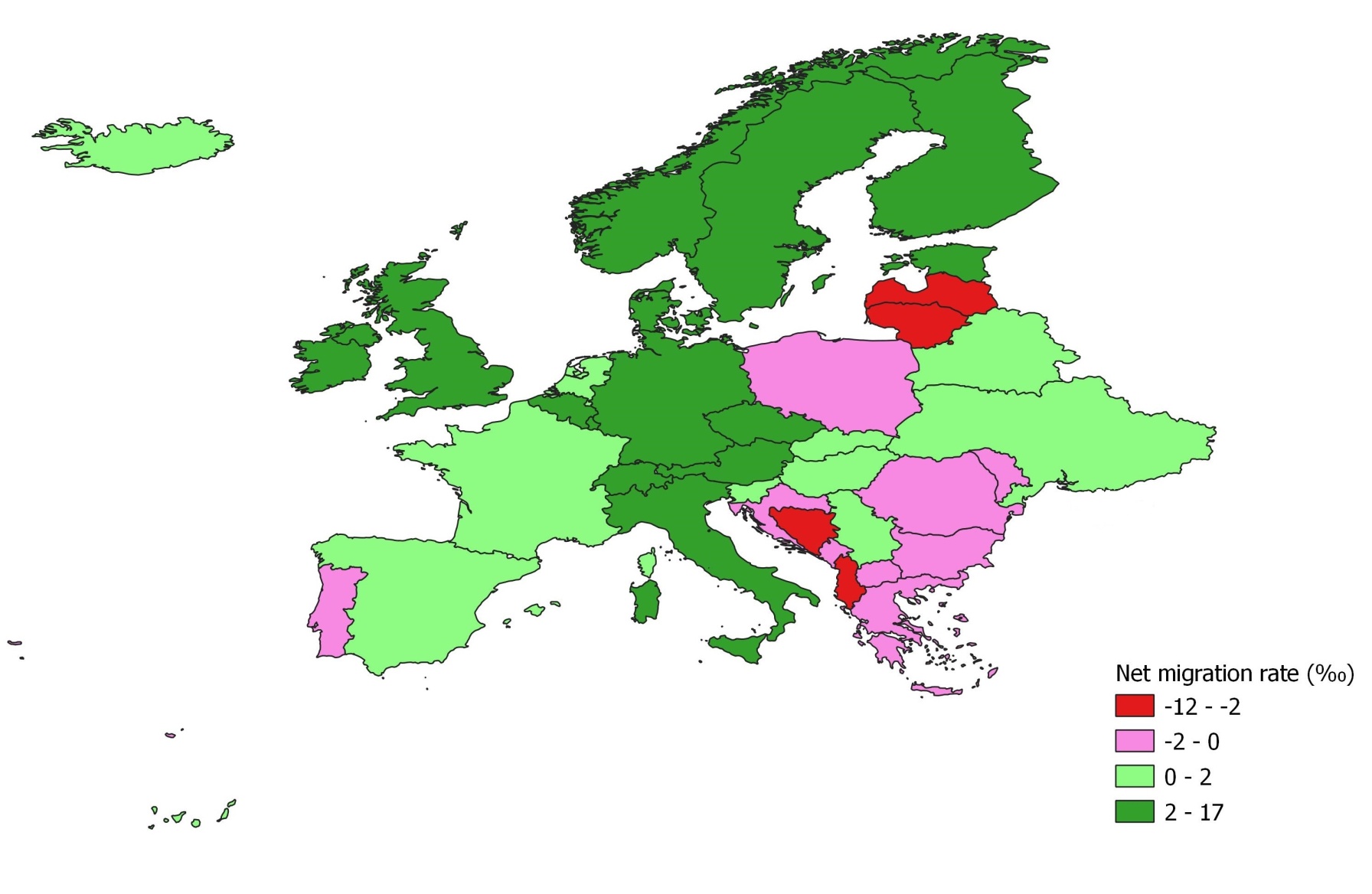 Рисунок 24. Среднегодовой коэффициент миграционного прироста в странах Европы в 2015-2020 гг., промилле (Составлено автором по [41]).Таблица 5. Коэффициент миграционного прироста в странах Европы, в промилле в среднем за период [41]Динамика коэффициента миграционного прироста в каждой стране имела свой уникальный характер. Но можно выделить общие тенденции. Если в 1955-1960 гг. наблюдалась общая миграционная убыль населения большинства стран, то уже в 1985-1990 гг. миграционная убыль осталась лишь в странах Восточной и Южной Европы, а в странах Северной (за исключением Ирландии) и Западной Европы напротив - наблюдался устойчивый миграционный прирост. К 2015-2020 гг. в Восточной и Южной Европе миграционная убыль сменилась миграционным приростом, хоть и небольшим (0,4‰ и 0,8‰ соответственно). В странах Северной и Западной Европы продолжилось увеличение миграционного прироста [42].2.3.2 Доля международных мигрантов в процентах от общей численности населения стран Европы.Показатель доли мигрантов в общей численности населения будет рассмотрен в динамике с 1990 по 2019 гг., так как за предыдущие периоды ООН данных не предоставляет, а данные за 2020 год ещё не были получены либо рассчитаны. Данные по Черногории отсутствуют в статистике ООН до 2010 г. 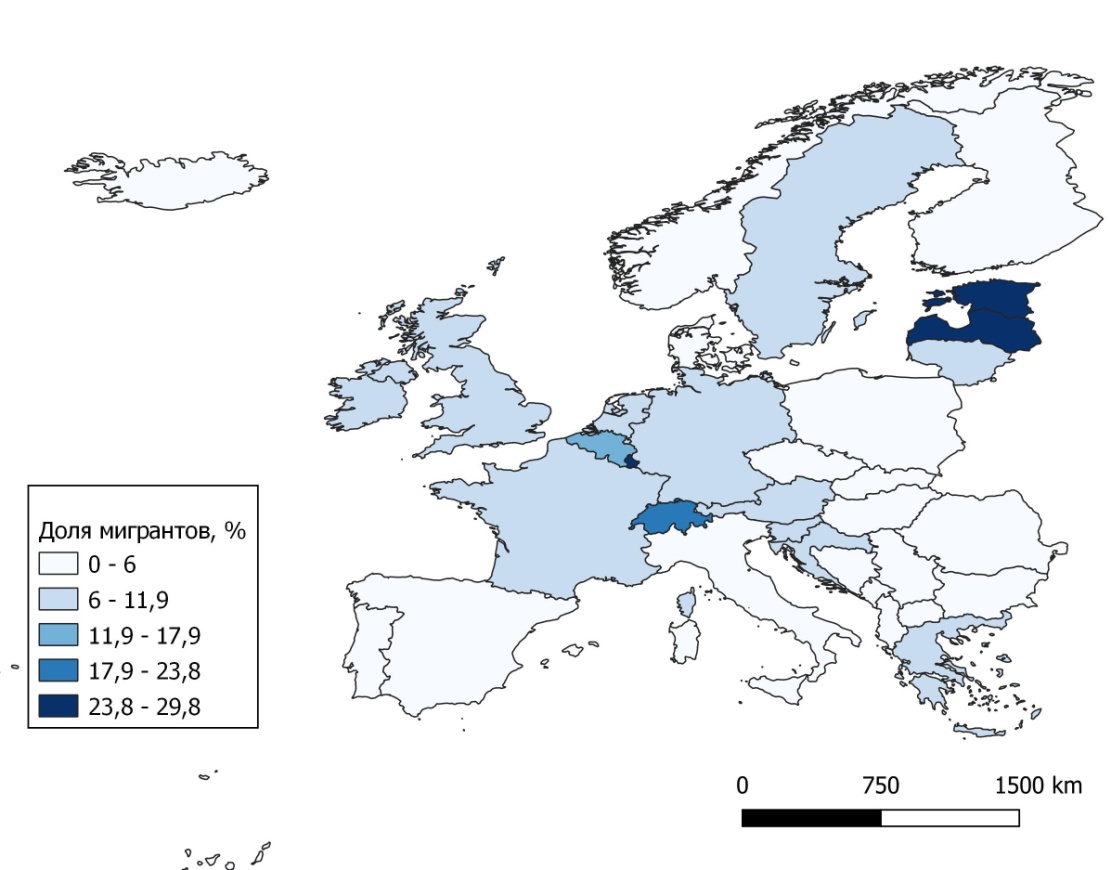 Рисунок 25. Доля международных мигрантов в процентах от общей численности населения стран Европы в 1990 году (Составлено автором по [41]).На 1990 год доля мигрантов в общей численности населения стран в среднем по Европе составила 6,9%. Практически такие же цифры отмечаются в Восточной и в Северной Европе (7,1 и 7,2% соответственно). Наименьшая доля мигрантов наблюдалась в странах в Южной Европы (3%),  а наибольшая - в Западной (9,5%), как наиболее привлекательного региона для миграции (рис.25). Наименьшая доля мигрантов от общего числа проживающих (менее 2%) отмечалась в этот период в Болгарии, Румынии, Словакии, Чехии, Финляндии, Боснии и Герцеговине и Сербии - в большинстве своём (за исключением Финляндии) страны социалистического лагеря. Наибольшая доля иммигрантов (более 20%) наблюдалась в странах Западной Европы - Люксембурге и Швейцарии.В течение 29 лет во всех макрорегионах Европы происходило увеличение доли иммигрантов, кроме Восточной Европы, в которой доля жителей, родившихся за пределами страны проживания осталась на уровне 1990 года. В целом, можно говорить об устойчивом росте удельного веса мигрантов во всех странах, но в ряде государств происходило его снижение. В основном снижение доли мигрантов к 2019 году произошло в бывших Прибалтийских союзных республиках. В Латвии  произошло снижение на 12 п.п.,  в Эстонии на 10 п.п., в Литве на 5 п.п. Это произошло по нескольким причинам. В первые годы после распада СССР был большой отток русскоязычного населения, но к 2019 году, в большей степени, влияние оказывает и трудовая миграция жителей Прибалтики в страны Европейского союза. Есть и другая причина - постепенное вымирание поколения мигрантов , приехавших в эти прибалтийские республики в Советский период (в 60-80-е гг.)Небольшое снижение (1,3 п.п.) произошло в Польше, где и так доля мигрантов была не столь велика (вымерло постепенно поколение послевоенных переселенцев с территории Украины, Белоруссии и Литвы). С 2010 года на 1,3 п.п. снизилась доля мигрантов в Черногории (до 11,3%), но здесь их удельный вес продолжал оставаться выше среднего значения как по Европе в целом, так и по Южной Европе в частности (рис.26).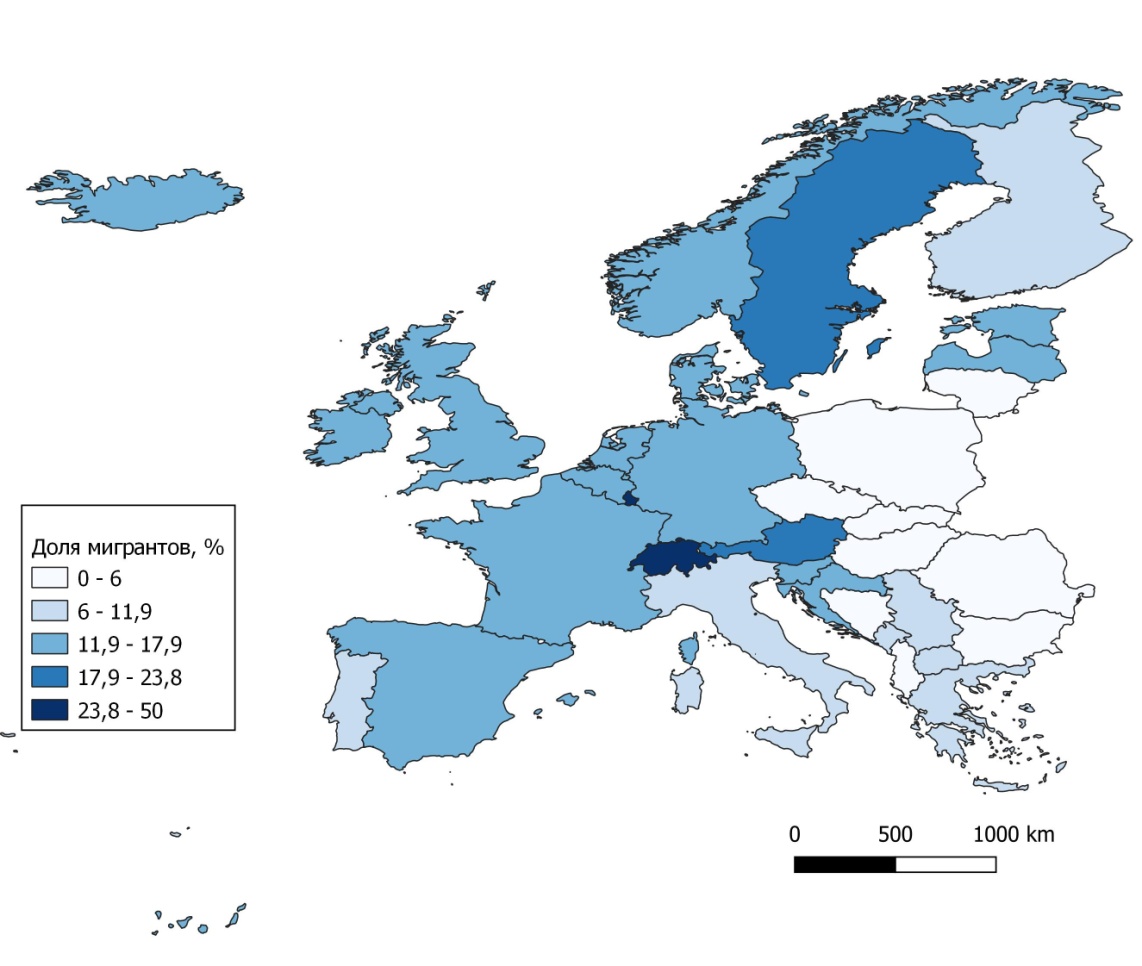 Рисунок 26. Доля международных мигрантов в процентах от общей численности населения стран Европы в 2019 году (Составлено автором по [41]).К 2019 году существенно не изменилась доля мигрантов в Албании, Боснии и Герцеговине и Северной Македонии. Эти страны наименее привлекательны для жизни в Европе, и как страны Прибалтики являются во внутриевропейской миграции регионами-донорами. Высокий рост доли мигрантов (более 9 п.п.) произошёл в Исландии, Ирландии, Норвегии, Швеции, Испании, Австрии и Швейцарии. Наибольший рост в 17,6 п.п. и наибольшая доля мигрантов (практически половина от всех жителей страны) наблюдалась в Люксембурге (табл.6) [41].Таблица 6.Доля международных мигрантов в процентах от общей численности населения стран Европы [41].2.3.3. Структура миграционных потоков в странах Европы.В данной части работы был проанализирован ряд данных за 1990 и 2019 гг., характеризующий структуру и направление миграционных потоков в странах изучаемого региона, к которым также были отнесены Белоруссия, Украина, Молдавия и Россия, ранее не участвовавшие в анализе. Для удобства, при анализе ситуации на 1990 г. в тексте будут использованы современные названия суверенных ныне государств.Страны были рассмотрены не как 4 региона Европы, выделенные по классификации ООН, а как два блока стран, которые наиболее часто используются для анализа внутриевропейских проблем - Западная и Восточная Европа. Это было сделано по причине того, что в конце 80-х - начале 90-х гг. прошлого столетия закончился период противостояния двух блоков - капиталистического и социалистического (Западной и Восточной Европы соответственно) по причине краха социалистического режима во всех странах блока.В 1990 году доля мигрантов, прибывших в страны Западной Европы из-за пределов европейского региона, варьировалась от 6% - в Люксембурге, до 75% - в Португалии. Странами, в которых доля неевропейских мигрантов была более 50% являются Франция, Бельгия, Италия, Греция (, Великобритания, Норвегия, Дания.Рассмотрим миграцию в страны Западного блока в 1990 году. Для анализа данных по структуре миграционных потоков были отобраны страны с долей мигрантов в общей численности населения более 7%. Это Греция Ирландия, Великобритания, Австрия, Бельгия, Франция, Германия, Люксембург, Нидерланды и Швейцария. Выходцы из Восточной Европы составляли чуть более половины от всех мигрантов лишь в Австрии (55%). Можно отметить, что в странах Восточной Европы отмечались в основном миграции внутри региона. В странах Западной Европы основная доля мигрантов приходилась в равных долях из других стран Западной Европы и из других неевропейских стран.Наибольшую долю мигрантов в Австрию из Восточной Европы составляют мигранты из Сербии (13,5%), Румыния (3,2%), Польша (4,3%), Чехия (3,8%), Хорватия (5,5%), Босния и Герцеговина (11,6%). Также велика доля мигрантов из Восточной Европы (более 15%) в Германии (в основном из Хорватии, Польши, Румынии, Сербии), Греции (Албания (более 10%), Польша), Италии (Румыния, Северная Македония, Албания), Швеции (Венгрия, Польша, Румыния), Финляндии (Россия (более 16%) и Польша),  и Дании (Босния и Герцеговина, Польша, Сербия).В Люксембург и в Ирландию в основном прибывали из Западной Европы  - (доля от общего числа мигрантов 82% и 85,5% соответственно). В Люксембург основном прибывали из Португалии (27%), Италии, Франции, и Бельгии (более 10% из каждой). А Ирландию, порядка 81% от всех мигрантов было направлено из Великобритании (в обратном же направлении всего 16% от всех мигрантов в страну).Хорватия, Словения из стран, относящихся к Восточному блоку имели наибольшую дою мигрантов, среди других стран региона. В Хорватию из-за границы Европы прибыло 22% от всех мигрантов, в Словению всего лишь не более 3%. Дело в том, что в 1990 году эти две страны ещё были республиками бывшей ныне Югославии, которые считались наиболее привлекательными для жизни. И поэтому в эти ныне суверенные страны был устремлён основной миграционный поток (в основном из республик Югославии)Таблица 7.Внутрирегиональная и межрегиональные миграции в Европе в 1990 году (%) [41]Из Западной Европы в Хорватию прибыло 2%, в Словению 11,7% (Италия, Германия, Австрия). Большую долю мигрантов составляли мигранты из других восточноевропейских стран: в Хорватии до 66% мигрантов были из Боснии и Герцеговины, также высока доля Словении и Северной Македонии. В Словении также наибольшая доля мигрантов была из Боснии и Герцеговины (чуть менее 39%), а также 27% из Хорватии, чуть менее из Сербии, Северной Македонии(табл.7).Отдельно хотелось бы выделить Беларусь, Молдавию, Украину и Россию, Латвию, Литву и Эстонию, которые в 1990 году были не отдельными странами, а регионами внутри СССР. Рассматривая данные по накопленной миграции можно говорить о том, что более половины от всех мигрантов в каждой из республик были выходцами из РСФСР [41].  К 2019 году ситуация изменилась. После поднятия «железного занавеса» активизировалась миграционные процессы как из Восточной Европы в Западную, так и в обратном направлении, но в меньшей степени. Доля миграций внутри Восточной и Западной Европы  снизилась во всех странах, кроме Хорватии, Черногории, Сербии и Австрии.Доля мигрантов от общего числа жителей страны за 29 лет увеличилась во всех странах. Отдельно остановимся на странах, доля мигрантов в общей численности населения которых составила более 12%. К странам, рассмотренным по состоянию на 1990 год добавились Испания, Великобритания, Ирландия, Исландия, Дания. В Странах Западной Европы доля мигрантов из Восточной Европы была наибольшей в Германии - за 29 лет увеличилась доля выходцев из Чехии (в 7 раз, до 3,8%), Польши (в 3,5 раза), Румынии ( в 1,5 раза). Доля мигрантов из Восточной Европы составила более 50% от общей наколенной миграции в Австрии и Греции. В Австрии несколько увеличилась доля мигрантов из Венгрии Сербии, доля остальных мигрантов снизилась в пределах процента. В Греции в 3 раза увеличилась доля мигрантов из Албании и Болгарии, по сравнению с 1990 г. В Италии доля мигрантов от общего числа мигрантов из Восточной Европы выросла в целом в 3 раза за счёт Албании (в 2 раза), Румынии (в 6 раз). Рассмотрим изменение ситуации в странах Восточной Европы. Наибольшая доля выходцев из Западной Европе в общей структуре мигрантов в странах составила более 30% в Болгарии, Польше и Румынии, что является неким отклонением от общей тенденции движения населения с востока на запад. Это может быть связано с более дешёвым жильём и спросом на высококвалифицированный труд в этих странах. Наибольшая доля мигрантов была из Великобритании, Германии, Греции, Франции и Испании. В остальных страны Восточного блока потока доля выходцев из Западной Европы была не столь значительна.Во всех остальных странах Восточной Европы наибольшая (более 85%) доля мигрантов пришлась на внутрирегиональную миграцию. В странах бывшего СССР более половины от всех мигрантов оказались из Российской Федерации (в Беларуси и Эстонии по 63%), остальные мигранты имели также происхождение из соседних союзных республик. В Хорватии в 6 раз возросло число мигрантов из ГерманииИз вне Европы в страны Восточной Европы наибольшее число мигрантов (58%) прибыло в Россию (наибольшее число - из бывших азиатских союзных республик), 35% в Болгарию (8% и 7% из Сирии и Турции соответственно), 21% и 22% соответственно в Хорватию ( и Албанию (по 5% из Турции и США). Можно сделать вывод о том, что за 29 лет увеличились миграционные потоки между всеми Европейскими странами. В странах Западной Европы зафиксировано большее число выходцев из Восточной Европы и стран Ближнего Востока, нежели в 1990 году. В странах Восточной Европы произошли менее значительные перемены в структуре накопленной миграции, но появилось большее число выходцев из Западной Европы, из других восточноевропейских стран и из стран Средней Азии и Ближнего Востока (табл.8).Таблица 8.Внутри и межрегиональные миграции в Европе в 2019 году (%)3 ГЛАВА. ДЕМОГРАФИЧЕСКАЯ ТИПОЛОГИЯ И ПРОГНОЗ ДЕМОГРАФИЧЕСКОЙ СИТУАЦИИ3.1 Пространственные особенности демографического развития стран Европы: опыт типологии в периодНа основе обработанных данных в предыдущей части работы, на основе изученных методик демографической классификации была проведена типология стран на основе данных динамики показателей демографического развития с 1960 по 2020 год. Типология стран проводилась двумя методами: балльной оценкой и при помощи кластерного анализа.3.1.1. Кластерный анализ динамики демографических характеристик стран Европы в период с 1960 по 2020 гг.Для получения динамических переменных были проанализированы разности показателей 2020 и 1960 годов общего и суммарного коэффициентов рождаемости, общего коэффициента смертности, коэффициента младенческой смертности, средней ожидаемой продолжительности жизни, коэффициента естественного прироста, коэффициента миграционного прироста, медианного возраста, доли детей и доли пожилых[41]. Далее на полученных переменных был проведен иерархический кластерный анализ методом Варда с Z-стандартизацией (так как существовали показатели, измеряемые в разных шкалах). Анализ шагов агломерации (прил.1) показал скачкообразное возрастание коэффициентов на предпоследнем шаге, и это означает, что, вероятно, наилучшим решением в данной модели будет трехкластерный вариант.Далее были получены значения принадлежности каждого случая (страны к определенному кластеру (прил. 2)).Для того, чтобы описать особенности каждого кластера, страны, принадлежащие к ним, были сравнены нами с помощью однофакторного дисперсионного анализа. Этот метод был применен, так как с помощью критерия Колмогорова-Смирнова мы выяснили, что все изучаемые переменные имеют нормальное распределение (прил.3).Результаты однофакторного дисперсионного анализа показали, что кластеры значимо (все различия на уровне p≤0,001, кроме коэффициента миграционного прироста, он проявился на уровне p≤0,05) отличаются друг от друга по всем изучаемым параметрам (прил.4). Это является одним из доказательств корректности проведенного кластерного анализа, эффективного распределения стран на группы.Для того, чтобы получить обобщенную картину по каждому кластеру, был проведен анализ описательных характеристик (средних значений параметров для каждого кластера) (прил. 5).Для удобства интерпретации средние значения динамики переменных были сведены в общую таблицу (табл.9).Таблица 9.Сводная таблица результатов кластерного анализа демографических характеристик (средние значения, минимум - максимум)Первый кластер (тип стран) включал в себя 15 стран Европы. Для них характерно умеренное снижение ОКР и СКР, с одновременным возрастанием смертности, что обеспечивает средний уровень (по сравнению со странами других типов) снижения коэффициента естественного прироста населения. Позитивным моментом является умеренное снижение темпов младенческой смертности (что говорит о достаточно высоком уровне развития медицинской помощи и высоких социальных стандартах, связанных с охраной материнства и детства). Негативным аспектом является наименьшее среди прочих кластеров возрастание средней ожидаемой продолжительности жизни. В отличие от других кластеров, в данной группе стран происходит снижение, а не возрастание коэффициента миграционного прироста (рис.27).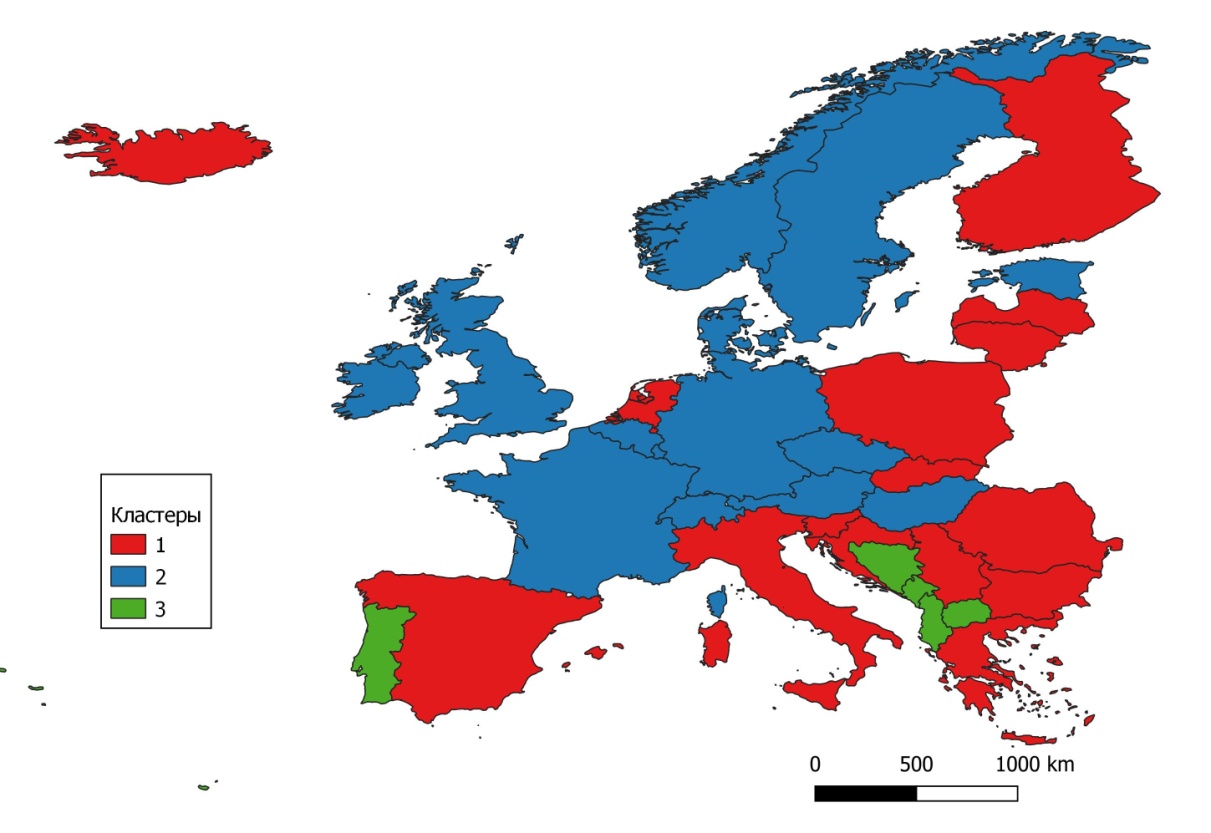 Рисунок. 27. Типология стран Европы по результатам кластерного анализа динамики демографических характеристик стран Европы в период с 1960 по 2020 гг. Составлено автором по данным [41]Второй кластер (тип) включает в себя 14 стран в основном Западной и Северной Европы. В них происходит постепенное (наименьшее из представленных кластеров) снижение рождаемости, но и умеренное снижение смертности населения. Это обеспечивает наименьшее падение коэффициента естественного прироста среди исследуемых стран. Средняя ожидаемая продолжительность жизни умеренно растет, а уровень младенческой смертности падает медленнее, чем у других кластеров. Однако этот результат можно объяснить тем, что эти страны изначально имели довольно высокий уровень средней продолжительности жизни и низкий – младенческой смертности (см. прил. 6 и 7.) Наконец, коэффициент миграционного прироста у данного кластера максимальный из возможных, что показывает привлекательность данных стран для мигрантов. В целом по полученным данным, эти страны можно считать наиболее благополучными, имеющими более стабильные демографические показатели в сравнении с первым кластером.Третий кластер (тип) включает в себя Албанию, Боснию и Герцеговину, Черногорию, Северную Македонию, Португалию. Эти страны, в основном относящиеся к Южной Европе, объединяет наибольшее снижение обоих коэффициентов рождаемости, но и значительное в сравнении с 1 и 2 кластерами снижение смертности, в том числе и младенческой. Коэффициент естественного прироста населения у них снижается также достаточно существенно, рост средней ожидаемой продолжительности жизни наибольший. Коэффициент миграционного прироста показывает умеренную положительную динамику. Такое сочетание показателей показывает противоречивый, но в целом перспективный демографический фон.3.1.2 Балльная оценка динамики факторов демографического развития стран Европы в период с 1960 по 2020 гг.Балльная оценка была проведена следующим образом. Была взята разность данных 2020 (в ряде случаев 2015-2020 гг.) и 1960 (в ряде случаев 1955-1960 гг.). Данные показателей СКР и ОКР рассмотрены, как разность данных 1955-1960 и 2015-2020 для удобства подсчёта и большей наглядности. Затем разности  каждого из демографических показателей были присвоены баллы: от 1 до 4. Низший балл присваивался значениям разностям с минимальным значением, высший, соответственно, группам стран с наибольшим значением разности того или иного демографического показателя (табл.10) [41].Таблица 10.Балльная оценка динамики факторов демографического развития стран Европы.Баллы в каждом из показателей были присвоены примерно равному числу стран по каждому из показателей и при помощи сравнительного и визуального методов (графо-аналитического). Высший балл (4 балла) присуждался меньшему числу стран из-за резких отличий небольшой группы стран от всех остальных.Исходя из балльной оценки и сравнения графиков изменения основных демографических показателей в странах Европы в период с 1960 по 2020 гг. было выделено 3 основных типа стран Европы: A, B, C (табл.12).К типу A были отнесены страны, в которых за рассматриваемый период с 1960 по 2020 гг. происходило наименьшее изменение основных демографических показателей. Рождаемость и СКР уже изначально были низкими и незначительно снизились за 60 лет, доля детей была низкой и продолжила снижение, доля лиц старше 65 лет была высокой и продолжила увеличиваться. Смертность в большинстве стран данного типа также была достаточно низкой и либо осталась на том же уровне, либо снижалась (3 балла в данном показателе получили лишь Дания, Чехия и Словения). Младенческая смертность была ниже, чем в других типах и продолжила устойчивое снижение. Динамика увеличения средней ожидаемой продолжительности жизни была средней (лишь 1 балл был у Дании и Норвегии, а 4 у Люксембурга). Динамика снижения коэффициента естественного прироста также была минимальной, и, больше того, во всех  странах разность была отрицательной, кроме Люксембурга со значением 0,2‰. Следующий тип B был разделён на три подтипа. В первый вошли страны, в которых разность значений 1960 и 2020 гг. была средней, за исключением увеличения доли людей старше трудоспособного возраста (все страны получили 3 или 4 балла, за исключением Венгрии, Латвии, Словакии, Румынии (по 2 балла) и Исландии (1 балл). Темпы прироста населения средние и выше среднего, динамика увеличения среднего возраста так же средняя (за исключением 4-х баллов у Португалии, Греции и Литвы). Практически все страны этой группы имеют динамику рождаемости немного выше средней, кроме Португалии и Польши, в которых она максимальная в данном типе стран (4 балла). Общий коэффициент смертности в данном типе максимальный (за исключением Польши и Исландии). Динамика изменения коэффициента младенческой смертности немного выше средней, как и динамика средней ожидаемой продолжительности жизни и естественного прироста. В данном типе стран только в Латвии, Словакии, Хорватии и Румынии происходило увеличение миграционного оттока.Во второй подтип вошли две страны - Польша и Португалия. В них, в отличие от остальных стран типа, заметно отличается динамика изменения рождаемости, групп лиц младше и старше трудоспособного возраста и смертность. Данные страны схожи между собой по данным показателям (рис.28).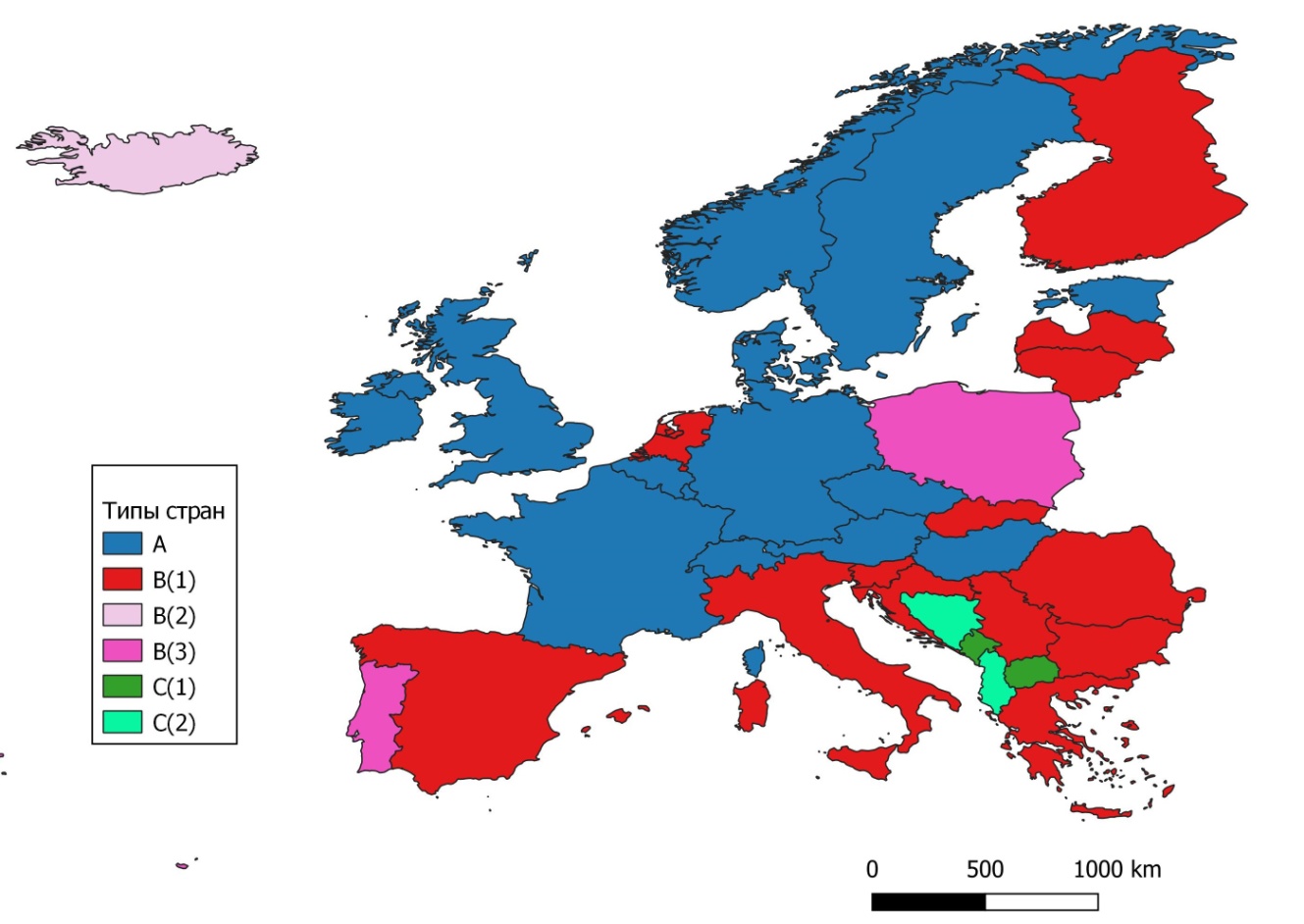 Рисунок. 28 Типология стран Европы по результатам кластерного анализа динамики демографических характеристик стран Европы в период с 1960 по 2020 гг. Составлено автором по данным [41]В третьем подтипе находится одна страна - Исландия. Она по ряду показателей имеет сходство с тремя выделенными крупными типами. У Исландии, как и у типа C, идентичная динамика суммарного и общего коэффициента рождаемости и коэффициента естественного прироста. Но она имеет непохожую ни на какие другие типы стран и страны в целом динамику смертности (в том числе и младенческой) - в обоих случаях она изначально была низкой и продолжала незначительно снижаться. Смертность в Исландии в 1960, 1990 и в 2020 была самой низкой в Европе. Рассматривая динамику средней ожидаемой продолжительности жизни в Исландии, можно сделать вывод о том, что она была и остаётся одной из самых высоких в Европе. Коэффициент миграционного прироста в Исландии увеличивался в течение всего рассматриваемого периода, что можно было заметить только у Германии, Швейцарии и Люксембурга из типа A.В тип C вошли страны, в которых наблюдается наибольшее изменение показателей с 1960 по 2020 гг. В этой группе стран практически во всех странах максимальные темпы прироста населения (за счёт естественного прироста, так как миграционный прирост отрицательный), наибольшее снижение доли лиц младше трудоспособного возраста и средние темпы увеличения доли лиц старше трудоспособного возраста, динамика снижения ОКР и СКР наибольшая. Незначительно увеличивается смертность (кроме Польши), существенно с высоких значений снизилась младенческая смертность, средняя ожидаемая продолжительность жизни росла наибольшими темпами, коэффициент естественного прироста снижался наибольшими темпами. Страны типа C хоть и схожи в своём развитии, но их можно внутри разделить на два подтипа. Первый будет включать в себя Северную Македонию и Черногорию, а второй - Боснию и Герцеговину и Албанию. В целом, на первый взгляд данные страны не различаются в своём демографическом развитии, но в странах 1 подтипа динамика изменений по всем показателям была существенно ниже, чем в странах второго подтипа. Албания и Босния и Герцеговина практически по всем показателям имели наибольшие показатели на 1960 г., которые снизились к 2020 г. до среднеевропейских. Эти две страны хоть и схожи с 1 подтипом, но имеют наиболее уникальную историю демографического развития в течение последних 60 лет (табл. 11).Таблица 11Балльная оценка стран Европы в динамике с 1960 по 2020 гг.Таблица 12.Распределение стран по типам на основе балльной оценки3.1.3 Кластерный анализ распределения демографических характеристик стран Европы (средние значения за 2015-2020 гг.)При проведении кластерного анализа были проанализированы показатели общего и суммарного коэффициентов рождаемости, общего коэффициента смертности, коэффициента младенческой смертности, средней ожидаемой продолжительности жизни, коэффициентов естественного и миграционного прироста, темпов общего прироста населения, процента детей и пожилых людей, медианный возраст населения за 2015-2020 гг. [41]. Далее на полученных переменных как и в предыдущем случае был проведен иерархический кластерный анализ методом Варда с Z-стандартизацией (так как существовали показатели, измеряемые в разных шкалах). Анализ шагов агломерации (прил.8) показал скачкообразное возрастание коэффициентов при переходе с предпоследнего на последний шаг, и это означает, что, вероятно, наилучшим решением в данной модели будет двухкластерный вариант. Однако анализ дендрограммы (прил.9) показывает, что объединение всех результатов в 2 кластера чрезмерно обобщают несхожие друг с другом случаи (к примеру, достаточно велико расстояние между наблюдением №15 и №32). Компромиссным на основе анализа этих двух элементов представляется выбор трехкластерного решения.Далее были получены значения принадлежности каждого наблюдения (страны) к определенному кластеру (прил.10).Таблица 13.Сводная таблица результатов кластерного анализа демографических характеристик (средние значения и диапазон значений)Далее кластеры были сравнены с помощью однофакторного дисперсионного анализа, и отдельно с помощью метода Крускалла-Уолеса были сопоставлены результаты по коэффициенту младенческой смертности (его распределение отличалось от нормального, что не давало использовать на данной переменной однофакторный дисперсионный анализ) ( прил. 11).Проверка статистической значимости результатов показывает, что выделенные кластеры значимо отличаются друг от друга по всем представленным показателям (прил.12 и 13).Далее были проанализированы описательные статистики для каждого кластера (прил.14) и составлена обобщающая таблица (табл. 13).Первый кластер включает 12 стран Европы. Для них характерны самые низкие среди других кластеров общий и суммарный коэффициенты рождаемости, средняя ожидаемая продолжительность жизни, коэффициент естественного и миграционного прироста, темпы прироста населения, доля детей в обществе. Самыми высокими среди других групп стран являются общий коэффициент смертности, доля пожилых людей и медианный возраст.Во втором кластере 14 стран и его отличает самый высокий суммарный коэффициент рождаемости, максимальные среди представленных групп средняя ожидаемая продолжительность жизни и коэффициент миграционного прироста (рис.29). 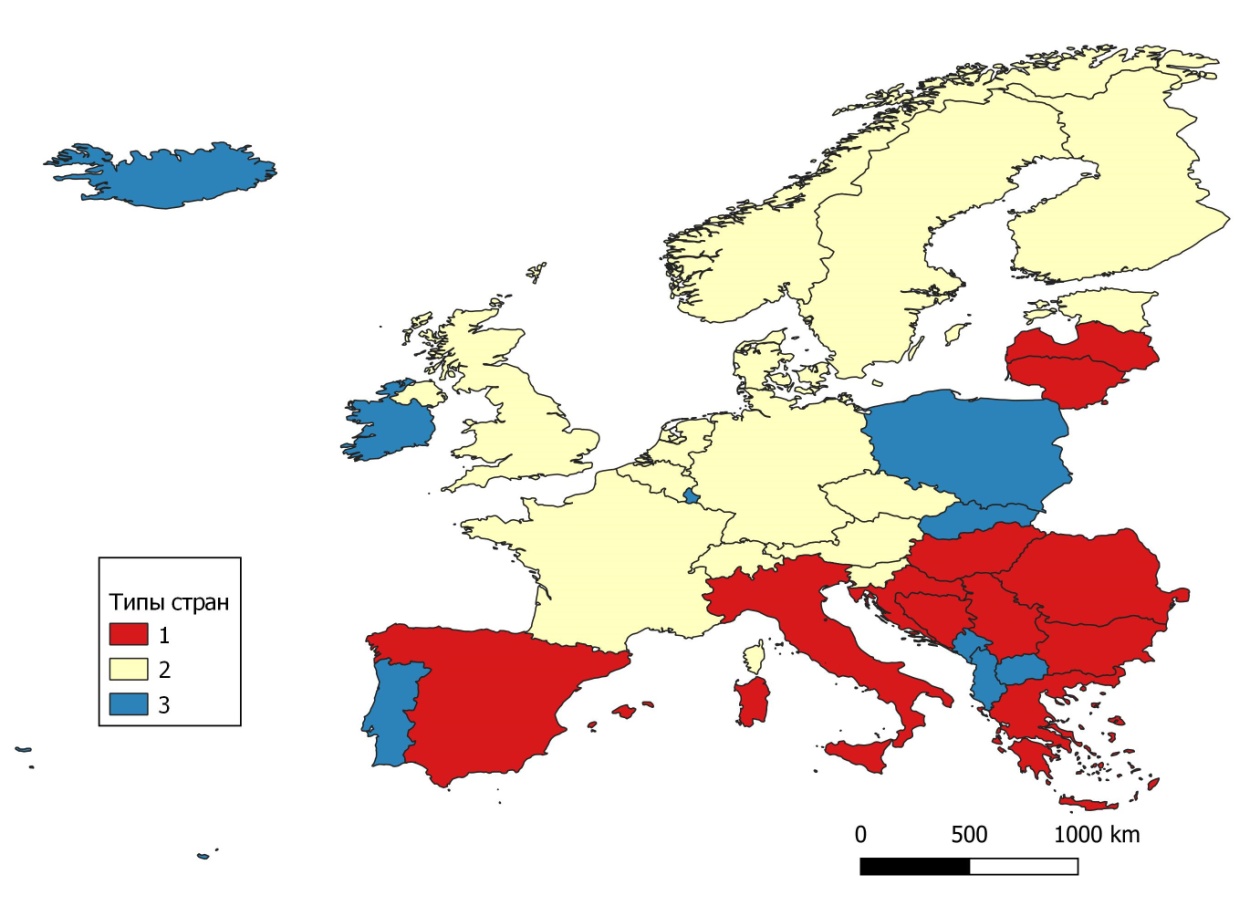 Рисунок. 29. Типология стран Европы по результатам кластерного анализа демографических характеристик стран Европы в 2020 г. Составлено автором по данным [41]В третий кластер входит 8 стран. Для них характерна следующая картина: самые высокие среди прочих кластеров общий коэффициент рождаемости, младенческой смертности, коэффициент естественного прироста, темпы прироста населения, доли детей. Самыми низкими среди представленных групп стран в данном кластере являются общий коэффициент смертности, доля пожилых людей, медианный возраст.3.1.4. Балльная оценка факторов демографического развития стран Европы в 2015-2020 гг.На основе балльной оценки и в результате анализа различных демографических показателей было выделено 4 типа стран (A, B, C, D) и  в зависимости от изменений и соотношения выбранных показателей. 4 типа были дополнительно разделены на подтипы (табл.14) [41]. Таблица 14.Балльная оценка динамики факторов демографического развития стран Европы.Тип A — «критический». К нему были отнесены страны с наиболее острой демографической ситуацией. Сумма баллов в этих странах равняется от 14 до 25. В данном типе страны были подразделены на 2 подтипа в зависимости от показателей.К 1 подтипу были отнесены 7 страны, а именно: Болгария, Латвия, Румыния, Хорватия, Португалия, Греция и Босния и Герцеговина, Литва, Сербия и Венгрия. Эти страны отличаются худшими демографическими показателями, намного ниже среднего (за исключением доли молодёжи в Румынии и людей старше трудоспособного возраста в Боснии и Герцеговине, но отрыв составляет меньше 1 единицы). Во всех странах наблюдается отрицательный прирост населения, обусловленный как значениями естественного и миграционного прироста ниже нуля.Ко 2 подтипу относятся Испания, Германия и Италия. В целом в этих трёх странах наблюдается ситуация ни чуть не лучше, чем в 1 подтипе стран, но есть свои особенности. Естественный прирост отрицательный, но темпы прироста населения положительные или близки к положительным благодаря внешним миграциям. Общий коэффициент смертности здесь высок из-за высокой доли людей старше трудоспособного возраста, низкой доли молодёжи и, как следствие, высокому медианному возрасту (все вышеупомянутые показатели наиболее низкие среди всех рассматриваемых государств).Тип B — «неблагоприятный». Он также был разделён на 2 подтипа. Первый включает в себя Эстонию, Словению, Финляндию, Австрию, Чехию и Словакию. В этих государствах наблюдается положительный прирост населения, низкий естественный и миграционный прирост. В этих странах уже намного выше общий и суммарный коэффициенты рождаемости, более низкий медианный возраст, и, как следствие, более высокая доля лиц, моложе трудоспособного возраста и ниже доля лиц пенсионного возраста, которая всё равно остаётся достаточно высокой.2 подтип включает в себя Польшу и Северную Македонию. Эти государства отличает от предыдущего подтипа наиболее низкие суммарный коэффициент рождаемости, продолжительность жизни, средний возраст, и, соответственно, доля пожилых. Миграционный прирост отрицательный.Тип С — «наименее проблемный». Первый подтип образован такими странами как Дания, Нидерланды, Бельгия и Франция. К нему было решено отнести государства, у которых уже намного выше рождаемость, высокий средний возраст, низкая смертность, высока доля как детей, так и лиц старше трудоспособного возраста. Наблюдается общий прирост населения, обусловленный как естественным приростом, так и механическим. Второй подтип включает в себя лишь Швейцария. Она отличается от первого подтипа лишь меньшей долей детей, более низким суммарным коэффициентом рождаемости и наибольшей продолжительностью жизни. Тип D — «наиболее благоприятный. В 1 подтип входят Черногория, Люксембург, Великобритания, Швеция, Ирландия, Норвегия и Исландия. В этих государствах в целом демографическую ситуацию можно охарактеризовать как  благополучную. Абсолютными лидерами по количеству максимальных показателей является Ирландия (4 показателя) и Люксембург  (3 показателя) (рис.30). 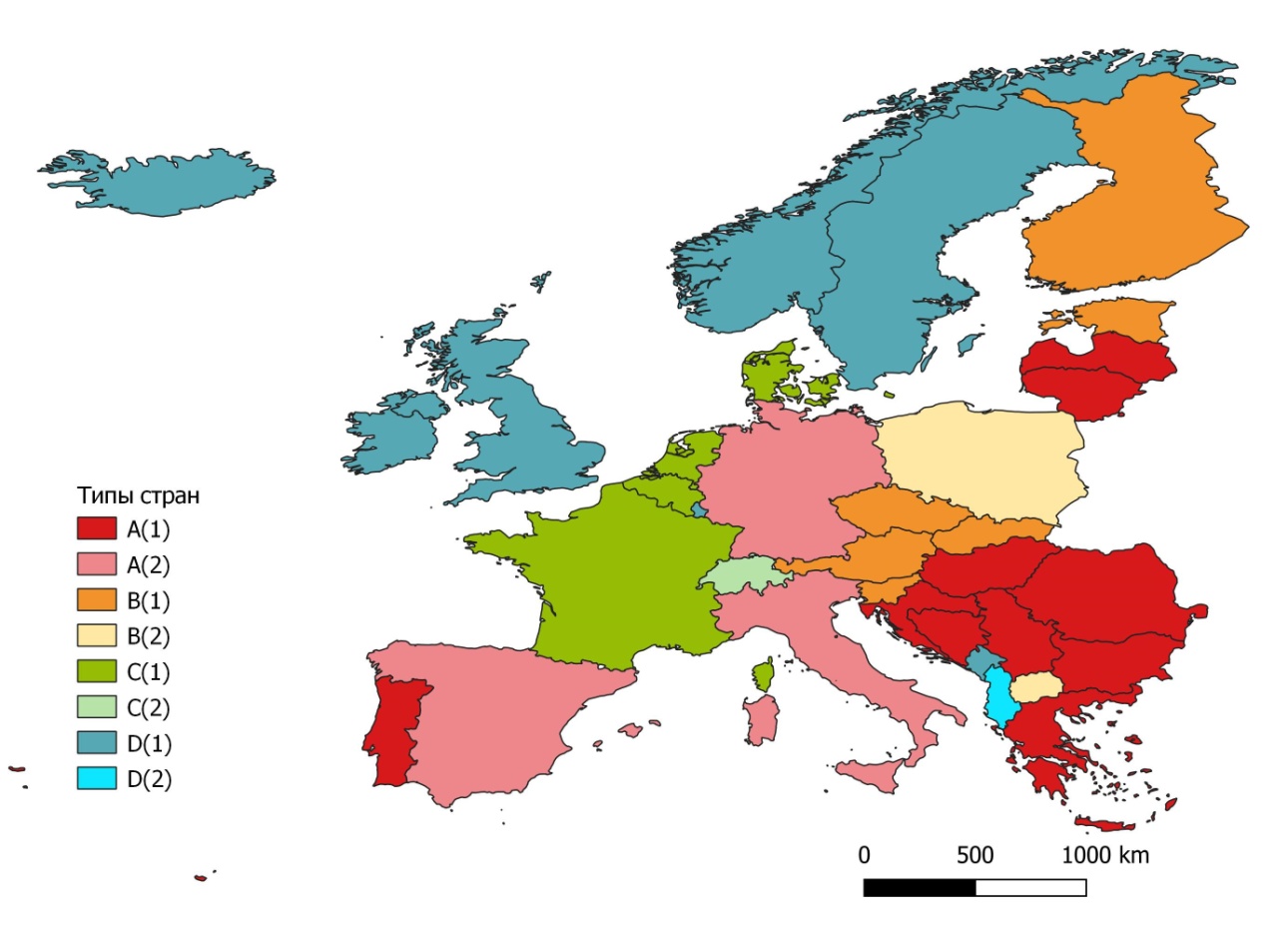 Рисунок. 29. Типология стран Европы на основе бальной оценки демографических характеристик стран Европы в 2020 г. Составлено автором по данным [41]Во второй подтип была включена лишь Албания. В отличие от предыдущего подтипа в этой стране отрицательный прирост населения из-за высокого миграционного оттока, который не компенсирует высокий естественный прирост. Младенческая смертность высокая, продолжительность жизни средняя (табл.15, 16).Таблица 15.Распределение стран по типам на основе балльной оценкиТаблица 16Балльная оценка стран Европы в 2015-2020 гг.Отдельно можно выделить то, что балльная оценка была проведена вне зависимости от результатов кластерного анализа. Входе присуждения баллов и итогового деления стран на типы пришлось столкнуться с большим объёмом информации, которую сложно было сопоставить между собой. Вследствие этого в итоговой типологии будет использован метод кластерного анализа для выделения отдельных типов стран.3.2 Типология стран Европы на основе данных в динамике за 1960-2020 гг. и за 2020 г. с использованием метода кластерного анализаЧтобы определить число кластеров - типов стран, были проанализированы Таблицы шагов агломерации (прил.17) и дендрограмма (прил.18). По таблице шагов агломерации максимальный скачок коэффициентов произошел на переходе от третьего с конца  при последовательном вычитании коэффициентов к предпоследнему наблюдению. Это значит, что возможным решением было бы трехкластерное. Был проведен кластерный анализ методом Варда с Z-стандартизацией (так как существовали показатели, измеряемые в разных шкалах). Были получены значения принадлежности каждого случая (страны) к определенному кластеру (прил. 19) [41]. Для того, чтобы описать особенности каждого кластера, страны, принадлежащие к ним, были сравнены нами с помощью однофакторного дисперсионного анализа. Этот метод был применен, так как с помощью критерия Колмогорова-Смирнова мы выяснили, что все изучаемые переменные имеют нормальное распределение (прил.20).Однофакторный дисперсионный анализ показал, что по большинству параметров (исключая динамику средней ожидаемой продолжительности жизни) кластеры значимо отличались друг от друга на уровне p≤0,01 и p≤0,1 (прил. 21)Проведя анализ описательных статистик (прил.22), была составлена сводная таблица по основным демографическим показателям изучаемых кластеров (прил.23)В первый тип включены следующие страны: Болгария, Венгрия, Румыния, Латвия, Литва, Хорватия, Греция, Италия, Португалия, Сербия, Испания. Он отличается минимальными коэффициентами рождаемости в сочетании с максимальным коэффициентом смертности, минимальными коэффициентом естественного и миграционного прироста, высоким медианным возрастом, минимальной долей детей и максимальной - пожилых людей. В плане динамики за 60 лет в данных странах произошло некоторое снижение коэффициентов рождаемости и рост коэффициента смертности, максимальное из представленных кластеров снижение коэффициента миграционного прироста, значительный рост доли пожилых людей. В целом страны, относящиеся к данному типу по многим параметрам отличаются неблагополучной демографической ситуацией.Второй тип, напротив, характеризуется максимальным суммарным коэффициентом рождаемости, и минимальной смертностью, в том числе и младенческой. В нем отмечается максимальная ожидаемая продолжительность жизни, максимальные коэффициенты естественного и миграционного прироста. За 60 лет показатели в данной группе государств  менялись не столь значительно, из-за того, что представленные в ней страны уже в середине прошлого столетия находились на последних фазах демографического перехода. Из ярких показателей динамики демографических показателей следует отметить минимальное снижение коэффициентов рождаемости, и максимальное – смертности. Однако младенческая смертность в этих странах упала незначительно (она и в начале измерений была на относительно невысоком уровне). Такой же характер носит и изменение средней ожидаемой продолжительности жизни: она выросла минимально среди изучаемых типов по причине изначально высокого уровня. Естественный прирост обозначил минимальное снижение, а миграционный, напротив, вырос. Медианный возраст при этом увеличился не так сильно, как у прочих типов, а темпы прироста населения снизились незначительно. Это позволяет отнести данную группу стран к условно благополучному.Третий тип включает в себя наименьшее число стран и является достаточно противоречивым. Дело в том, что в нем наблюдается максимальный общий коэффициент рождаемости, но и выше, чем в иных кластерах коэффициент младенческой смертности (при том, что она все же снижается максимально возможным образом). Низкая средняя ожидаемая продолжительность жизни сочетается с наименьшим среди других групп стран медианным возрастом (он обеспечен максимальной наблюдаемой долей детей и минимальной долей пожилых людей). В плане динамики у стран третьего кластера отмечается максимальное снижение суммарного и общего коэффициентов рождаемости, максимальный рост средней продолжительности жизни, максимальное снижение коэффициента естественного прироста с умеренным снижением миграционного, максимальное увеличение медианного возраста. Доля детей в этих страна за 60 лет уменьшилась больше, чем в других кластерах, также максимально упали темпы прироста населения.Для более точного описания специфики развития стран, входящих в один кластер, нами было принято решение увеличить число кластеров, исходя из наблюдения особенности построения дендрограммы (прил. 18), до 8. Этот шаг является обоснованным тем, что наблюдалось большое число показателей и при чрезмерном объединении наблюдений в крупные группы неизбежно произошла бы потеря данных об особенностях статических и динамических соотношений анализируемых переменных. Тем самым мы выделим 3 крупных кластера (типа), которые будут состоять из 8 подтипов.Вновь был проведен кластерный анализ методом Варда с Z-стандартизацией. Были получены значения принадлежности каждого случая (страны) к определенному кластеру (прил. 24). Результаты однофакторного дисперсионного анализа показали, что кластеры значимо (на уровне p≤0,001) отличаются друг от друга по всем изучаемым параметрам (прил.25).Для того, чтобы получить обобщенную картину по каждому кластеру, был проведен анализ описательных характеристик (средних значений параметров, минимальных и максимальных значений для каждого кластера) (прил.26).Для удобства интерпретации средние значения динамики переменных были сведены в общую таблицу (прил. 27).В результате проведённого кластерного анализа было выделено 8 групп страны, по характеру демографических процессов и сложившейся к настоящему времени демографической ситуации.  Рассмотри эти типыВ первый тип входят Болгария, Венгрия, Румыния, Хорватия, Сербия. Эти страны отличаются минимальным из представленных в типах коэффициентом естественного прироста, показателями рождаемости ниже среднего, а смертности - выше среднего. Следует отметить высокий медианный возраст, и его достаточно высокий рост на протяжении последних 60 лет, незначительное снижение суммарного коэффициента рождаемости и выраженное снижение коэффициента младенческой смертности.Во второй тип входят Чехия, Дания, Эстония, Финляндия, Словения, Австрия, Германия, Нидерланды, Швейцария. В них минимальным является коэффициент младенческой смертности, общий коэффициент смертности ниже среднего значение для Европы, а средняя ожидаемая продолжительность жизни - выше среднего. Также достаточно велики коэффициент миграционного прироста и темпы прироста населения. В области динамических изменений отмечается незначительное снижение общего и суммарного коэффициентов рождаемости, умеренное снижение коэффициента естественного прироста и рост миграционного. Также можно отметить общий коэффициент рождаемости (на уровне ниже среднего), долю детей ниже среднего, а пожилых людей - напротив, выше среднего.Третий тип составляют Польша, Словакия, Исландия. В этой группе стран за 60 лет произошло выраженное снижение суммарного и общего коэффициентов рождаемости, коэффициента естественного прироста, сильное снижение темпов прироста населения и доли детей, слабое возрастание ожидаемой продолжительности жизни. Однако на данный момент в сравнении с другими кластерами у этих стран общий коэффициент рождаемости находится на уровне выше среднего, а СКР - на среднем уровне, смертность (в том числе младенческая) - ниже среднего, темпы прироста населения и доли детей выше среднего, количество пожилых не превышает средней отметки. Негативными тенденциями являются снижение ожидаемой продолжительности жизни до уровня ниже среднего, незначительное снижение коэффициента миграционного прироста (в Польше до отрицательных значений).Четвертый тип включает в себя всего 2 страны: Ирландия, Люксембург. Однако эти две страны выделяются среди других государств Европы по ряду параметров. Так, в нем максимальные общий коэффициент рождаемости и коэффициенты естественного и миграционного прироста, темы прироста населения, доля детей, минимальная доля пожилых людей, минимальный медианный возраст. С точки зрения динамики тоже есть множество существенных отличий от других типов: максимальное снижение коэффициента смертности, минимальное падение коэффициента естественного прироста, максимальный рост коэффициентов естественного и миграционного прироста, минимальное увеличение доли пожилых людей. Таким образом, это самый благополучный из представленных типов.Пятый тип включает в себя Латвию и Литву. Они отличаются от других максимальным общим коэффициентом смертности, минимальными средней ожидаемой продолжительностью жизни, коэффициентом миграционного прироста и темпами прироста населения. За 60 лет в этих странах минимально снизился суммарный коэффициент рождаемости, но максимально выросла смертность,  меньше, чем у  других стран выросла продолжительность жизни, максимально снизились коэффициент миграционного прироста и общие темпы прироста населения.В шестом типе находятся Норвегия, Швеция, Великобритания, Бельгия, Франция. Его можно назвать одним из относительно благополучных. В этих странах максимальный суммарный коэффициент рождаемости, выше среднего общий коэффициент рождаемости, продолжительность жизни, естественный и миграционный прирост, темпы прироста населения, высокая доля детей. В динамике у них минимальное снижение рождаемости (общий коэффициент), умеренное снижение естественного прироста, а миграционный прирост вырос, минимально снизилась доля детей, и исходя из этого невысокий медианный возраст и минимальный его рост.В седьмом типе находятся Албания, Босния и Герцеговина, Северная Македония. Этот тип отличает максимальный коэффициент младенческой смертности (при этом и снижение данного показателя в этих странах максимально), наиболее выраженное снижение суммарного и общего коэффициентов рождаемости, максимальный рост средней ожидаемой продолжительности жизни, снижение коэффициента естественного прироста, темпов прироста населения, доли детей и резкое возрастание доли пожилых людей и, как следствие - максимально рост медианного возраста. Наконец, восьмой тип. В нем 4 страны: Италия, Испания, Португалия и Греция. Для них характерны минимальные коэффициенты рождаемости, максимальная ожидаемая продолжительность жизни, минимальная доля детей и максимальная - пожилых людей, соответственно, самый высокий медианный возраст. С точки зрения динамики произошло умеренное снижение рождаемости, но средние рост смертности, снижение числа младенческих смертей, рост продолжительности жизни, снижение естественного прироста населения, но при этом существенное увеличение миграционного прироста, максимальный рост доли пожилых людей и снижение доли детей (рис.31).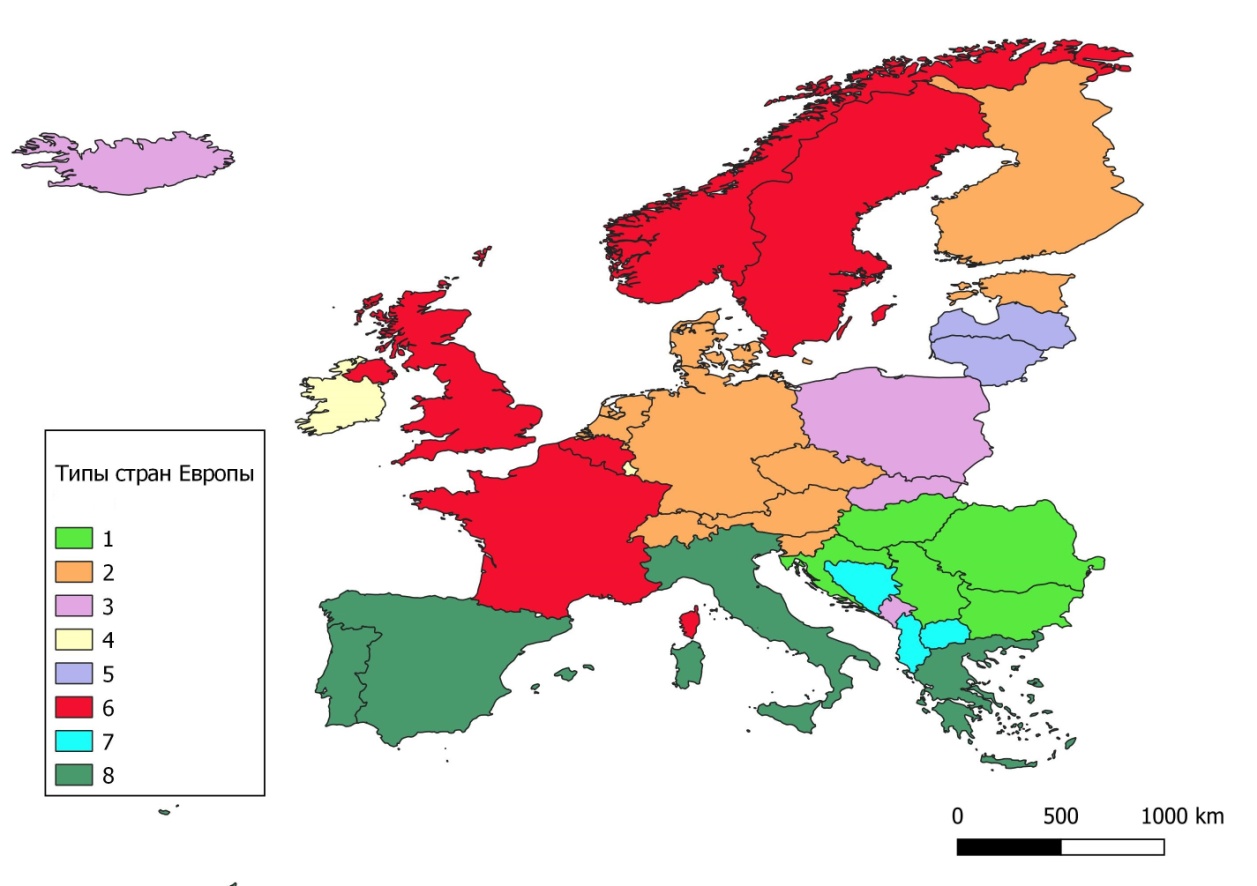 Рисунок 31. Типология стран Европы на основе данных в динамике за 1960-2020 гг. и за 2020 г. с использованием метода кластерного анализа3.3 Прогноз демографического развития стран ЕвропыОценить прогноз темпов прироста населения до 2050 года - задача трудная, так как невозможно объективно оценивать прогноз миграционного прироста, который даётся как неизменяемая ежегодная величина, идентичная последним данным за 2015-2020 гг. Но, вместе с этим, мы можем оценить динамику снижения темпов прироста населения за рассмотренный период с 1960 по 2020 гг. и оценить степень достоверности прогноза ООН. Отметим, что данный прогноз был составлен в 2019 году и не учитывает изменения факторов демографического развития, которые произошли в 2020 году из-за пандемии Covid-19. До 2050 года ежегодно темпы прироста будут отрицательным во всех странах типа 1, 5, 7, 8. Темп прироста населения будет снижаться, но останется положительным в странах 4 и 6 типов. В странах 2 и 3 типов прогнозируется снижение темпов убыли населения до отрицательных значений, кроме Дании (2 тип) и Исландии (3 тип).Прогноз изменения доля лиц в основных возрастах следующий. Наименьшая доля детей к 2050 году будет наблюдаться в странах 7 типа (12%), в которых ныне наблюдается обратная ситуация. Это может быть связано с высокой рождаемостью, которая наблюдалась последние 60 лет, но, к настоящему времени достигшая общеевропейских значений. В данном же типе стран будет и одна из наиболее низких доля лиц старше трудоспособного возраста, а значит и доля лиц трудоспособного возраста будет наибольшей. Наибольшая доля детей зафиксирована в странах 4  и 6 типа - более 15%. В этих же странах зафиксирована и минимальная доля лиц старше трудоспособного возраста - 28% и 26% соответственно. Максимальная доля лиц старше трудоспособного возраста зафиксирована в странах 8 и 3 типов (38% и 34% соответственно). Это связано со снижением рождаемости в этих странах и увеличением продолжительности жизни [41].Прогнозируется снижение общего коэффициента рождаемости более чем на 1 п.п. во всех странах 3, 4, 7 типов. Небольшой рост (не более 0,5 п.п.) прогнозируется в типах 5, и 8 (в котором сейчас рождаемость - минимальная) типов. Рождаемость по прогнозу ООН до 2050 года останется на нынешнем уровне практически во всех странах 1, 2, 6 типов.Средний вариант прогноза значений изменения показателей суммарного коэффициента рождаемости заставляет усомниться в его объективности. Согласно нему только лишь в Албании, Франции, Исландии и Швеции произойдёт незначительное (не более 0,1 п.п.) снижение данного показателя к 2050 году. В остальных странах ситуация не то, чтобы останется на уровне 2020 года, а суммарный коэффициент рождаемости начнёт расти! А учитывая рассмотренную динамику изменения СКР во второй главе за последние 60 лет во всех странах было зафиксировано лишь снижение данного показателя. В данном случае имеет смысл проанализировать низкий прогноз, по которому во всех странах происходило лишь снижение суммарного коэффициента рождаемости, а в ряде стран 8 типа (Греции и Италии) СКР достиг значения менее 1.Ожидается рост ожидаемой продолжительности жизни во всех странах Европы. В целом, тенденция роста данного показателя, и, как следствие, показателя медианного возраста прослеживалась с 1960 года во всех странах. К 2050 году наибольшая продолжительность жизни прогнозируется в странах 4, 6 (86 лет) и 8 типов (86,5 лет). Наименьшая продолжительность жизни прогнозируется в странах 1 и 5 типов (около 80 лет) [42].Общий коэффициент смертности по прогнозу продолжит незначительно увеличиваться во всех странах. Ожидается, что наибольших значений (более 15‰) данный показатель достигнет к 2050 году в странах 1 и 5 типов. Коэффициент младенческой смертности, как и ранее, продолжит своё снижение. Во всех типах прогнозируется достижение его среднего значения уровня 1-2‰. В 7 типе, в странах, где ещё в 1960 году данный показатель был более 100‰ также продолжится снижение младенческой смертности, но её показатель будет вдвое выше среднеевропейского (4‰) (табл.17).Прогноз ООН даёт снижение коэффициента естественного прироста во всех государствах Европы (благодаря рассмотренным выше ожидаемому снижению рождаемости и увеличению смертности). Предполагается, что к 2050 году данный показатель останется положительным лишь в странах 4 типа и в ряде стран 6 типа (Норвегии и Швеции), где он будет немногим больше 1‰ (табл.18) [41].Таблица 17.Прогнозные значения основных демографических показателей в странах Европы в 2050 году [41].Таблица 18.Прогнозные значения основных демографических показателей по выделенным типам европейских стран в 2050 году. Среднее значение, минимум и максимум [41].ЗАКЛЮЧЕНИЕВ выпускной квалификационной работе были изучены теоретико-методологические аспекты демографии как науки, изучен процесс демографического перехода, рассмотрена современная демографическая ситуация в европейских государствах и составлена демографическая типология стран Зарубежной Европы.Демография сравнительно молодая наука. Она изучает закономерности воспроизводства населения, проблемы рождаемости и смертности, миграции, дифференциации по семейному положению, возрастному и половому признакам, условиям воспитания детей, а также другие процессы, происходящие в различных социальных группах, отдельных государствах и на всем земном шаре.   Также был изучен объект и предмет демографии как самостоятельной науки. Методы демографии представлены базовыми общенаучными,  методами отдельных научных направлений, и, собственно, демографическими методами.Процесс демографического перехода, начавшийся в странах Европы более 100 лет назад, постепенно распространяется на все страны мира. Не все европейские государства находятся на одной ступени демографического развития, но большая часть них не только находится на заключительной его стадии, но и оказывается под влиянием второго демографического перехода.В Европе проживает всего лишь порядка 8% всего мирового населения, но именно данные государства задают тренды развития демографической ситуации в мире. Так как Европа раньше (и дальше) других регионов мира продвинулась по пути демографического перехода, то  что происходит в  ней сейчас (в демографическом отношении) ожидает другие регионы Земли в ближайшем будущем. Демографические процессы, происходящие в данных государствах, во многом отличаются от общемировых показателей.В Европейских государствах стабильно продолжается изменение динамики смертности. Общий коэффициент смертности в отдельных странах снижается, но в большинстве стран происходит её увеличение. К середине столетия прогнозируется увеличение смертности во всех странах региона благодаря стабильно увеличивающейся ожидаемой продолжительности жизни граждан. Вместе с этим отмечается тенденция устойчивого снижения младенческой смертности.В Европе происходит снижение общего и суммарного коэффициентов рождаемости во всех странах региона. Прогнозируется снижение общего коэффициента рождаемости к середине столетия. Прогнозируемое увеличение суммарного коэффициента рождаемости противоречит общим тенденциям динамики данного показателя.  Коэффициент естественного прироста снижается во всех странах, лишь в небольшой группе стран он остаётся положительным (Ирландия, Норвегия, Швеция, Люксембург). К середине столетия прогнозируется естественная убыль населения во всех странах.Численность женского населения превышает численность мужского, но данная диспропорция с годами снижается, а в ряде стран доля мужчин уже превышает долю женщин (Албания, Северная Македония, Исландия, Норвегия, Люксембург. Рассмотрев возрастную структуру населения можно говорить о том, что происходит общее старение населения в большинстве государств.Миграционные потоки зачастую неконтролируемы, что может создавать ряд проблем социально-экономического характера как для стран, принимающих мигрантов, так и для государств, из которых происходит массовая эмиграция. Наряду внешней иммиграцией в регион, внутри Европы есть страны (зачастую бывшего социалистического лагеря), которые испытывают отток населения в другие, более развитые в экономическом плане государства Европы.В ходе проведения кластерного анализа и балльной оценки было выяснено, что ряд стран имеют схожие демографические показатели, в связи с чем они были объединены в одни или разные типы. Была проделана большая работа, в том числе с использованием математических методов (кластерный анализ) и метода балльной оценки, по выделению различных типов стран как по итогам анализа периода с 1960 по 2020 гг., так и по оценке демографической ситуации в настоящее время (2015-2020 гг.). В итоге, на основе полученных данных был проведён комплексный кластерный анализ стран Европы. Было выявлено 3 крупных демографических типа европейских государств, которые были разбиты на 8 подтипов. В ходе анализа прогноза ООН до 2050 года можно сделать вывод о том, что в обозримом будущем ситуация во многих странах не изменится, тенденции изменения факторов демографической обстановки будут аналогичными, как и в периоде с 1960 по 2020 гг. Практически по всем демографическим показателям прогноз динамики демографического развития совпадает с рассмотренной в работе динамикой демографических показателей с 1960 года. Динамика изменения и современная ситуация в странах Европы во многом схожа со многими развитыми странами. В этом заключается трудность прогнозирования демографических процессов в этом регионе, так как именно эти государства задают тренд демографического развития. Пока ещё до конца не сформировалось мнение среди научного сообщества о масштабах влияния пандемии коронавируса на демографическое развитие Европы, которое не было рассмотрено в работе из-за недостаточного количества данных. Вместе с этим, правительствам стран стоит активизировать демографическую политику, чтобы не допустить ещё большего усугубления кризиса к концу столетия.СПИСОК ИСПОЛЬЗОВАННОЙ ЛИТЕРАТУРЫ И ИСТОЧНИКОВ1. Антонова, Н.Л. Демография: учеб.-метод. пособие / Н.Л. Антонова. – Екатеринбург: Изд-во Урал. ун-та, 2014. – 154 с.2. Большой энциклопедический словарь / гл. ред. А. М. Прохоров. – 2-е изд., перераб. и доп. – М. : Большая Рос. энцикл. ; СПб. : Норинт, 1997, 1999, 2001, 2004. – 1456 с.3. Борисов, В.А. Демография – М.: Издательский дом NOTABENE, 1999, 2001. – 272 с.4. Введение в демографию / под ред. В.А. Ионцева и А.А. Саградова. – М.: ТЕИС, 2002. – 636 с.5. Вишневский А.Г. Демографический переход и гипотеза гиперболического роста населения. [Электронный ресурс]: Демографическое обозрение. 2018. Том 5, №1: 64-105  Режим доступа: https://cyberleninka.ru/article/n/demograficheskiy-perehod-i-gipoteza-giperbolicheskogo-rosta-naseleniya6. Вишневский, А.Г. Избранные демографические труды: В 2 т. Т.1.Демографическая теория и демографическая история / А.Г. Вишневский. – М.: Наука, 2005. – 368 с.7. География. Современная иллюстрированная энциклопедия. — М.: Росмэн.Под редакцией проф. А. П. Горкина.20068. Демографический понятийный словарь / М-во труда и соц. развития Рос. Федерации. Рос. акад. наук. Ин-т соц.-полит. исслед. [Архангельский В.Н. и др.];Под ред. Рыбаковского Л.Л. - М. : Центр соц. прогнозирования, 2003 (ФГУП ПИК ВИНИТИ). - 349, [2] с.9. Демографический энциклопедический словарь / Гл. ред.Д.И. Валентей. – М.: Сов. энциклопедия, 1985. – 608 с.10. Демография и статистика населения: учебник / под ред. И.И. Елисеевой. — М.: Финансы и статистика, 2006.11. Демография: Учебник / Под общ. ред. Н.А. Волгина. – М.: Изд-во РАГС, 2003. - 384 с.12. Демография: Учебное пособие / под ред. Медкова В.М.– Ростов-на-Дону: «Феникс», 2002. – 448 с.13. Захаров С. Второй демографический переход и изменение возрастной модели рождаемости [Электронный ресурс]: Демоскоп Weekly: демографический еженедельник. — 2012. — № 495 - 496. Режим доступа: http://www.demoscope.ru/weekly/2012/0495/tema05.php#:~:text=Второй%20демографический%20переход%20означает%20непростую,и%20снижение%20общего%20уровня%20рождаемости14. Зверева Н.В. Демографический переход: спор о теориях разного уровня   [Электронный ресурс]: Демографическое обозрение. Том 2, №1, 2015. Режим доступа:  https://cyberleninka.ru/article/n/demograficheskiy-perehod-spor-o-teoriyah-raznogo-urovnya15. Злотников, А.Г. Демографические идеи и концепции / А.Г. Злотников. – Минск : Право и экономика, 2014. – 388 с. – (Серия «Гуманитарные науки»)16. Зубарев Н.Ю. К вопросу об изучении демографических процессов: теория второго демографического перехода и концепция эпидемиологического перехода [Электронный ресурс]: Экономическая теория № 4 том 1 , апрель 2019. Режим доступа:  https://www.elibrary.ru/item.asp?id=3723810417. Кочетков А.В. Медиапланирование. – М.: РИП-холдинг, 200318. Кузнецова Т. Ю. Геодемографическая типология Балтийского макрорегиона: автореф. дис. канд. геогр. наук. Калининград, 2008.19. Кузнецова Т.Ю. Демографическая дифференциация стран Балтийского региона [Текст] / Т.Ю. Кузнецова, Д.Г. Федоров // Вестник Российского государственного университета им. И. Канта. – 2008 – №1 – С. 45 - 52 .20. Народонаселение:энцикл. словарь / гл. ред. Г. Г. Меликьян. – М: Большая Рос. энцикл., 1994. – 430 с.21. Огурцов А. П., В. Л. Абушенко. — Типология. / Гуманитарная энциклопедия: Концепты [Электронный ресурс] // Центр гуманитарных технологий, 2002–2019 – Режим доступа: https://gtmarket.ru/concepts/6846.22. Павлик З., Кваша А. Современные тенденции воспроизводства населения в европейских странах-членах СЭВ [Электронный ресурс]: Демоскоп Weekly: демографический еженедельник. — 2016. — № 681 - 682. Режим доступа: http://www.demoscope.ru/weekly/2016/0681/nauka03.php#:~:text=О%20формировании%20современного%20(«экономичного»)%20типа,этого%20показателя%20была%20довольно%20большой23. Портал Национальной социологической энциклопедии [Электронный ресурс]: Национальная энциклопедическая служба. Режим доступа: https://voluntary.ru24. Практическая демография: Учебник / под ред. Л.Л. Рыбаковского. – М.: ЦСП, 2005. — 280 с.25. Реутова М.Н. Факторы естественного прироста населения Белгородской области: социологический анализ [Электронный ресурс]: Научные ведомости. Серия Философия. Социология. Право. № 14 (85). Выпуск 13. 2010 г. Режим доступа: https://cyberleninka.ru/article/n/faktory-estestvennogo-prirosta-naseleniya-belgorodskoy-oblasti-sotsiologicheskiy-analiz26. Рыбаковский Л.Л. Миграция населения. Три стадии миграционного процесса. (Очерки теории и методов исследования). М., 2001.27. Т. Ю. Кузнецова. Геодемографическая типология муниципальных образований Калининградской области. [Электронный ресурс]: Вестник Балтийского федерального университета им. И. Канта. 2016. Сер. : Естественные и медицинские науки. № 1. С. 15—27. Режим доступа: https://cyberleninka.ru/article/n/geodemograficheskaya-tipologiya-munitsipalnyh-obrazovaniy-kaliningradskoy-oblasti28. Учебно-методические материалы по курсу «Экономика народонаселения и демография». М.: ТЕИС, 2002. C. 3129. Федоров Г. М. Об актуальных направлениях геодемографических исследований в России // Балтийский регион. 2014. № 2 (20). С. 7—2830. Федоров Г.М. Геодемографическая обстановка: теоретические и методические основы. Л., 1984.31. Федоров Г.М. Геодемографическая типология. Л., 1986.32. Федоров Г.М. Основы геодемографии. Калининград, 1983.33. Харченко, Л.П. Демография: учеб. пособие для студентов вузов / Л.П. Харченко. - 3-е изд.,стер. - М.: Издательство «Омега-Л», 2009. - 350 с.34. Цыцарова, Т.Е. Демография: учебное пособие / Т.Е. Цыцарова. - Ульяновск: УлГТУ, 2009. - 100 с.35. Чечулин В. Л., Кичёв А. С. Демография крупных стран Европы в 1961 –2011 гг. (модели и анализ): монография; Перм. гос. нац. исслед. ун-т. – Пермь, 2018. – 100 с.36. Эгглстон К.Н., Фукс В.Р. Новый демографический переход: наибольший прирост продолжительности жизни в настоящее время происходит за счет старших возрастов [Электронный ресурс]: Демографическое обозрение. 2019. Том 6, №4:128-182 Режим доступа: https://cyberleninka.ru/article/n/novyy-demograficheskiy-perehod-naibolshiy-prirost-prodolzhitelnosti-zhizni-v-nastoyaschee-vremya-proishodit-za-schet-starshih 37. Bloom D.E., Williamson J.G. (1998). Demographic transitions and economic miracles in emerging Asia. World Bank Economic Review, 12(3), 419 55.38. Cowgill D.O. (1970). Transition theory as a general population theory // Social Demography. N.J.: Prentice-Hall, Englewood Clifs: 627-633.39. Davis K., The World Demographic Transition. [Электронный ресурс]:  The Annals of the American Academy of Political and Social Science. Volume: 237 issue: 1, page(s): 1-11 Issue published: January 1, 1945. Режим доступа: https://journals.sagepub.com/doi/10.1177/00027162452370010240. Spencer H. (1852). A Theory of population, deduced from the general law of animal fertility. The Westminster Review, 57 [New Series, I(II)], 468-501.41. World Population Prospects: The 2019 Revision, Volume I: Comprehensive Tables[Электронный ресурс]// United Nations, Department of Economic and Social Affairs, Population Division.– 2019 –Режим доступа: https://esa.un.org/unpd/wpp/Publications/42. World Population Prospects: The 2019 Revision, Volume II: Demographic Profiles[Электронный ресурс]// United Nations, Department of Economic and Social Affairs, Population Division.– 2019–Режим доступа: https://esa.un.org/unpd/wpp/Publications/43. International Migrant Stock 2019. Documentation Электронный ресурс]// United Nations, Department of Economic and Social Affairs, Population Division.– 2019 –Режим доступа: https://esa.un.org/unpd/wpp/Publications/44. Methodology of the United Nations population estimates and projections. Электронный ресурс]// United Nations, Department of Economic and Social Affairs, Population Division.– 2019 –Режим доступа: https://esa.un.org/unpd/wpp/Publications/45. World Population Prospects: 2019 Highlights[Электронный ресурс]// United Nations, Department of Economic and Social Affairs, Population Division.– 2019–Режим доступа: https://esa.un.org/unpd/wpp/Publications/ПРИЛОЖЕНИЯПриложение 1. Шаги агломерации кластерного анализаПриложение 2.Принадлежность стран к определенному кластеруПриложение 3 Результаты анализа переменных на предмет нормальности распределения с помощью теста Колмогорова-Смирнова(рассчитано автором по [41])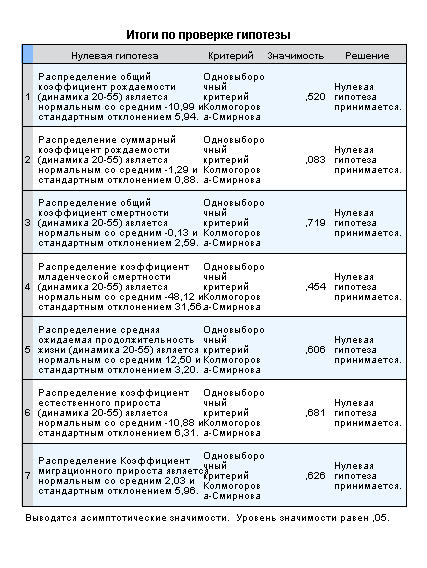 Приложение 4. Результаты сравнения кластеров путем однофакторного дисперсионного анализаОднофакторный дисперсионный анализПриложение 5. Описательные статистики однофакторного дисперсионного анализаПриложение 6. Описательные статистики однофакторного дисперсионного анализа (сравнение показателей кластеров за 1955 год)Приложение 7. Результаты однофакторного дисперсионного анализа (сравнение показателей кластеров за 1955 год)Приложение 8 . Шаги агломерации кластерного анализа.Приложение 9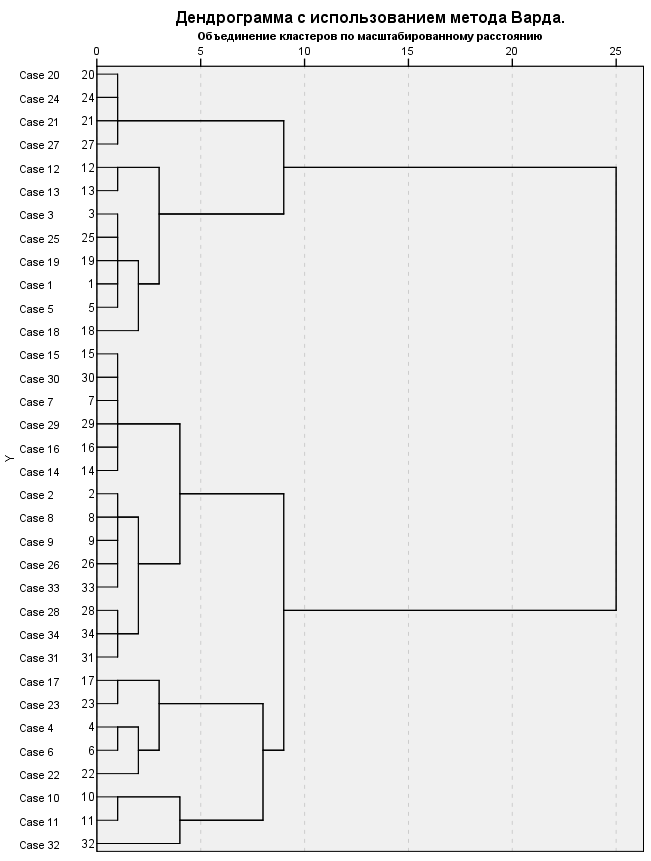 Приложение 10.Принадлежность стран к кластерамПриложение 11.Проверка нормальности распределения изучаемых переменных (рассчитано автором по [41])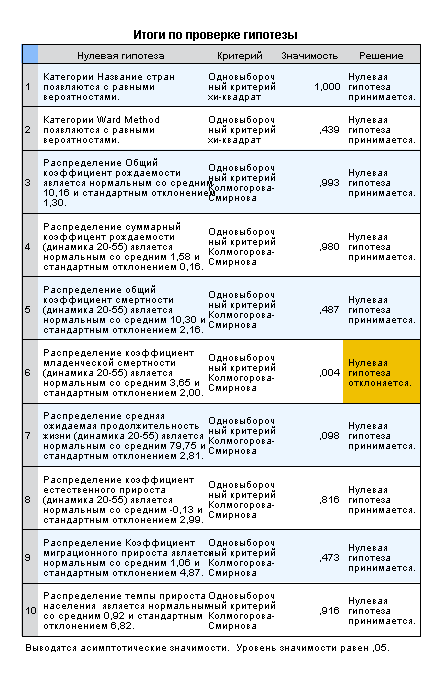 Проверка нормальности распределения изучаемых переменных (продолжение)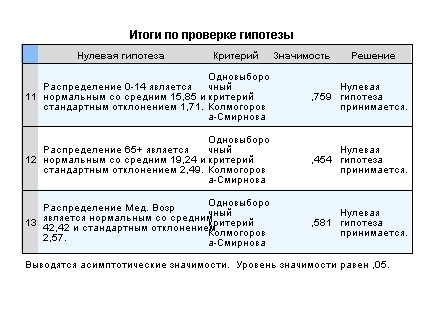 Приложение 12.Результаты сравнения кластеров путем однофакторного дисперсионного анализа по указанным демографическим показателямПриложение 13.Приложение 14.Описательные статистики для кластеровПриложение16.Сводная Таблица результатов кластерного анализа демографических характеристик (средние значения и диапазон значений)Приложение 17.Таблица шагов агломерацииПриложение 18Дендрограмма с использованием метода Варда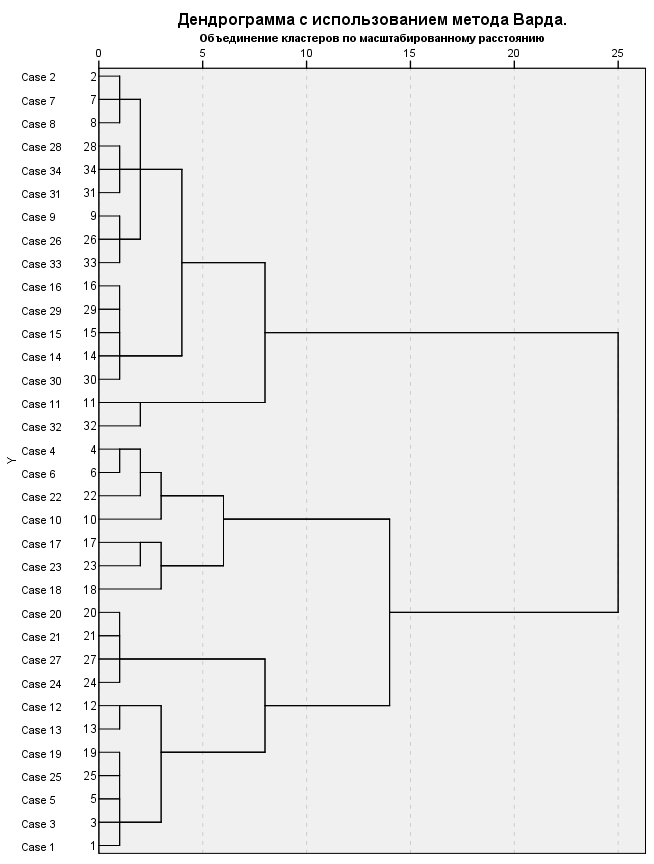 Приложение 19.Принадлежность стран к кластерам (3-кластерное решение)Приложение 20.Проверка нормальности распределения данных по изучаемым шкалам (рассчитано автором по [41])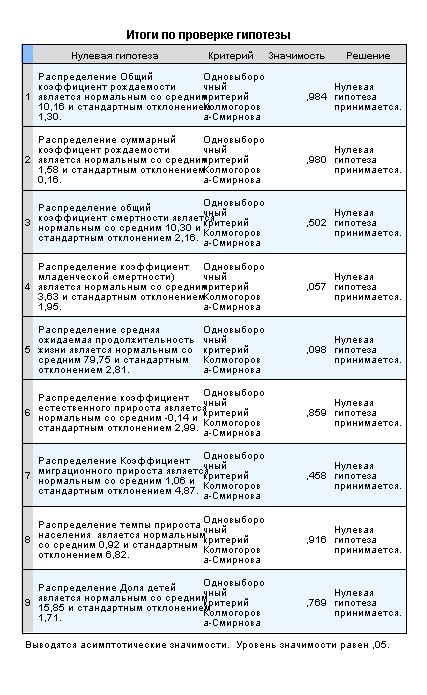 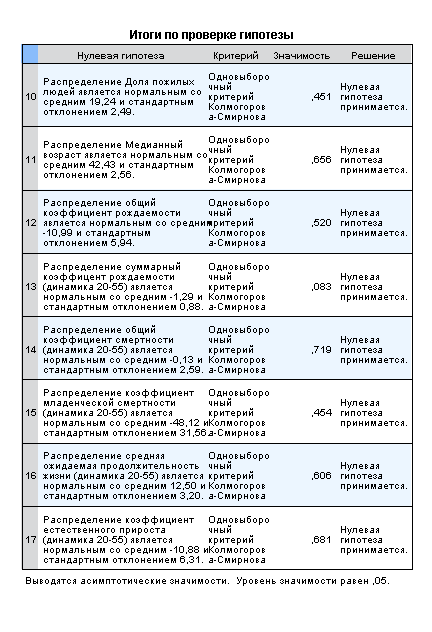 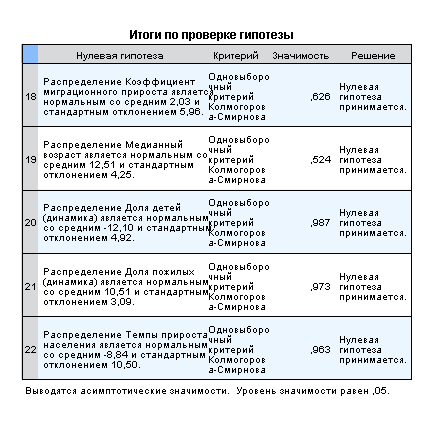 Приложение 21.Результаты однофакторного дисперсионного анализа трех кластеровПриложение 22.Описательные статистики однофакторного дисперсионного анализаПриложение 23.Сводная Таблица показателей (3-кластерное решение)Приложение 24. Принадлежность стран к кластерам (8-кластерное решение)Приложение 25.Результаты сравнения кластеров путем однофакторного дисперсионного анализаПриложение 26.Описательные статистики по результатам однофакторного дисперсионного анализаПриложение 27.Сводная Таблица по статическим и динамическим демографическим показателямВВЕДЕНИЕ..........................................................................................4ГЛАВА 1. ТЕОРЕТИКО-МЕТОДОЛОГИЧЕСКИЕ АСПЕКТЫ ГЕОГРАФИЧЕСКОГО ИЗУЧЕНИЯ ДЕМОГРАФИЧЕСКИХ ПРОЦЕССОВ.................................................................................................8Понятие, объект и предмет демографии и определение демографической ситуации...........................................................................Методы анализа демографической ситуации.............................19 Концепция демографического перехода и её применение к современной ситуации в Европе..................................................................24Демографическое районирование и типология. Разработка методики исследования.................................................................................35ГЛАВА 2. ДЕМОГРАФИЧЕСКАЯ СИТУАЦИЯ В СТРАНАХ ЕВРОПЫ.........................................................................................................422.1. Общая численность и половозрастной состав населения.........2.2. Рождаемость, смертность и средняя ожидаемая продолжительность жизни............................................................................542.3.1Миграционный прирост..............................................................732.3.2 Доля международных мигрантов в процентах от общей численности населения стран Европы.........................................................722.3.3. Структура миграционных потоков в странах Европы...........82ГЛАВА 3. ДЕМОГРАФИЧЕСКАЯ ТИПОЛОГИЯ И ПРОГНОЗ ДЕМОГРАФИЧЕСКОЙ СИТУАЦИИ.........................................................883.1. Пространственные особенности демографического развития стран Европы: опыт типологии....................................................................3.1.1. Кластерный анализ динамики демографических характеристик стран Европы в период с 1960 по 2020 гг................3.1.2 Балльная оценка динамики факторов демографического развития стран Европы в период с 1960 по 2020 гг...................................................................................................923.1.3 Кластерный анализ динамики демографических характеристик стран Европы по данным за 2015-2020 гг................983.1.4. Балльная оценка факторов демографического развития стран Европы в 2015-2020 гг..............................................1013.2. Типология стран Европы по особенностям демографического развития..........................................................................1073.3. Прогноз демографического развития стран Европы ...............113ЗАКЛЮЧЕНИЕ....................................................................................118СПИСОК ИСПОЛЬЗОВАННОЙ ЛИТЕРАТУРЫ И ИСТОЧНИКОВ..............................................................................................121ПРИЛОЖЕНИЯ...................................................................................126Восточная ЕвропаЗападная ЕвропаБеларусьАвстрияБолгарияБельгияЧехияФранцияВенгрияГерманияПольшаЛюксембургМолдавияНидерландыРумынияШвейцарияСловакияУкраинаСеверная ЕвропаЮжная ЕвропаДанияАлбанияЭстонияБосния и ГерцеговинаФинляндияХорватияИсландияГрецияИрландияИталияЛатвияЧерногорияЛитваСеверная МакедонияНорвегияПортугалияШвецияСербияВеликобританияСловенияИспанияГосударство1955-19601985-19902015-2020Европа20,913,710,4Восточная Европа20,814,49,8Болгария18,513,19,0Чехия15,812,710,5Венгрия17,312,09,5Польша27,016,19,9Румыния22,616,19,8Словакия23,916,210,5Северная Европа16,913,711,4Дания16,911,310,7Эстония16,615,610,4Финляндия19,412,69,4Исландия28,217,212,1Ирландия20,916,113,0Латвия16,815,610,8Литва22,415,810,3Норвегия18,113,311,1Швеция14,413,011,9Великобритания16,413,711,5Южная Европа20,611,78,3Албания41,426,011,8Босния и Герцеговина32,816,18,2Хорватия19,512,58,9Греция20,611,07,8Италия17,610,07,6Черногория30,617,211,8Северная Македония31,618,710,9Португалия23,912,07,8Сербия21,516,09,6Словения18,712,79,7Испания21,610,98,5Западная Европа17,512,110,2Австрия17,411,29,9Бельгия17,211,910,9Франция18,213,711,2Германия16,611,09,4Люксембург16,011,810,7Нидерланды21,412,710,1Швейцария17,511,910,3Государство\Годы1955-19601985-19902015-2020Европа10,210,611,0Восточная Европа9,411,611,9Болгария9,012,015,4Чехия10,212,610,5Венгрия10,313,912,5Польша8,710,110,1Румыния10,010,813,0Словакия8,410,29,9Северная Европа11,011,39,4Дания9,211,59,7Эстония11,412,111,6Финляндия9,19,99,7Исландия7,16,96,7Ирландия12,19,06,0Латвия10,912,414,6Литва10,210,513,6Норвегия8,810,78,0Швеция9,711,29,2Великобритания11,611,59,4Южная Европа10,09,010,2Албания13,15,87,8Босния и Герцеговина10,86,810,6Хорватия11,611,113,1Греция9,29,410,8Италия9,79,610,5Черногория11,07,110,7Северная Македония12,07,310,0Португалия11,49,710,6Сербия11,59,813,2Словения9,89,89,9Испания9,48,29,0Западная Европа11,310,610,0Австрия12,611,39,9Бельгия12,010,99,8Франция11,89,69,3Германия11,511,811,2Люксембург12,710,77,1Нидерланды7,68,58,7Швейцария9,99,28,0Государство\Годы1955-19601985-19902015-2020Европа10,73,0-0,6Восточная Европа11,42,8-2,1Болгария9,51,1-6,4Чехия5,60,1-0,0Венгрия7,0-1,9-3,0Польша18,46,0-0,2Румыния12,55,3-3,2Словакия15,46,00,6Северная Европа5,92,52,0Дания7,7-0,21,0Эстония5,23,5-1,3Финляндия10,32,7-0,4Исландия21,210,35,4Ирландия8,87,27,0Латвия5,93,2-3,8Литва12,35,3-3,2Норвегия9,22,63,1Швеция4,71,82,7Великобритания4,82,22,2Южная Европа10,62,6-2,0Албания28,320,24,0Босния и Герцеговина22,09,3-2,4Хорватия7,91,4-4,2Греция11,41,6-3,0Италия7,80,4-2,8Черногория19,610,11,1Северная Македония19,611,40,9Португалия12,52,3-2,8Сербия10,16,2-3,6Словения8,92,9-0,2Испания12,22,8-0,5Западная Европа6,21,50,2Австрия4,8-0,00,1Бельгия5,21,01,1Франция6,44,12,0Германия5,1-0,8-1,7Люксембург3,31,13,5Нидерланды13,74,21,4Швейцария7,62,62,3Государство\Годы1955-19601985-19902015-2020Европа-1,00,71,8Восточная Европа-1,1-1,7-0,4Болгария-1,1-4,1-0,7Чехия-0,80,12,1Венгрия-3,5-1,70,6Польша-1,9-1,6-0,8Румыния-0,0-1,7-3,8Словакия0,9-1,40,3Северная Европа-0,20,73,2Дания-1,41,32,6Эстония4,52,03,0Финляндия-1,30,72,5Исландия0,40,51,1Ирландия-14,6-7,24,9Латвия6,53,2-7,6Литва-1,82,0-11,6Норвегия-0,51,85,3Швеция1,33,24,0Великобритания0,30,33,9Южная Европа-3,0-0,40,8Албания-0,0-0,0-4,9Босния и Герцеговина-3,2-6,1-6,4Хорватия-0,01,1-1,9Греция-5,03,5-1,5Италия-2,3-0,02,5Черногория-0,9-9,8-0,8Северная Македония-6,2-9,9-0,5Португалия-7,5-3,0-0,6Сербия-1,4-0,60,5Словения-1,23,31,0Испания-3,1-0,30,9Западная Европа1,32,84,0Австрия-1,52,97,4Бельгия1,00,94,2Франция3,71,00,6Германия0,14,36,6Люксембург2,76,916,3Нидерланды-0,41,90,9Швейцария5,14,06,119902019Европа6,911,0Восточная Европа1,53,3Болгария0,22,4Чехия1,14,8Венгрия3,35,3Польша3,01,7Румыния0,62,4Словакия0,83,4Северная Европа7,214,3Дания4,612,5Эстония24,414,4Финляндия1,36,9Исландия3,815,5Ирландия6,517,1Латвия24,212,4Литва9,44,2Норвегия4,516,1Швеция9,220,0Великобритания6,414,1Южная Европа3,010,8Албания2,01,7Босния и Герцеговина1,31,1Хорватия10,012,5Греция6,011,6Италия2,510,4Черногория..11,3Северная Македония4,86,3Португалия4,48,7Сербия1,09,4Словения8,912,2Испания2,113,1Западная Европа9,515,6Австрия10,319,9Бельгия12,817,2Франция10,412,8Германия7,515,7Люксембург29,847,4Нидерланды7,913,4Швейцария20,929,9Страны Общее число иммигрантов, чел.Доля иммигрантов от общей численности населения страны, %Доля иммигрантов из  Восточной Европы (% от общего числа миграций)Доля иммигрантов из Западной Европы (% от общего числа миграций)Доля иммигрантов из-за пределов Европы, %Беларусь1 248 97712,387,70,212,1Болгария21 5100,255,19,235,7Чехия110 3941,187,26,26,6Венгрия347 5103,383,08,48,5Польша1 127 7713,072,019,98,1Молдавия544 16212,590,00,99,1Румыния135 8250,684,76,88,6РФ11 524 9487,841,01,457,6Словакия41 2950,894,23,02,8Украина6 892 92013,482,20,017,8Эстония381 99724,494,60,35,0Латвия646 00724,298,50,60,9Литва349 2589,486,21,312,5Албания66 0132,01,077,821,1БиГ56 0001,394,62,82,6Хорватия475 43810,075,32,322,4Черногориян.д.н.д.н.д.н.д.н.д.Сев.Македония95 1424,884,00,315,7Сербия99 2691,097,31,80,9Словения178 0778,985,411,72,9Греция618 1396,025,125,849,1Италия1 428 2192,515,726,857,5Португалия435 7824,41,423,674,9Испания821 6052,11,745,752,6Австрия793 23910,354,719,725,6Бельгия1 280 58312,81,140,458,5Франция5 897 26710,45,839,055,2Германия5 936 1817,524,028,347,7Люксембург113 79529,812,081,96,1Нидерланды1 182 2637,93,124,272,7Швейцария1 392 28220,913,951,734,4Дания235 1894,616,534,149,4Финляндия63 2551,319,855,724,5Исландия9 5843,88,062,429,6Ирландия227 9616,53,485,511,1Норвегия192 5874,53,543,752,8Швеция788 7679,215,237,747,1Великобритания3 650 2866,43,233,763,1Страны Общее число иммигрантов, чел.Доля иммигрантов от общей численности населения страны, %Доля иммигрантов из  Восточной Европы (% от общего числа миграций)Доля иммигрантов из Западной Европы (% от общего числа миграций)Доля иммигрантов из-за пределов Европы, %Беларусь1 069 39511,387,50,312,1Болгария168 5162,437,730,332,0Чехия512 7054,860,17,931,9Венгрия512 0435,366,116,317,5Польша655 9851,763,129,17,9Молдавия104 7132,683,24,811,9Румыния462 5522,449,438,112,5Российская Федер.11 640 5598,039,71,458,9Словакия187 9843,476,616,47,1Украина4 964 29311,375,90,024,1Эстония190 24214,486,56,07,6Латвия237 26612,490,33,36,4Литва117 2184,282,210,96,9Албания49 1601,71,077,821,2БиГ35 7351,194,82,72,5Хорватия518 08312,588,98,92,2Черногория70 96711,392,65,22,2Северная Македония131 1756,381,80,217,9Сербия820 3129,494,34,71,0Словения253 12212,280,67,212,2Греция1 211 38211,654,115,430,5Италия6 273 72210,439,712,348,0Португалия888 1628,711,921,366,8Испания6 104 20313,117,619,662,9Австрия1 779 85719,951,621,227,1Бельгия1 981 91917,212,035,852,1Франция8 334 87512,86,325,468,2Германия13 132 14615,742,415,342,3Люксембург291 72347,410,975,313,8Нидерланды2 282 79113,413,818,068,2Швейцария2 572 02929,916,050,533,5Дания722 87812,522,323,754,0Финляндия383 1166,928,022,050,1Исландия52 40415,544,529,026,5Ирландия833 56417,133,842,623,5Норвегия867 76516,129,321,948,7Швеция2 005 21020,017,120,462,5Великобритания9 552 11014,116,819,064,2ПоказателиСреднее значение и диапазон значений в кластере№ кластера№ кластера№ кластераПоказателиСреднее значение и диапазон значений в кластере123Общий коэффициент рождаемости, ‰Среднее значение-11,71 (среднее снижение)-6,30 (минимальное снижение)-21,96 (максимальное снижение)Общий коэффициент рождаемости, ‰Минимум-17,20-7,90-29,60Общий коэффициент рождаемости, ‰Максимум-6,00-2,50-16,10Суммарный коэффициент рождаемости, детей на 1 женщинуСреднее значение-1,20 (среднее снижение)-0,84 (минимальное снижение)-2,80 (максимальное снижение)Суммарный коэффициент рождаемости, детей на 1 женщинуМинимум-2,40-1,70-4,90Суммарный коэффициент рождаемости, детей на 1 женщинуМаксимум-0,20-0,40-1,80Общий коэффициент смертности, ‰Среднее значение1,73 (возрастание)-1,54 (среднее снижение)-1,72 (минимальное снижение)Общий коэффициент смертности, ‰Минимум-0,40-6,00-5,30Общий коэффициент смертности, ‰Максимум6,402,20-0,20Коэффициент младенческой смертности, ‰Среднее значение-45,93 (среднее снижение)-29,43 (минимальное снижение)-107,00 (максимальное снижение)Коэффициент младенческой смертности, ‰Минимум-98,00-51,00-130,00Коэффициент младенческой смертности, ‰Максимум-16,00-15,00-85,00Средняя ожидаемая продолжительность жизни, летСреднее значение11,83 (среднее возрастание)11,36 (наименьшее возрастание)17,68 (наибольшее возрастание)Средняя ожидаемая продолжительность жизни, летМинимум7,478,6114,55Средняя ожидаемая продолжительность жизни, летМаксимум15,6214,4519,40Коэффициент естественного прироста, ‰Среднее значение-13,46 (среднее снижение)-4,76 (минимальное снижение)-20,24 (максимальное снижение)Коэффициент естественного прироста, ‰Минимум-18,60-10,00-24,50Коэффициент естественного прироста, ‰Максимум-9,100,20-15,20Коэффициент миграционного прироста, ‰Среднее значение-0,46 (снижение)5,08 (максимальное возрастание)0,96 (умеренное возрастание)Коэффициент миграционного прироста, ‰Минимум-14,10-3,20-4,80Коэффициент миграционного прироста, ‰Максимум4,7019,606,90Медианный возраст, летСреднее значение14,72 (среднее возрастание)8,25 (умеренное возрастание)17,84 (максимальное возрастание)Медианный возраст, летМинимум11,604,6015,90Медианный возраст, летМаксимум17,3011,2021,30Доля детей, %Среднее значение-13,29 (среднее снижение)-7,91 (минимальное снижение)-20,22 (максимальное снижение)Доля детей, %Минимум-18,34-10,92-23,47Доля детей, %Максимум-5,61-4,81-16,25Доля пожилых, %Среднее значение12,44 (максимальное возрастание)8,06 (минимальное возрастание)11,58 (среднее возрастание)Доля пожилых, %Минимум7,583,339,29Доля пожилых, %Максимум15,2411,1714,75Темпы прироста населения, ‰Среднее значение-13,90 (среднее снижение)0,33 (возрастание)-19,32 (максимальное снижение)Темпы прироста населения, ‰Минимум-25,29-8,00-29,21Темпы прироста населения, ‰Максимум-5,9617,70-8,36СтраныСтраныБолгария, Польша, Румыния, Словакия, Финляндия, Исландия, Латвия, Литва, Хорватия, Греция, Италия, Сербия, Словения, Испания, НидерландыЧехия, Венгрия, Дания, Эстония, Ирландия, Норвегия, Швеция, Великобритания, Австрия, Бельгия, Франция, Германия, Люксембург, ШвейцарияАлбания, Босния и Герцеговина, Черногория, Северная Македония, ПортугалияКоличество стран в кластереКоличество стран в кластере15145ПоказательБаллы	Темпы прироста населения, ‰ОКР, ‰СКР, ‰ОКС, ‰117,7 -02,5 — 6,30,23—0,796,4 — 22-0,1 — -96,9 — 9,90,8 — 0,991,9 — 0,13-9,1 — -1610— 14,91 — 1,690 — -1,94-16,1 — -29,215—29,61,7— 4,92-2 — -6ПоказательБаллы	КМС, ‰КЕП, ‰Средняя ОПЖ, летМедианный возраст, лет115 — 300,2 — - 84,72 — 8,94,6 - 9,9231 — 44-8,1— -149 — 11,910—12,9345 — 65-14,1 — -1812 — 13,913—15,9466 — 130-18,1 — -24,514 — 19,416—21,3ПоказательБаллыДоля лиц моложе трудоспособного возраста, %Доля лиц старше трудоспособного возраста, %КМП, ‰14,8—8,93,3—7,919,8 — 529—12,98—10,94,9 — 3313—15,911—12,92,9 — 0,1416—24,113—15,20 — -14,1ТипыСтраныТемпы приростаМедиан. возраст0-1465+ОКРСКРОКСКМСОПЖКЕПКМПСуммаBБолгария2324214313328AЧехия2222113121320AВенгрия2222224322225BПольша4344443334339BРумыния4322334433435BСловакия3332343213431AДания2112113111216AЭстония2212113321422BФинляндия2334333132229BИсландия3231312123324AИрландия1121231231118BЛатвия4212214212425BЛитва4423324214433AНорвегия2111232111116AШвеция1112112121316AВеликобритания1111111121213CАлбания4442441444439CБосния и Герцеговина4444442444442BХорватия3324323442434BГреция3424333243233BИталия2324223342229CЧерногория4342442444338CСеверная Македония3442442444136BПортугалия2444442443136BСербия3333323442333BСловения2323213132325BИспания2323332342229AАвстрия1111231231117AБельгия2111111221215AФранция2112221131420AГермания2212212231119AЛюксембург1111111241115BНидерланды3333333122329AШвейцария2221222131321Тип AТип BТип CВеликобритания, Люксембург, Дания, Норвегия, Швеция, Бельгия, Австрия, Ирландия, Германия, Чехия, Франция, Швейцария, Эстония, ВенгрияИсландия, Латвия, Словения, Болгария, Финляндия, Италия, Испания, Нидерланды, Словакия, Литва, ГрецияСербия, Хорватия, РумынияПортугалия, ПольшаСеверная Македония, Черногория, Албания, Босния и ГерцеговинаПоказателиСреднее значение и диапазон значений в кластереКластерыКластерыКластерыПоказателиСреднее значение и диапазон значений в кластере123Общий коэффициент рождаемости, ‰Среднее значение8,98 (минимальный)10,50 (средний)11,34 (максимальный)Общий коэффициент рождаемости, ‰Минимум7,609,409,90Общий коэффициент рождаемости, ‰Максимум10,8011,9013,00Суммарный коэффициент рождаемости, ‰Среднее значение1,46 (минимальный)1,66 (максимальный)1,61 (средний)Суммарный коэффициент рождаемости, ‰Минимум1,271,531,42Суммарный коэффициент рождаемости, ‰Максимум1,721,851,84Общий коэффициент смертности, ‰Среднее значение12,24 (максимальный)9,64 (средний)8,54 (минимальный)Общий коэффициент смертности, ‰Минимум9,008,006,00Общий коэффициент смертности, ‰Максимум15,4011,6010,70Коэффициент младенческой смертности, ‰Среднее значение4,17 (средний)2,64 (минимальный)4,63 (максимальный)Коэффициент младенческой смертности, ‰Минимум2,002,001,00Коэффициент младенческой смертности, ‰Максимум7,004,0011,00Средняя ожидаемая продолжительность жизни, летСреднее значение78,30 (минимальный)81,35 (максимальный)79,15 (средний) Средняя ожидаемая продолжительность жизни, летМинимум74,8578,4675,60Средняя ожидаемая продолжительность жизни, летМаксимум83,3683,5682,77Коэффициент естественного прироста, ‰Среднее значение-3,24 (минимальный)0,88 (средний)2,79 (максимальный)Коэффициент естественного прироста, ‰Минимум-6,40-1,70-0,20Коэффициент естественного прироста, ‰Максимум-0,503,107,00Коэффициент миграционного прироста, ‰Среднее значение-2,47 (минимальный)3,59 (максимальный)1,95 (средний)Коэффициент миграционного прироста, ‰Минимум-11,600,60-4,90Коэффициент миграционного прироста, ‰Максимум2,507,4016,30Темпы прироста населения, ‰Среднее значение-5,74 (минимальный)4,44 (средний, близкий к максимуму)4,76 (максимальный)Темпы прироста населения, ‰Минимум-14,830,75-0,99Темпы прироста населения, ‰Максимум0,358,4519,88Доля детей, %Среднее значение14,59 (минимальный)16,13 (средний)17,27 (максимальный)Доля детей, %Минимум12,9913,9615,22Доля детей, %Максимум16,4317,6820,83Доля пожилых людей, %Среднее значение20,73 (максимальный)20,04 (средний, близкий к максимуму)15,62 (минимальный)Доля пожилых людей, %Минимум17,9217,5314,39Доля пожилых людей, %Максимум23,3022,5518,74Медианный возраст, летСреднее значение44,43 (максимальный)42,62 (средний)39,08 (минимальный)Медианный возраст, летМинимум41,6039,8036,40Медианный возраст, летМаксимум47,3045,7041,70СтраныСтраныБолгария, Венгрия, Румыния, Латвия, Литва, Босния и Герцеговина, Хорватия, Греция, Италия, Португалия, Сербия, ИспанияЧехия, Дания, Эстония, Финляндия, Норвегия, Швеция, Великобритания, Словения, Австрия, Бельгия, Франция, Германия, Нидерланды, ШвейцарияПольша, Исландия, Ирландия, Албания, Черногория, Северная Македония, Люксембург, СловакияКоличество стран в кластереКоличество стран в кластере12148ПоказательБаллы	Темпы прироста населения, ‰ОКР, ‰СКР, ‰СКР, ‰ОКС, ‰ОКС, ‰1-14,8 — -37,6 — 9,41,26 — 1,441,26 — 1,4415,4 — 1215,4 — 122-2,9 — 09,5 — 10,41,45 — 1,551,45 — 1,5511,9 — 1011,9 — 1030,1 — 510,5 — 11,41,56 — 1,741,56 — 1,749,9 — 99,9 — 945,1 — 19,911,5 — 131,75 — 1,851,75 — 1,858,9 — 68,9 — 6ПоказательБаллы	КМС, ‰КЕП, ‰Средняя ОПЖ, летСредняя ОПЖ, летМедианный возраст, летМедианный возраст, лет112,3 — 6,5-6,4 — -271,7 — 7671,7 — 7647,3 — 4447,3 — 4426,4—4,5-1,9 — -0,176,1 — 79,976,1 — 79,943,9 — 4243,9 — 4234,5 — 30 — 1,980 — 81,9980 — 81,9941,9 — 4041,9 — 4042,9 — 1,32 — 782 — 83,5682 — 83,5639,9 — 36,439,9 — 36,4ПоказательБаллыДоля лиц моложе трудоспособного возраста, %Доля лиц старше трудоспособного возраста, %Доля лиц старше трудоспособного возраста, %КМП, ‰КМП, ‰112,9 — 14,723,3 — 2123,3 — 21-11,6 —-2-11,6 —-2214,8 — 15,4920,9 — 19,120,9 — 19,1-1,9 — -0,1-1,9 — -0,1315,5 — 16,919 — 1719 — 170 — 2,40 — 2,4417 — 21,816,9 — 14,416,9 — 14,42,5 —16,32,5 —16,3Тип AТип BТип CТип DБолгария, Венгрия, Румыния, Латвия, Литва, Босния и Герцеговина, Хорватия, Греция, Италия, Португалия, Сербия, Испания, ГерманияЧехия, Польша, Словения, Северная Македония, Эстония, Финляндия, Австрия, Швейцария Дания, Нидерланды, Бельгия, Франция, Норвегия, Швеция, Великобритания, Исландия, Ирландия, Черногория, Люксембург, Албания,ТипСтраныТемпы прир.ОКРСКРОКСКМСКЕПОПЖМед. возр.0-1465+КМПСуммаAБолгария1131211111114BЧехия3332432222329AВенгрия2221312212321BПольша2212322323224AРумыния1231111232118BСловакия3323232334331CДания3343333232433BЭстония3232422232429BФинляндия3123423231428DИсландия4444444444343DИрландия4444444444444AЛитва1231311122118AЛатвия1331311222120DНорвегия4334444443441DШвеция4443444342440DВеликобритания4443343343439DАлбания2434142444133AБосния и Герцеговина1112212213117AХорватия1121312111216AГреция1112413111218AИталия2112414111321DЧерногория3442432444236BСеверная Македония3322131434228AПортугалия1112413111218AСербия1211211323320BСловения3233423122328AИспания3113424112325BАвстрия422332,53212428,5CБельгия4333433242435CФранция3343344242335AГермания3132323111424DЛюксембург4324444434440CНидерланды3234434232333CШвейцария4224344222433ТипСтраныТемпы прир.ОКРСКРОКСКМСКЕПОПЖМед. возр.0-1465+1Болгария-0,99,11,716,83,3-7,778,848,114,128,62Чехия-0,19,91,812,71,1-2,783,446,914,828,91Венгрия-0,59,01,714,61,9-5,680,848,013,928,03Польша-0,68,41,614,21,6-5,783,151,212,931,11Румыния-0,69,21,715,13,3-5,980,047,414,427,73Словакия-0,59,11,713,92,4-4,981,649,113,728,92Дания0,210,31,811,21,4-0,984,944,215,824,22Эстония-0,59,61,713,91,0-4,382,748,214,328,72Финляндия-0,18,81,612,60,8-3,885,747,314,027,63Исландия0,19,81,79,90,4-0,286,645,115,125,24Ирландия0,310,51,79,31,11,286,144,215,826,65Латвия-0,710,41,816,31,8-5,879,245,815,127,85Литва-0,710,21,816,42,1-6,180,348,114,529,06Норвегия0,510,21,79,60,80,686,144,115,524,06Швеция0,310,91,810,10,90,886,443,816,124,66Великобритания0,210,41,810,71,8-0,385,344,515,625,37Албания-0,97,81,513,44,0-5,682,650,012,125,47Босния и Герцеговина-0,97,21,415,92,8-8,781,651,411,730,41Хорватия-0,88,01,515,21,8-7,282,950,912,630,98Греция-0,67,41,514,11,2-6,786,053,411,636,28Италия-0,67,31,514,01,1-6,787,053,611,636,03Черногория-0,49,91,712,71,3-2,980,944,815,323,87Северная Македония-0,68,61,614,14,8-5,579,648,313,225,78Португалия-0,67,51,614,11,1-6,685,952,212,134,81Сербия-0,88,21,515,02,2-6,879,948,813,126,62Словения-0,49,21,713,90,8-4,685,249,614,032,18Испания-0,47,91,612,91,0-5,087,053,212,236,82Австрия-0,18,91,712,21,3-3,385,549,313,429,46Бельгия0,110,01,811,51,2-1,485,545,415,426,96Франция0,010,31,811,51,6-1,386,245,915,727,82Германия-0,38,91,713,41,3-4,585,349,213,630,04Люксембург0,69,51,69,01,30,586,045,014,524,52Нидерланды-0,29,21,712,41,1-3,286,047,414,428,02Швейцария0,39,31,610,71,8-1,487,247,513,928,6ТипыСреднее, минимальное и максимальное значение кластераТемпы прир.ОКРСКРОКСКМСКЕПОПЖМед. возр.0-1465+1ср. знач.-0,78,71,615,32,5-6,780,548,613,615,31мин.-0,98,01,514,61,8-7,778,847,412,626,61макс.-0,59,21,716,83,3-5,682,950,914,430,92ср. знач.-0,19,31,712,61,2-3,285,147,714,228,62мин.-0,58,81,610,70,8-4,682,744,213,424,22макс.0,310,31,813,91,8-0,987,249,615,832,13ср. знач.-0,39,31,712,71,4-3,483,047,614,227,23мин.-0,68,41,69,90,4-5,780,944,812,923,83макс.0,19,91,714,22,4-0,286,651,215,331,14ср. знач.0,410,01,69,21,20,886,144,615,125,64мин.0,39,51,69,01,10,586,044,214,524,54макс.0,610,51,79,31,31,286,145,015,826,65ср. знач.-0,710,31,816,32,0-6,079,847,014,828,45мин.-0,710,21,816,31,8-6,179,245,814,527,85макс.-0,710,41,816,42,1-5,880,348,115,129,06ср. знач.0,210,31,810,71,3-0,385,944,715,725,76мин.0,010,01,79,60,8-1,485,343,815,424,06макс.0,510,91,811,51,80,886,445,916,127,87ср. знач.-0,87,91,514,53,9-6,681,349,912,327,27мин.-0,97,21,413,42,8-8,779,648,311,725,47макс.-0,68,61,615,94,8-5,582,651,413,230,48ср. знач.-0,57,51,513,81,1-6,286,553,111,936,08мин.-0,67,31,512,91,0-6,785,952,211,634,88макс.-0,47,91,614,11,2-5,087,053,612,236,8Шаги агломерацииШаги агломерацииШаги агломерацииШаги агломерацииШаги агломерацииШаги агломерацииШаги агломерацииЭтапКластер объединен сКластер объединен сКоэффициентыЭтап первого появления кластераЭтап первого появления кластераСледующий этапЭтапКластер 1Кластер 2КоэффициентыКластер 1Кластер 2Следующий этап1270,105007229340,32100939260,549001846330,9540015520211,366008615161,786001772142,2531017820272,7455018929303,34220201028313,9900020115194,7100012125255,688110271322236,833002114388,0480023156109,352402216113210,66100311721512,02976231892013,587382719121315,446002420282917,4881092521222419,56713026224622,04001528232325,1631714252411229,033019302522833,28623203126182237,68302129275943,835121828284553,27222273029171866,82202633301484,29624283231211101,9532516323212142,79330313333117231,00032290Болгария1Чехия2Венгрия2Польша1Румыния1Словакия1Дания2Эстония2Финляндия1Исландия1Ирландия2Латвия1Литва1Норвегия2Швеция2Великобритания2Албания3Босния и Герцеговина3Хорватия1Греция1Италия1Черногория3Северная Македония3Португалия3Сербия1Словения1Испания1Австрия2Бельгия2Франция2Германия2Люксембург2Нидерланды1Швейцария2Сумма квадратовст.св.Средний квадратFЗнч.общий коэффициент рождаемости (динамика 20-55)Между группами917,4982458,74957,681,000общий коэффициент рождаемости (динамика 20-55)Внутри групп246,549317,953общий коэффициент рождаемости (динамика 20-55)Итого1164,04733суммарный коэффицент рождаемости (динамика 20-55)Между группами14,32127,16119,345,000суммарный коэффицент рождаемости (динамика 20-55)Внутри групп11,47431,370суммарный коэффицент рождаемости (динамика 20-55)Итого25,79533общий коэффициент смертности (динамика 20-55)Между группами92,295246,14711,020,000общий коэффициент смертности (динамика 20-55)Внутри групп129,812314,187общий коэффициент смертности (динамика 20-55)Итого222,10633коэффициент младенческой смертности (динамика 20-55)Между группами22297,168211148,58432,690,000коэффициент младенческой смертности (динамика 20-55)Внутри групп10572,36231341,044коэффициент младенческой смертности (динамика 20-55)Итого32869,52933средняя ожидаемая продолжительность жизни (динамика 20-55)Между группами158,860279,43013,765,000средняя ожидаемая продолжительность жизни (динамика 20-55)Внутри групп178,883315,770средняя ожидаемая продолжительность жизни (динамика 20-55)Итого337,74333коэффициент естественного прироста (динамика 20-55)Между группами1061,5212530,76165,008,000коэффициент естественного прироста (динамика 20-55)Внутри групп253,100318,165коэффициент естественного прироста (динамика 20-55)Итого1314,62133Коэффициент миграционного приростаМежду группами228,8392114,4203,764,034Коэффициент миграционного приростаВнутри групп942,2723130,396Коэффициент миграционного приростаИтого1171,11133Переменные№ кластераNСреднееСтд. отклонениеПеременные№ кластераNСреднееСтд. отклонениеобщий коэффициент рождаемости (динамика 20-55)115-11,71332,78308общий коэффициент рождаемости (динамика 20-55)214-6,30001,43741общий коэффициент рождаемости (динамика 20-55)35-21,96005,27380общий коэффициент рождаемости (динамика 20-55)Итого34-10,99125,93921суммарный коэффицент рождаемости (динамика 20-55)115-1,2000,53586суммарный коэффицент рождаемости (динамика 20-55)214-,8429,32276суммарный коэффицент рождаемости (динамика 20-55)35-2,80001,23491суммарный коэффицент рождаемости (динамика 20-55)Итого34-1,2882,88412общий коэффициент смертности (динамика 20-55)1151,72671,78944общий коэффициент смертности (динамика 20-55)214-1,54292,27248общий коэффициент смертности (динамика 20-55)35-1,72002,11234общий коэффициент смертности (динамика 20-55)Итого34-,12652,59432коэффициент младенческой смертности (динамика 20-55)115-45,933323,50522коэффициент младенческой смертности (динамика 20-55)214-29,428611,31177коэффициент младенческой смертности (динамика 20-55)35-107,000017,13184коэффициент младенческой смертности (динамика 20-55)Итого34-48,117631,56020средняя ожидаемая продолжительность жизни (динамика 20-55)11511,83002,87890средняя ожидаемая продолжительность жизни (динамика 20-55)21411,36071,88192средняя ожидаемая продолжительность жизни (динамика 20-55)3517,67602,04995средняя ожидаемая продолжительность жизни (динамика 20-55)Итого3412,49653,19916коэффициент естественного прироста (динамика 20-55)115-13,46002,68536коэффициент естественного прироста (динамика 20-55)214-4,76432,58267коэффициент естественного прироста (динамика 20-55)35-20,24004,04450коэффициент естественного прироста (динамика 20-55)Итого34-10,87656,31166Коэффициент миграционного прироста115-,46005,24415Коэффициент миграционного прироста2145,07865,86596Коэффициент миграционного прироста35,96005,24242Коэффициент миграционного приростаИтого342,02945,95720Переменные№ кластераЧисло наблюдений в кластереСреднееСтд. отклонениеПеременные№ кластераЧисло наблюдений в кластереСреднееСтд. отклонениеСредняя ожидаемая продолжительность жизни (1955-1960)11566,66613,19640Средняя ожидаемая продолжительность жизни (1955-1960)21469,65471,95788Средняя ожидаемая продолжительность жизни (1955-1960)3560,24001,84817Средняя ожидаемая продолжительность жизни (1955-1960)Итого3467,00033,94976Коэффициент младенческой смертности (1955-1960)11554,666720,31227Коэффициент младенческой смертности (1955-1960)21429,53339,70910Коэффициент младенческой смертности (1955-1960)35113,200018,56610Коэффициент младенческой смертности (1955-1960)Итого3452,447431,24939Сумма квадратовст.св.Средний квадратFЗнч.средняя ожидаемая продолжительность жизни (1955-1960)Между группами336,2032168,10224,4110,000средняя ожидаемая продолжительность жизни (1955-1960)Внутри групп241,018356,886средняя ожидаемая продолжительность жизни (1955-1960)Итого577,22237коэффициент младенческой смертности (1955-1960)Между группами26418,861213209,43147,6010,000коэффициент младенческой смертности (1955-1960)Внутри групп9712,53335277,501коэффициент младенческой смертности (1955-1960)Итого36131,39537Шаги агломерацииШаги агломерацииШаги агломерацииШаги агломерацииШаги агломерацииШаги агломерацииШаги агломерацииЭтапКластер объединен сКластер объединен сКоэффициентыЭтап первого появления кластераЭтап первого появления кластераСледующий этапЭтапКластер 1Кластер 2КоэффициентыКластер 1Кластер 2Следующий этап12024,1520072729,5030010328,971001849261,690001153252,4350013615303,2910014720214,3391019812135,4580026928346,5840020107167,7262014119339,0094018124610,29500241331911,93350211471513,8601061715101115,9960028161518,50400211771421,16214029182923,9903112319202727,173703120283130,4819023211334,17016132522172338,47600272322844,0181820292442250,264120272511856,734210262611269,570258312741784,070242230281032101,093150302927118,71723173230410156,70127283231120198,3282619333224241,1192930333312363,00031320№ кластераСтрана1Болгария2Чехия1Венгрия3Польша1Румыния3Словакия2Дания2Эстония2Финляндия3Исландия3Ирландия1Латвия1Литва2Норвегия2Швеция2Великобритания3Албания1Босния и Герцеговина1Хорватия1Греция1Италия3Черногория3Северная Македония1Португалия1Сербия2Словения1Испания2Австрия2Бельгия2Франция2Германия3Люксембург2Нидерланды2ШвейцарияОднофакторный дисперсионный анализОднофакторный дисперсионный анализОднофакторный дисперсионный анализОднофакторный дисперсионный анализОднофакторный дисперсионный анализОднофакторный дисперсионный анализОднофакторный дисперсионный анализСумма квадратовст.св.Средний квадратFЗнч.Общий коэффициент рождаемостиМежду группами29,325214,66217,0270,000Общий коэффициент рождаемостиВнутри групп26,69531,861Общий коэффициент рождаемостиИтого56,02033Суммарный коэффициент рождаемостиМежду группами,2812,1417,1310,003Суммарный коэффициент рождаемостиВнутри групп,61231,020Суммарный коэффициент рождаемостиИтого,89333Общий коэффициент смертностиМежду группами76,270238,13515,1480,000Общий коэффициент смертностиВнутри групп78,040312,517Общий коэффициент смертностиИтого154,31033Средняя ожидаемая продолжительность жизниМежду группами63,760231,8805,0030,013Средняя ожидаемая продолжительность жизниВнутри групп197,527316,372Средняя ожидаемая продолжительность жизниИтого261,28733Коэффициент естественного прироста Между группами198,525299,26232,0800,000Коэффициент естественного прироста Внутри групп95,921313,094Коэффициент естественного прироста Итого294,44633Коэффициент миграционного приростаМежду группами244,8942122,4477,0780,003Коэффициент миграционного приростаВнутри групп536,2643117,299Коэффициент миграционного приростаИтого781,15833Темпы прироста населенияМежду группами823,9212411,96117,9630,000Темпы прироста населенияВнутри групп710,9603122,934Темпы прироста населенияИтого1534,88233Доля детейМежду группами36,403218,2019,3880,001Доля детейВнутри групп60,101311,939Доля детейИтого96,50433Доля пожилых Между группами140,110270,05533,8080,000Доля пожилых Внутри групп64,237312,072Доля пожилых Итого204,34733Медианный возрастМежду группами138,320269,16027,0840,000Медианный возрастВнутри групп79,161312,554Медианный возрастИтого217,48133Статистики критерияСтатистики критериякоэффициент младенческой смертности (динамика 20-55)Хи-квадрат8,391ст.св.2Асимпт. знч.0,015a. Критерий Краскела-Уоллесаa. Критерий Краскела-Уоллесаb. Группирующая переменная: Ward Methodb. Группирующая переменная: Ward MethodПоказатели№ кластераNСреднееСтд. отклонениеМинимумМаксимумПоказатели№ кластераNСреднееСтд. отклонениеМинимумМаксимумОбщий коэффициент рождаемости1128,98331,040837,6010,80Общий коэффициент рождаемости21410,5000,766619,4011,90Общий коэффициент рождаемости3811,33751,009869,9013,00Общий коэффициент рождаемостиИтого3410,16181,302917,6013,00Суммарный коэффициент рождаемости1121,4575,157431,271,72Суммарный коэффициент рождаемости2141,6629,109221,531,85Суммарный коэффициент рождаемости381,6062,162121,421,84Суммарный коэффициент рождаемостиИтого341,5771,164511,271,85Общий коэффициент смертности11212,24171,923289,0015,40Общий коэффициент смертности2149,63571,030768,0011,60Общий коэффициент смертности388,53751,833766,0010,70Общий коэффициент смертностиИтого3410,29712,162426,0015,40Коэффициент младенческой смертности1124,16671,527532,007,00Коэффициент младенческой смертности2142,6429,633322,004,00Коэффициент младенческой смертности384,62503,292311,0011,00Коэффициент младенческой смертностиИтого343,64711,998221,0011,00Средняя ожидаемая продолжительность жизни11278,29833,3287274,8583,36Средняя ожидаемая продолжительность жизни21481,34501,3214078,4683,56Средняя ожидаемая продолжительность жизни3879,15252,7501775,6082,77Средняя ожидаемая продолжительность жизниИтого3479,75382,8138674,8583,56Коэффициент естественного прироста112-3,24171,35073-6,40-,50Коэффициент естественного прироста214,87861,49830-1,703,10Коэффициент естественного прироста382,78752,58205-,207,00Коэффициент естественного приростаИтого34-,12652,98707-6,407,00Коэффициент миграционного прироста112-2,46674,14605-11,602,50Коэффициент миграционного прироста2143,58572,16719,607,40Коэффициент миграционного прироста381,95006,39330-4,9016,30Коэффициент миграционного приростаИтого341,06474,86533-11,6016,30Темпы прироста населения112-5,74004,46838-14,83,35Темпы прироста населения2144,44072,62945,758,45Темпы прироста населения384,76257,57296-,9919,88Темпы прироста населенияИтого34,92326,81994-14,8319,88Доля детей11214,58721,0240812,9916,43Доля детей21416,12931,2286413,9617,68Доля детей3817,27192,0333115,2220,83Доля детейИтого3415,85391,7100812,9920,83Доля пожилых людей11220,72751,5920717,9223,30Доля пожилых людей21420,03661,2617917,5322,55Доля пожилых людей3815,62281,4956214,3918,74Доля пожилых людейИтого3419,24192,4884414,3923,30Медианный возраст11244,4251,546341,647,3Медианный возраст21442,6211,533839,845,7Медианный возраст3839,0751,783936,441,7Медианный возрастИтого3442,4242,567236,447,3ПоказателиСреднее значение и диапазон значений в кластереКластерыКластерыКластерыПоказателиСреднее значение и диапазон значений в кластере123Общий коэффициент рождаемости, ‰Среднее значение8,98 (минимальный)10,50 (средний)11,34 (максимальный)Общий коэффициент рождаемости, ‰Минимум7,609,409,90Общий коэффициент рождаемости, ‰Максимум10,8011,9013,00Суммарный коэффициент рождаемости, ‰Среднее значение1,46 (минимальный)1,66 (максимальный)1,61 (средний)Суммарный коэффициент рождаемости, ‰Минимум1,271,531,42Суммарный коэффициент рождаемости, ‰Максимум1,721,851,84Общий коэффициент смертности, ‰Среднее значение12,24 (максимальный)9,64 (средний)8,54 (минимальный)Общий коэффициент смертности, ‰Минимум9,008,006,00Общий коэффициент смертности, ‰Максимум15,4011,6010,70Коэффициент младенческой смертности, ‰Среднее значение4,17 (средний)2,64 (минимальный)4,63 (максимальный)Коэффициент младенческой смертности, ‰Минимум2,002,001,00Коэффициент младенческой смертности, ‰Максимум7,004,0011,00Средняя ожидаемая продолжительность жизни, летСреднее значение78,30 (минимальный)81,35 (максимальный)79,15 (средний) Средняя ожидаемая продолжительность жизни, летМинимум74,8578,4675,60Средняя ожидаемая продолжительность жизни, летМаксимум83,3683,5682,77Коэффициент естественного прироста, ‰Среднее значение-3,24 (минимальный)0,88 (средний)2,79 (максимальный)Коэффициент естественного прироста, ‰Минимум-6,40-1,70-0,20Коэффициент естественного прироста, ‰Максимум-0,503,107,00Коэффициент миграционного прироста, ‰Среднее значение-2,47 (минимальный)3,59 (максимальный)1,95 (средний)Коэффициент миграционного прироста, ‰Минимум-11,600,60-4,90Коэффициент миграционного прироста, ‰Максимум2,507,4016,30Темпы прироста населения, ‰Среднее значение-5,74 (минимальный)4,44 (средний, близкий к максимуму)4,76 (максимальный)Темпы прироста населения, ‰Минимум-14,830,75-0,99Темпы прироста населения, ‰Максимум0,358,4519,88Доля детей, %Среднее значение14,59 (минимальный)16,13 (средний)17,27 (максимальный)Доля детей, %Минимум12,9913,9615,22Доля детей, %Максимум16,4317,6820,83Доля пожилых людей, %Среднее значение20,73 (максимальный)20,04 (средний, близкий к максимуму)15,62 (минимальный)Доля пожилых людей, %Минимум17,9217,5314,39Доля пожилых людей, %Максимум23,3022,5518,74Медианный возраст, летСреднее значение44,43 (максимальный)42,62 (средний)39,08 (минимальный)Медианный возраст, летМинимум41,6039,8036,40Медианный возраст, летМаксимум47,3045,7041,70СтраныСтраныБолгария, Венгрия, Румыния, Латвия, Литва, Босния и Герцеговина, Хорватия, Греция, Италия, Португалия, Сербия, ИспанияЧехия, Дания, Эстония, Финляндия, Норвегия, Швеция, Великобритания, Словения, Австрия, Бельгия, Франция, Германия, Нидерланды, ШвейцарияПольша, Исландия, Ирландия, Албания, Черногория, Северная Македония, Люксембург, СловакияКоличество стран в кластереКоличество стран в кластере12148ЭтапКластер объединен сКластер объединен сКоэффициентыЭтап первого появления кластераЭтап первого появления кластераСледующий этапЭтапКластер 1Кластер 2КоэффициентыКластер 1Кластер 2Следующий этап1271,012008216292,04100539263,3740011420215,1810013515167,5540296283410,42100147192513,404001282816,52610209141519,7510517104623,02600211193326,54430231251930,137071813202733,790401614283138,246602015121342,909002716202448,0461303017143053,5029028183559,02101219191367,154018272022877,130814232142287,64810025221723100,80900262329115,527201128241132131,464003125410149,86121029261718172,2472202927112195,04519153028214224,23723173129417273,81225263230120337,62727163231211402,4722824333214517,9593029333312726,00032310Наблюдение3 кластеровБолгария1Чехия2Венгрия1Польша3Румыния1Словакия3Дания2Эстония2Финляндия2Исландия3Ирландия2Латвия1Литва1Норвегия2Швеция2Великобритания2Албания3Босния и Герцеговина3Хорватия1Греция1Италия1Черногория3Северная Македония3Португалия1Сербия1Словения2Испания1Австрия2Бельгия2Франция2Германия2Люксембург2Нидерланды2Швейцария2Однофакторный дисперсионный анализОднофакторный дисперсионный анализОднофакторный дисперсионный анализОднофакторный дисперсионный анализОднофакторный дисперсионный анализОднофакторный дисперсионный анализОднофакторный дисперсионный анализСумма квадратовст.св.Средний квадратFЗнч.Общий коэффициент рождаемостиМежду группами19,76929,8858,511,001Общий коэффициент рождаемостиВнутри групп36,004311,161Общий коэффициент рождаемостиИтого55,77333суммарный коэффицент рождаемостиМежду группами,2342,1175,490,009суммарный коэффицент рождаемостиВнутри групп,66031,021суммарный коэффицент рождаемостиИтого,89333общий коэффициент смертностиМежду группами71,153235,57613,432,000общий коэффициент смертностиВнутри групп82,104312,649общий коэффициент смертностиИтого153,25733коэффициент младенческой смертности)Между группами35,154217,5776,015,006коэффициент младенческой смертности)Внутри групп90,588312,922коэффициент младенческой смертности)Итого125,74233средняя ожидаемая продолжительность жизниМежду группами85,435242,7187,530,002средняя ожидаемая продолжительность жизниВнутри групп175,852315,673средняя ожидаемая продолжительность жизниИтого261,28733коэффициент естественного приростаМежду группами165,907282,95319,879,000коэффициент естественного приростаВнутри групп129,362314,173коэффициент естественного приростаИтого295,26833Коэффициент миграционного приростаМежду группами349,8422174,92112,551,000Коэффициент миграционного приростаВнутри групп432,0283113,936Коэффициент миграционного приростаИтого781,87033темпы прироста населенияМежду группами851,2202425,61019,299,000темпы прироста населенияВнутри групп683,6623122,054темпы прироста населенияИтого1534,88233Доля детейМежду группами26,085213,0425,750,008Доля детейВнутри групп70,312312,268Доля детейИтого96,39633Доля пожилых людейМежду группами95,081247,54013,499,000Доля пожилых людейВнутри групп109,176313,522Доля пожилых людейИтого204,25733Медианный возрастМежду группами101,879250,94013,846,000Медианный возрастВнутри групп114,048313,679Медианный возрастИтого215,92833общий коэффициент рождаемостиМежду группами840,1152420,05740,199,000общий коэффициент рождаемостиВнутри групп323,9333110,449общий коэффициент рождаемостиИтого1164,04733суммарный коэффицент рождаемости (динамика 20-55)Между группами15,57827,78923,631,000суммарный коэффицент рождаемости (динамика 20-55)Внутри групп10,21831,330суммарный коэффицент рождаемости (динамика 20-55)Итого25,79533общий коэффициент смертности (динамика 20-55)Между группами81,810240,9059,038,001общий коэффициент смертности (динамика 20-55)Внутри групп140,296314,526общий коэффициент смертности (динамика 20-55)Итого222,10633коэффициент младенческой смертности (динамика 20-55)Между группами16232,61828116,30915,123,000коэффициент младенческой смертности (динамика 20-55)Внутри групп16636,91231536,675коэффициент младенческой смертности (динамика 20-55)Итого32869,52933средняя ожидаемая продолжительность жизни (динамика 20-55)Между группами35,918217,9591,845,175средняя ожидаемая продолжительность жизни (динамика 20-55)Внутри групп301,825319,736средняя ожидаемая продолжительность жизни (динамика 20-55)Итого337,74333коэффициент естественного прироста (динамика 20-55)Между группами1011,7752505,88751,784,000коэффициент естественного прироста (динамика 20-55)Внутри групп302,847319,769коэффициент естественного прироста (динамика 20-55)Итого1314,62133Коэффициент миграционного приростаМежду группами206,8772103,4383,326,049Коэффициент миграционного приростаВнутри групп964,2343131,104Коэффициент миграционного приростаИтого1171,11133Медианный возрастМежду группами312,3272156,16417,103,000Медианный возрастВнутри групп283,055319,131Медианный возрастИтого595,38333Доля детей (динамика)Между группами526,9982263,49929,956,000Доля детей (динамика)Внутри групп272,684318,796Доля детей (динамика)Итого799,68233Доля пожилых (динамика)Между группами112,456256,2288,623,001Доля пожилых (динамика)Внутри групп202,136316,521Доля пожилых (динамика)Итого314,59233Темпы прироста населенияМежду группами2052,60021026,30020,029,000Темпы прироста населенияВнутри групп1588,4753151,241Темпы прироста населенияИтого3641,07633Описательные статистикиОписательные статистикиОписательные статистикиОписательные статистикиОписательные статистикиОписательные статистикиОписательные статистикиNСреднееСтд. отклонениеМинимумМаксимумNСреднееСтд. отклонениеМинимумМаксимумОбщий коэффициент рождаемости1119,05731,038587,6310,76Общий коэффициент рождаемости21610,6631,956099,3513,03Общий коэффициент рождаемости3710,73861,384778,1912,12Общий коэффициент рождаемостиИтого3410,15911,300047,6313,03суммарный коэффицент рождаемости1111,4745,153061,291,72суммарный коэффицент рождаемости2161,6606,124281,451,85суммарный коэффицент рождаемости371,5471,179601,271,77суммарный коэффицент рождаемостиИтого341,5771,164511,271,85общий коэффициент смертности11112,39001,937999,0215,38общий коэффициент смертности2169,25561,426526,0511,62общий коэффициент смертности379,40141,528726,7010,70общий коэффициент смертностиИтого3410,29972,155036,0515,38коэффициент младенческой смертности)1114,00271,443352,356,68коэффициент младенческой смертности)2162,6556,608261,713,76коэффициент младенческой смертности)375,25293,271231,2510,69коэффициент младенческой смертности)Итого343,62621,952011,2510,69средняя ожидаемая продолжительность жизни11178,40003,4715974,8583,36средняя ожидаемая продолжительность жизни21681,43001,2519378,4683,56средняя ожидаемая продолжительность жизни3778,05002,3029875,6082,77средняя ожидаемая продолжительность жизниИтого3479,75382,8138674,8583,56коэффициент естественного прироста111-3,33451,39667-6,43-,50коэффициент естественного прироста2161,40812,14270-1,756,98коэффициент естественного прироста371,33862,61366-2,425,43коэффициент естественного приростаИтого34-,14062,99124-6,436,98Коэффициент миграционного прироста111-2,12094,14621-11,602,46Коэффициент миграционного прироста2164,46193,76592,5616,33Коэффициент миграционного прироста37-1,70142,81025-6,431,13Коэффициент миграционного приростаИтого341,06324,86755-11,6016,33темпы прироста населения111-5,45644,57177-14,83,35темпы прироста населения2165,87254,83903,7519,88темпы прироста населения37-,36434,53519-8,866,56темпы прироста населенияИтого34,92326,81994-14,8319,88Доля детей11114,59361,0736112,9916,43Доля детей21616,38811,6519513,9620,83Доля детей3716,61431,7248914,5219,42Доля детейИтого3415,85411,7091212,9920,83Доля пожилых людей11120,98271,3865219,0623,30Доля пожилых людей21619,34132,2301214,3922,55Доля пожилых людей3716,27571,5994614,4818,74Доля пожилых людейИтого3419,24122,4878914,3923,30Медианный возраст11144,5301,551541,647,3Медианный возраст21642,1761,917138,345,7Медианный возраст3739,6962,410036,443,1Медианный возрастИтого3442,4272,558036,447,3общий коэффициент рождаемости111-11,13642,77499-16,10-6,00общий коэффициент рождаемости216-6,92502,08311-11,30-2,50общий коэффициент рождаемости37-20,05715,50511-29,60-13,40общий коэффициент рождаемостиИтого34-10,99125,93921-29,60-2,50суммарный коэффицент рождаемости (динамика 20-55)111-1,0091,40113-1,80-,20суммарный коэффицент рождаемости (динамика 20-55)216-,9000,34059-1,70-,40суммарный коэффицент рождаемости (динамика 20-55)37-2,61431,06994-4,90-1,70суммарный коэффицент рождаемости (динамика 20-55)Итого34-1,2882,88412-4,90-,20общий коэффициент смертности (динамика 20-55)1112,09092,03590-,906,40общий коэффициент смертности (динамика 20-55)216-1,37502,11266-6,001,10общий коэффициент смертности (динамика 20-55)37-,75712,30569-5,301,40общий коэффициент смертности (динамика 20-55)Итого34-,12652,59432-6,006,40коэффициент младенческой смертности (динамика 20-55)111-60,363618,90118-98,00-38,00коэффициент младенческой смертности (динамика 20-55)216-26,06259,63652-48,00-15,00коэффициент младенческой смертности (динамика 20-55)37-79,285744,10485-130,00-16,00коэффициент младенческой смертности (динамика 20-55)Итого34-48,117631,56020-130,00-15,00средняя ожидаемая продолжительность жизни (динамика 20-55)11112,73093,758507,4719,40средняя ожидаемая продолжительность жизни (динамика 20-55)21611,56811,921698,6114,45средняя ожидаемая продолжительность жизни (динамика 20-55)3714,25004,186658,6619,07средняя ожидаемая продолжительность жизни (динамика 20-55)Итого3412,49653,199167,4719,40коэффициент естественного прироста (динамика 20-55)111-13,25452,33468-15,90-9,80коэффициент естественного прироста (динамика 20-55)216-5,55633,28227-12,40,20коэффициент естественного прироста (динамика 20-55)37-19,30003,80219-24,50-14,80коэффициент естественного прироста (динамика 20-55)Итого34-10,87656,31166-24,50,20Коэффициент миграционного прироста (динамика)111-,40006,54080-14,106,90Коэффициент миграционного прироста (динамика)2164,64385,58295-3,2019,60Коэффициент миграционного прироста (динамика)37-,12863,38807-4,805,80Коэффициент миграционного прироста (динамика)Итого342,02945,95720-14,1019,60Медианный возраст (динамика)11114,93642,1768211,2018,20Медианный возраст (динамика)2169,32503,500764,6015,40Медианный возраст (динамика)3716,00002,9393912,1021,30Медианный возраст (динамика)Итого3412,51474,247584,6021,30Доля детей (динамика)111-12,31132,68875-16,25-5,61Доля детей (динамика)216-8,82922,95378-14,54-4,81Доля детей (динамика)37-19,22473,40388-23,47-15,47Доля детей (динамика)Итого34-12,09604,92268-23,47-4,81Доля пожилых (динамика)11112,96371,5847110,1115,24Доля пожилых (динамика)2168,81023,088873,3315,23Доля пожилых (динамика)3710,52792,377217,5814,47Доля пожилых (динамика)Итого3410,50763,087573,3315,24Темпы прироста населения (динамика)111-13,63826,78314-25,29-5,90Темпы прироста населения (динамика)216-,89387,67305-11,0417,70Темпы прироста населения (динамика)37-19,45716,39309-29,21-12,97Темпы прироста населения (динамика)Итого34-8,838810,50408-29,2117,70ПоказателиСреднее значение и диапазон значений в кластере№ типа№ типа№ типаСреднее по 3 типамПоказателиСреднее значение и диапазон значений в кластере123Среднее по 3 типамКоличество странКоличество стран11167Среднее по 3 типамСтраныСтраныБолгария, Венгрия, Румыния, Латвия, Литва, Хорватия, Греция, Италия, Португалия, Сербия, Испания Чехия, Дания, Эстония, Финляндия, Ирландия, Норвегия, Швеция, Великобритания, Словения, Австрия, Бельгия, Франция, Германия, Люксембург, Нидерланды, Швейцария Босния и Герцеговина, Польша, Словакия, Исландия, Албания, Черногория, Северная Македония Среднее по 3 типамОбщий коэффициент рождаемости, ‰Среднее значение9,06 (минимум)10,66 (выше среднего)10,74 (максимум)10,15Общий коэффициент рождаемости, ‰Минимум7,639,358,198,39Общий коэффициент рождаемости, ‰Максимум10,7613,0312,1211,97Суммарный коэффициент рождаемости, ‰Среднее значение1,47 (минимум)1,66 (максимум)1,55 (среднее)1,56Суммарный коэффициент рождаемости, ‰Минимум1,291,451,271,34Суммарный коэффициент рождаемости, ‰Максимум1,721,851,771,78Общий коэффициент смертности, ‰Среднее значение12,39 (максимум)9,26 (минимум)9,40 (ниже среднего)10,35Общий коэффициент смертности, ‰Минимум9,026,056,77,26Общий коэффициент смертности, ‰Максимум15,3811,6210,712,57Коэффициент младенческой смертности, ‰Среднее значение4 (выше среднего)2,66 (минимум)5,25 (максимум)3,97Коэффициент младенческой смертности, ‰Минимум2,351,711,251,77Коэффициент младенческой смертности, ‰Максимум6,683,7610,697,04Средняя ожидаемая продолжительность жизни, летСреднее значение78,4 (ниже среднего)81,43 (максимум)78,05 (минимум)79,29Средняя ожидаемая продолжительность жизни, летМинимум74,8578,4675,676,30Средняя ожидаемая продолжительность жизни, летМаксимум83,3683,5682,7783,23Коэффициент естественного прироста, ‰ Среднее значение-3,33 (минимум)1,41 (максимум)1,34 (выше среднего)-0,19Коэффициент естественного прироста, ‰ Минимум-6,43-1,75-2,42-3,53Коэффициент естественного прироста, ‰ Максимум-0,56,985,433,97Коэффициент миграционного прироста, ‰Среднее значение-2,12 (минимум)4,46 (максимум)-1,7 (ниже среднего)0,21Коэффициент миграционного прироста, ‰Минимум-11,60,56-6,43-5,82Коэффициент миграционного прироста, ‰Максимум2,4616,331,136,64Медианный возраст, летСреднее значение44,53 (максимум)42,18 (средний)39,7 (минимум)42,14Медианный возраст, летМинимум41,5838,2536,438,74Медианный возраст, летМаксимум47,2945,7443,1145,38Доля детей, %Среднее значение14,59 (минимум)16,39 (выше среднего)16,61 (максимум)15,86Доля детей, %Минимум12,9913,9614,5213,82Доля детей, %Максимум16,4320,8319,4218,89Доля пожилых, %Среднее значение20,98 (максимум)19,34 (выше среднего)16,28 (минимум)18,87Доля пожилых, %Минимум19,0614,3914,4815,98Доля пожилых, %Максимум23,322,5518,7421,53Темпы прироста населения, ‰Среднее значение-5,46 (минимум)5,87 (максимум)-0,36 (ниже среднего)0,02Темпы прироста населения, ‰Минимум-14,830,75-8,86-7,65Темпы прироста населения, ‰Максимум0,3519,886,568,93Общий коэффициент рождаемости, ‰Среднее значение-11,14 (среднее снижение)-6,93 (минимальное снижение)-20,06 (максимальное снижение)-12,71Общий коэффициент рождаемости, ‰Минимум-16,1-11,3-29,6-19,00Общий коэффициент рождаемости, ‰Максимум-6-2,5-13,4-7,30Суммарный коэффициент рождаемости, детей на 1 женщинуСреднее значение-1,01 (снижение ниже среднего)-0,9 (минимальное снижение)-2,61 (максимальное снижение)-1,51Суммарный коэффициент рождаемости, детей на 1 женщинуМинимум-1,8-1,7-4,9-2,80Суммарный коэффициент рождаемости, детей на 1 женщинуМаксимум-0,2-0,4-1,7-0,77Общий коэффициент смертности, ‰Среднее значение2,09 (прирост)-1,38 (максимальное снижение)-0,76 (умеренное снижение)-0,02Общий коэффициент смертности, ‰Минимум-0,9-6-5,3-4,07Общий коэффициент смертности, ‰Максимум6,41,11,42,97Коэффициент младенческой смертности, ‰Среднее значение-60,36  (снижение выше среднего)-26,06 (минимальное снижение)-79,29 (максимальное снижение)-55,24Коэффициент младенческой смертности, ‰Минимум-98-48-130-92,00Коэффициент младенческой смертности, ‰Максимум-38-15-16-23,00Средняя ожидаемая продолжительность жизни, лет Среднее значение12,73 (средний рост)11,57 (минимальный рост)14,25 (максимальный рост)12,85Средняя ожидаемая продолжительность жизни, лет Минимум7,478,618,668,25Средняя ожидаемая продолжительность жизни, лет Максимум19,414,4519,0717,64Коэффициент естественного прироста, ‰Среднее значение-13,25 (умеренное снижение)-5,56 (минимальное снижение)-19,3 (максимальное снижение)-12,70Коэффициент естественного прироста, ‰Минимум-15,9-12,4-24,5-17,60Коэффициент естественного прироста, ‰Максимум-9,80,2-14,8-8,13Коэффициент миграционного прироста, ‰Среднее значение-0,4 (максимальное снижение)4,64 (рост)-0,13 (умеренное снижение)1,37Коэффициент миграционного прироста, ‰Минимум-14,1-3,2-4,8-7,37Коэффициент миграционного прироста, ‰Максимум6,919,65,810,77Медианный возраст, летСреднее значение14,94 (рост выше среднего)9,33 (минимальный рост)16 (максимальный рост)13,42Медианный возраст, летМинимум11,24,612,19,30Медианный возраст, летМаксимум18,215,421,318,30Доля детей, %Среднее значение-12,31 (среднее снижение)-8,83 (минимальное снижение)-19,22 (максимальное снижение)-13,45Доля детей, %Минимум-16,25-14,54-23,47-18,09Доля детей, %Максимум-5,61-4,81-15,47-8,63Доля пожилых, %Среднее значение12,96 (максимальный рост)8,81 (минимальный рост)10,53 (средний рост)10,77Доля пожилых, %Минимум10,113,337,587,01Доля пожилых, %Максимум15,2415,2314,4714,98Темпы прироста населения, ‰Среднее значение-13,64 (снижение выше среднего)-0,89 (минимальное снижение)-19,46 (максимальное снижение)-11,33Темпы прироста населения, ‰Минимум-25,29-11,04-29,21-21,85Наблюдение№ кластераБолгария1Чехия2Венгрия1Польша3Румыния1Словакия3Дания2Эстония2Финляндия2Исландия3Ирландия4Латвия5Литва5Норвегия6Швеция6Великобритания6Албания7Босния и Герцеговина7Хорватия1Греция8Италия8Черногория3Северная Македония7Португалия8Сербия1Словения2Испания8Австрия2Бельгия6Франция6Германия2Люксембург4Нидерланды2Швейцария2Однофакторный дисперсионный анализОднофакторный дисперсионный анализОднофакторный дисперсионный анализОднофакторный дисперсионный анализОднофакторный дисперсионный анализОднофакторный дисперсионный анализОднофакторный дисперсионный анализОднофакторный дисперсионный анализСумма квадратовст.св.Средний квадратFЗнч.Знч.Общий коэффициент рождаемостиМежду группами39,02875,5758,657,000Общий коэффициент рождаемостиВнутри групп16,74526,644Общий коэффициент рождаемостиИтого55,77333суммарный коэффицент рождаемостиМежду группами,5687,0816,484,000суммарный коэффицент рождаемостиВнутри групп,32526,013суммарный коэффицент рождаемостиИтого,89333общий коэффициент смертностиМежду группами119,490717,07013,144,000общий коэффициент смертностиВнутри групп33,767261,299общий коэффициент смертностиИтого153,25733коэффициент младенческой смертности)Между группами96,275713,75412,135,000коэффициент младенческой смертности)Внутри групп29,467261,133коэффициент младенческой смертности)Итого125,74233средняя ожидаемая продолжительность жизниМежду группами205,990729,42713,836,000средняя ожидаемая продолжительность жизниВнутри групп55,298262,127средняя ожидаемая продолжительность жизниИтого261,28733коэффициент естественного приростаМежду группами222,718731,81711,402,000коэффициент естественного приростаВнутри групп72,550262,790коэффициент естественного приростаИтого295,26833Коэффициент миграционного приростаМежду группами604,124786,30312,624,000Коэффициент миграционного приростаВнутри групп177,746266,836Коэффициент миграционного приростаИтого781,87033темпы прироста населенияМежду группами1302,3537186,05020,803,000темпы прироста населенияВнутри групп232,529268,943темпы прироста населенияИтого1534,88233Доля детейМежду группами57,64878,2355,526,001Доля детейВнутри групп38,749261,490Доля детейИтого96,39633Доля пожилых людейМежду группами162,760723,25114,568,000Доля пожилых людейВнутри групп41,497261,596Доля пожилых людейИтого204,25733Медианный возрастМежду группами157,326722,4759,972,000Медианный возрастВнутри групп58,602262,254Медианный возрастИтого215,92833общий коэффициент рождаемостиМежду группами1006,1177143,73123,662,000общий коэффициент рождаемостиВнутри групп157,931266,074общий коэффициент рождаемостиИтого1164,04733суммарный коэффициент рождаемости (динамика 20-55)Между группами19,89272,84212,515,000суммарный коэффициент рождаемости (динамика 20-55)Внутри групп5,90426,227суммарный коэффициент рождаемости (динамика 20-55)Итого25,79533общий коэффициент смертности (динамика 20-55)Между группами169,393724,19911,936,000общий коэффициент смертности (динамика 20-55)Внутри групп52,713262,027общий коэффициент смертности (динамика 20-55)Итого222,10633коэффициент младенческой смертности (динамика 20-55)Между группами24281,19173468,74210,501,000коэффициент младенческой смертности (динамика 20-55)Внутри групп8588,33926330,321коэффициент младенческой смертности (динамика 20-55)Итого32869,52933средняя ожидаемая продолжительность жизни (динамика 20-55)Между группами221,240731,6067,053,000средняя ожидаемая продолжительность жизни (динамика 20-55)Внутри групп116,502264,481средняя ожидаемая продолжительность жизни (динамика 20-55)Итого337,74333коэффициент естественного прироста (динамика 20-55)Между группами1160,0937165,72827,884,000коэффициент естественного прироста (динамика 20-55)Внутри групп154,528265,943коэффициент естественного прироста (динамика 20-55)Итого1314,62133Коэффициент миграционного приростаМежду группами910,8327130,11912,998,000Коэффициент миграционного приростаВнутри групп260,2782610,011Коэффициент миграционного приростаИтого1171,11133Медианный возрастМежду группами464,694766,38513,207,000Медианный возрастВнутри групп130,689265,026Медианный возрастИтого595,38333Доля детей (динамика)Между группами663,573794,79618,108,000Доля детей (динамика)Внутри групп136,110265,235Доля детей (динамика)Итого799,68233Доля пожилых (динамика)Между группами216,530730,9338,202,000Доля пожилых (динамика)Внутри групп98,062263,772Доля пожилых (динамика)Итого314,59233Темпы прироста населенияМежду группами3136,8317448,11923,106,000Темпы прироста населенияВнутри групп504,2452619,394Темпы прироста населенияИтого3641,07633NСреднееСтд. отклонениеМинимумМаксимумNСреднееСтд. отклонениеМинимумМаксимумОбщий коэффициент рождаемости159,3420,378388,939,78Общий коэффициент рождаемости2910,0344,467079,3510,68Общий коэффициент рождаемости3411,07501,069139,8812,12Общий коэффициент рождаемости4211,85001,6687710,6713,03Общий коэффициент рождаемости5210,5450,3040610,3310,76Общий коэффициент рождаемости6511,3200,4030510,8711,89Общий коэффициент рождаемости7310,29001,873508,1911,79Общий коэффициент рождаемости847,9575,387857,638,52Общий коэффициент рождаемостиИтого3410,15911,300047,6313,03суммарный коэффицент рождаемости151,5160,072321,451,62суммарный коэффицент рождаемости291,6044,074351,531,76суммарный коэффицент рождаемости341,6100,176451,421,77суммарный коэффицент рождаемости421,6450,275771,451,84суммарный коэффицент рождаемости521,6950,035361,671,72суммарный коэффицент рождаемости651,7680,078871,681,85суммарный коэффицент рождаемости731,4633,177861,271,62суммарный коэффицент рождаемости841,3125,020621,291,33суммарный коэффицент рождаемостиИтого341,5771,164511,271,85общий коэффициент смертности1513,44801,1100112,5315,38общий коэффициент смертности299,91891,114188,0111,62общий коэффициент смертности349,34001,794686,7010,70общий коэффициент смертности426,5950,770756,057,14общий коэффициент смертности5214,0800,7353913,5614,60общий коэффициент смертности659,1260,670478,009,79общий коэффициент смертности739,48331,470397,8210,61общий коэффициент смертности8410,2225,813949,0210,81общий коэффициент смертностиИтого3410,29972,155036,0515,38коэффициент младенческой смертности)155,18401,247974,006,68коэффициент младенческой смертности)292,5767,645521,713,37коэффициент младенческой смертности)343,01251,448621,254,76коэффициент младенческой смертности)422,7850,120212,702,87коэффициент младенческой смертности)523,6900,494973,344,04коэффициент младенческой смертности)652,7460,719602,043,76коэффициент младенческой смертности)738,24002,352046,0010,69коэффициент младенческой смертности)842,6825,266632,352,96коэффициент младенческой смертности)Итого343,62621,952011,2510,69средняя ожидаемая продолжительность жизни1576,26601,2757374,8578,25средняя ожидаемая продолжительность жизни2981,00891,5083778,4683,56средняя ожидаемая продолжительность жизни3478,79752,7519176,6582,77средняя ожидаемая продолжительность жизни4282,0250,0353682,0082,05средняя ожидаемая продолжительность жизни5275,3500,4242675,0575,65средняя ожидаемая продолжительность жизни6581,9500,6424681,1582,57средняя ожидаемая продолжительность жизни7377,05331,3943275,6078,38средняя ожидаемая продолжительность жизни8482,5925,8459181,7583,36средняя ожидаемая продолжительность жизниИтого3479,75382,8138674,8583,56коэффициент естественного прироста15-4,10601,37225-6,43-3,04коэффициент естественного прироста29,11561,26804-1,752,31коэффициент естественного прироста341,73752,52190-,215,43коэффициент естественного прироста425,25502,439523,536,98коэффициент естественного прироста52-3,5350,43134-3,84-3,23коэффициент естественного прироста652,1960,760871,083,07коэффициент естественного прироста73,80673,19547-2,423,97коэффициент естественного прироста84-2,27001,18313-2,97-,50коэффициент естественного приростаИтого34-,14062,99124-6,436,98Коэффициент миграционного прироста15-1,06201,82927-3,78,62Коэффициент миграционного прироста293,57562,45335,947,35Коэффициент миграционного прироста34-,0375,92114-,781,13Коэффициент миграционного прироста4210,62508,068094,9216,33Коэффициент миграционного прироста52-9,62002,80014-11,60-7,64Коэффициент миграционного прироста653,59201,77940,565,27Коэффициент миграционного прироста73-3,92003,08209-6,43-,48Коэффициент миграционного прироста84,30501,73838-1,522,46Коэффициент миграционного приростаИтого341,06324,86755-11,6016,33темпы прироста населения15-5,16802,21648-7,11-2,42темпы прироста населения293,69222,67902,758,45темпы прироста населения341,70003,33420-,996,56темпы прироста населения4215,89505,6356411,9119,88темпы прироста населения52-13,15502,36881-14,83-11,48темпы прироста населения655,78802,141652,538,34темпы прироста населения73-3,11675,01424-8,86,39темпы прироста населения84-1,96752,31704-4,49,35темпы прироста населенияИтого34,92326,81994-14,8319,88Доля детей1514,9040,5058014,4115,52Доля детей2915,3978,8470413,9616,50Доля детей3417,05752,0162415,2219,42Доля детей4218,19503,7264515,5620,83Доля детей5215,9550,6717515,4816,43Доля детей6517,4480,2890817,0317,68Доля детей7316,02331,3824714,5217,24Доля детей8413,5250,6571912,9914,40Доля детейИтого3415,85411,7091212,9920,83Доля пожилых людей1520,23401,1126219,0621,47Доля пожилых людей2920,44221,1056219,1022,55Доля пожилых людей3416,70751,4367415,6218,74Доля пожилых людей4214,4850,1343514,3914,58Доля пожилых людей5220,6550,0495020,6220,69Доля пожилых людей6519,30201,2962717,5320,75Доля пожилых людей7315,70001,9257214,4817,92Доля пожилых людей8422,08251,4622419,9823,30Доля пожилых людейИтого3419,24122,4878914,3923,30Медианный возраст1543,3961,183341,644,6Медианный возраст2943,4631,070042,345,7Медианный возраст3439,8051,997737,541,7Медианный возраст4238,9901,046538,339,7Медианный возраст5244,495,784943,945,1Медианный возраст6541,1321,025539,842,3Медианный возраст7339,5503,373736,443,1Медианный возраст8445,9651,030744,947,3Медианный возрастИтого3442,4272,558036,447,3общий коэффициент рождаемости15-10,54001,98947-12,80-7,80общий коэффициент рождаемости29-7,76671,96977-11,30-5,30общий коэффициент рождаемости34-16,37502,27211-18,80-13,40общий коэффициент рождаемости42-6,60001,83848-7,90-5,30общий коэффициент рождаемости52-9,05004,31335-12,10-6,00общий коэффициент рождаемости65-5,54001,90342-7,00-2,50общий коэффициент рождаемости73-24,96674,46132-29,60-20,70общий коэффициент рождаемости84-12,92502,53558-16,10-9,90общий коэффициент рождаемостиИтого34-10,99125,93921-29,60-2,50суммарный коэффицент рождаемости (динамика 20-55)15-,9200,17889-1,10-,70суммарный коэффицент рождаемости (динамика 20-55)29-,8778,29486-1,40-,40суммарный коэффицент рождаемости (динамика 20-55)34-2,0250,28723-2,40-1,70суммарный коэффицент рождаемости (динамика 20-55)42-1,2500,63640-1,70-,80суммарный коэффицент рождаемости (динамика 20-55)52-,6000,56569-1,00-,20суммарный коэффицент рождаемости (динамика 20-55)65-,8000,29155-1,20-,40суммарный коэффицент рождаемости (динамика 20-55)73-3,40001,30000-4,90-2,60суммарный коэффицент рождаемости (динамика 20-55)84-1,3250,35940-1,80-1,00суммарный коэффицент рождаемости (динамика 20-55)Итого34-1,2882,88412-4,90-,20общий коэффициент смертности (динамика 20-55)152,96002,008231,506,40общий коэффициент смертности (динамика 20-55)29-,24441,24911-2,701,10общий коэффициент смертности (динамика 20-55)34,52501,01119-,401,40общий коэффициент смертности (динамика 20-55)42-5,8000,28284-6,00-5,60общий коэффициент смертности (динамика 20-55)523,5500,212133,403,70общий коэффициент смертности (динамика 20-55)65-1,6400,91815-2,50-,50общий коэффициент смертности (динамика 20-55)73-2,46672,59679-5,30-,20общий коэффициент смертности (динамика 20-55)84,27501,16154-,901,70общий коэффициент смертности (динамика 20-55)Итого34-,12652,59432-6,006,40коэффициент младенческой смертности (динамика 20-55)15-69,000018,64135-98,00-51,00коэффициент младенческой смертности (динамика 20-55)29-26,555611,28175-48,00-16,00коэффициент младенческой смертности (динамика 20-55)34-51,500036,84653-101,00-16,00коэффициент младенческой смертности (динамика 20-55)42-32,50002,12132-34,00-31,00коэффициент младенческой смертности (динамика 20-55)52-51,000012,72792-60,00-42,00коэффициент младенческой смертности (динамика 20-55)65-22,60007,50333-32,00-15,00коэффициент младенческой смертности (динамика 20-55)73-116,333314,01190-130,00-102,00коэффициент младенческой смертности (динамика 20-55)84-54,250020,99802-85,00-38,00коэффициент младенческой смертности (динамика 20-55)Итого34-48,117631,56020-130,00-15,00средняя ожидаемая продолжительность жизни (динамика 20-55)1511,82202,842998,0714,61средняя ожидаемая продолжительность жизни (динамика 20-55)2911,53671,937658,6113,45средняя ожидаемая продолжительность жизни (динамика 20-55)3411,33002,718988,6614,55средняя ожидаемая продолжительность жизни (динамика 20-55)4213,68001,0889412,9114,45средняя ожидаемая продолжительность жизни (динамика 20-55)528,1300,933387,478,79средняя ожидаемая продолжительность жизни (динамика 20-55)6510,78001,741918,7013,06средняя ожидаемая продолжительность жизни (динамика 20-55)7318,14331,3057316,6519,07средняя ожидаемая продолжительность жизни (динамика 20-55)8416,16752,1873814,8119,40средняя ожидаемая продолжительность жизни (динамика 20-55)Итого3412,49653,199167,4719,40коэффициент естественного прироста (динамика 20-55)15-13,50002,51496-15,90-10,00коэффициент естественного прироста (динамика 20-55)29-7,53332,61916-12,40-4,80коэффициент естественного прироста (динамика 20-55)34-16,90001,94079-18,60-14,80коэффициент естественного прироста (динамика 20-55)42-,85001,48492-1,90,20коэффициент естественного прироста (динамика 20-55)52-12,65004,03051-15,50-9,80коэффициент естественного прироста (динамика 20-55)65-3,88001,65741-6,20-2,00коэффициент естественного прироста (динамика 20-55)73-22,50003,29242-24,50-18,70коэффициент естественного прироста (динамика 20-55)84-13,25001,99416-15,20-10,70коэффициент естественного прироста (динамика 20-55)Итого34-10,87656,31166-24,50,20Коэффициент миграционного прироста15,12003,08982-3,804,10Коэффициент миграционного прироста293,22223,07481-1,608,80Коэффициент миграционного прироста34,3250,74106-,601,10Коэффициент миграционного прироста4216,60004,2426413,6019,60Коэффициент миграционного прироста52-11,95003,04056-14,10-9,80Коэффициент миграционного прироста652,42003,35738-3,205,80Коэффициент миграционного прироста73-,73335,71431-4,805,80Коэффициент миграционного прироста844,72501,545693,406,90Коэффициент миграционного приростаИтого342,02945,95720-14,1019,60Медианный возраст1513,82001,5674811,2015,10Медианный возраст2911,54442,698668,1015,40Медианный возраст3414,22501,6879512,1015,90Медианный возраст426,80003,111274,609,00Медианный возраст5214,05003,4648211,6016,50Медианный возраст656,34001,887594,909,40Медианный возраст7318,36672,6350216,2021,30Медианный возраст8416,77501,1870815,7018,20Медианный возрастИтого3412,51474,247584,6021,30Доля детей (динамика)15-12,63271,46359-14,51-10,92Доля детей (динамика)29-10,15582,96197-14,54-6,60Доля детей (динамика)34-16,62591,26567-18,34-15,47Доля детей (динамика)42-7,86083,16297-10,10-5,62Доля детей (динамика)52-8,63474,27840-11,66-5,61Доля детей (динамика)65-6,82851,79943-8,71-4,81Доля детей (динамика)73-22,6899,91487-23,47-21,68Доля детей (динамика)84-13,74781,79020-16,25-12,09Доля детей (динамика)Итого34-12,09604,92268-23,47-4,81Доля пожилых (динамика)1512,85341,2651111,1714,32Доля пожилых (динамика)2910,62662,361697,0515,23Доля пожилых (динамика)3410,03692,258157,5813,04Доля пожилых (динамика)423,4484,168273,333,57Доля пожилых (динамика)5211,40261,8236510,1112,69Доля пожилых (динамика)657,68561,112636,499,10Доля пожилых (динамика)7311,18252,859999,2914,47Доля пожилых (динамика)8413,88211,5358811,7615,24Доля пожилых (динамика)Итого3410,50763,087573,3315,24Темпы прироста населения15-13,36605,02966-19,55-5,90Темпы прироста населения29-4,30334,51474-11,044,06Темпы прироста населения34-16,59001,61858-18,40-15,01Темпы прироста населения4215,78002,7152913,8617,70Темпы прироста населения52-24,5850,99702-25,29-23,88Темпы прироста населения65-1,42603,55766-7,631,01Темпы прироста населения73-23,28008,96229-29,21-12,97Темпы прироста населения84-8,50502,04061-10,94-5,96Темпы прироста населенияИтого34-8,838810,50408-29,2117,70ПоказателиПоказателиСреднее значение и диапазон значенийСреднее значение и диапазон значенийКластерыКластерыКластерыКластерыКластерыКластерыКластерыКластерыКластерыКластерыКластерыКластерыКластерыСреднее значение по всем кластерамПоказателиПоказателиСреднее значение и диапазон значенийСреднее значение и диапазон значенийСреднее значение по всем кластерамПоказателиПоказателиСреднее значение и диапазон значенийСреднее значение и диапазон значенийСреднее значение по всем кластерамПоказателиПоказателиСреднее значение и диапазон значенийСреднее значение и диапазон значений1122334455678Среднее значение по всем кластерамСтраныБолгария, Венгрия, Румыния, Хорватия, СербияЧехия, Дания, Эстония, Финляндия, Словения, Австрия, Германия, Нидерланды, ШвейцарияЧехия, Дания, Эстония, Финляндия, Словения, Австрия, Германия, Нидерланды, ШвейцарияПольша, Словакия, Исландия, ЧерногорияПольша, Словакия, Исландия, ЧерногорияИрландия, ЛюксембургИрландия, ЛюксембургЛатвия, ЛитваЛатвия, ЛитваНорвегия, Швеция, Великобритания, Бельгия, ФранцияНорвегия, Швеция, Великобритания, Бельгия, ФранцияАлбания, Босния и Герцеговина, Северная МакедонияИталия, Испания, Португалия, ГрецияКоличество стран в кластере5994422225534Показатели за 2015-2020 ггОбщий коэффициент рождаемости, ‰Общий коэффициент рождаемости, ‰Среднее значение9,34 (ниже среднего)9,34 (ниже среднего)10,03 (ниже среднего)10,03 (ниже среднего)11,08 (выше среднего)11,08 (выше среднего)11,85 (максимальный)11,85 (максимальный)10,55 (выше среднего)10,55 (выше среднего)11,32 (выше среднего)11,32 (выше среднего)10,29 (средний)7,96 (минимальный)10,30Показатели за 2015-2020 ггОбщий коэффициент рождаемости, ‰Общий коэффициент рождаемости, ‰Минимум8,938,939,359,359,889,8810,6710,6710,3310,3310,8710,878,197,639,48Показатели за 2015-2020 ггОбщий коэффициент рождаемости, ‰Общий коэффициент рождаемости, ‰Максимум9,789,7810,6810,6812,1212,1213,0313,0310,7610,7611,8911,8911,798,5211,07Показатели за 2015-2020 ггСуммарный коэффициент рождаемости, детей на 1 женщинуСуммарный коэффициент рождаемости, детей на 1 женщинуСреднее значение1,52 (ниже среднего)1,52 (ниже среднего)1,60 (средний)1,60 (средний)1,61 (средний)1,61 (средний)1,65 (выше среднего)1,65 (выше среднего)1,70 (выше среднего)1,70 (выше среднего)1,77 (максимальный)1,77 (максимальный)1,46 (ниже среднего)1,31 (минимальный)1,58Показатели за 2015-2020 ггСуммарный коэффициент рождаемости, детей на 1 женщинуСуммарный коэффициент рождаемости, детей на 1 женщинуМинимум1,451,451,531,531,421,421,451,451,671,671,681,681,271,291,47Показатели за 2015-2020 ггСуммарный коэффициент рождаемости, детей на 1 женщинуСуммарный коэффициент рождаемости, детей на 1 женщинуМаксимум1,621,621,761,761,771,771,841,841,721,721,851,851,621,331,69Показатели за 2015-2020 ггОбщий коэффициент смертности, ‰Общий коэффициент смертности, ‰Среднее значение13,45 (выше среднего)13,45 (выше среднего)9,92 (ниже среднего)9,92 (ниже среднего)9,34 (ниже среднего)9,34 (ниже среднего)6,60 (минимальный)6,60 (минимальный)14,08 (максимальный)14,08 (максимальный)9,13 (ниже среднего)9,13 (ниже среднего)9,48 (ниже среднего)10,22 (средний)10,28Показатели за 2015-2020 ггОбщий коэффициент смертности, ‰Общий коэффициент смертности, ‰Минимум12,5312,538,018,016,706,706,056,0513,5613,568,008,007,829,028,96Показатели за 2015-2020 ггОбщий коэффициент смертности, ‰Общий коэффициент смертности, ‰Максимум15,3815,3811,6211,6210,7010,707,147,1414,6014,609,799,7910,6110,8111,33Показатели за 2015-2020 ггКоэффициент младенческой смертности, ‰Коэффициент младенческой смертности, ‰Среднее значение5,18 (выше  среднего)5,18 (выше  среднего)2,58 (минимальный)2,58 (минимальный)3,01 (ниже среднего)3,01 (ниже среднего)2,79 (ниже среднего)2,79 (ниже среднего)3,69 (средний)3,69 (средний)2,75 (ниже среднего)2,75 (ниже среднего)8,24 (максимальный)2,68 (ниже среднего)3,86Показатели за 2015-2020 ггКоэффициент младенческой смертности, ‰Коэффициент младенческой смертности, ‰Минимум4,004,001,711,711,251,252,702,703,343,342,042,046,002,352,92Показатели за 2015-2020 ггКоэффициент младенческой смертности, ‰Коэффициент младенческой смертности, ‰Максимум6,686,683,373,374,764,762,872,874,044,043,763,7610,692,964,89Показатели за 2015-2020 ггСредняя ожидаемая продолжительность жизни, летСредняя ожидаемая продолжительность жизни, летСреднее значение76,27 (ниже среднего)76,27 (ниже среднего)81,01 (выше среднего)81,01 (выше среднего)78,80 (ниже среднего)78,80 (ниже среднего)82,03 (выше среднего)82,03 (выше среднего)75,35 (минимум)75,35 (минимум)81,95 (выше среднего)81,95 (выше среднего)77,05 (ниже среднего)82,59 (максимальный)79,38Показатели за 2015-2020 ггСредняя ожидаемая продолжительность жизни, летСредняя ожидаемая продолжительность жизни, летМинимум74,8574,8578,4678,4676,6576,6582,0082,0075,0575,0581,1581,1575,6081,7578,19Показатели за 2015-2020 ггСредняя ожидаемая продолжительность жизни, летСредняя ожидаемая продолжительность жизни, летМаксимум78,2578,2583,5683,5682,7782,7782,0582,0575,6575,6582,5782,5778,3883,3680,82Показатели за 2015-2020 ггКоэффициент естественного прироста, ‰Коэффициент естественного прироста, ‰Среднее значение-4,11 (минимум)-4,11 (минимум)0,12 (средний)0,12 (средний)1,74 (выше среднего)1,74 (выше среднего)5,26 (максимум)5,26 (максимум)-3,54 (ниже среднего)-3,54 (ниже среднего)2,20 (выше среднего)2,20 (выше среднего)0,81 (выше среднего)-2,27 (ниже среднего)0,02Показатели за 2015-2020 ггКоэффициент естественного прироста, ‰Коэффициент естественного прироста, ‰Минимум-6,43-6,43-1,75-1,75-0,21-0,213,533,53-3,84-3,841,081,08-2,42-2,97-1,63Показатели за 2015-2020 ггКоэффициент естественного прироста, ‰Коэффициент естественного прироста, ‰Максимум-3,04-3,042,312,315,435,436,986,98-3,23-3,233,073,073,97-0,501,87Показатели за 2015-2020 ггКоэффициент миграционного прироста, ‰Коэффициент миграционного прироста, ‰Среднее значение-1,06 (ниже среднего)-1,06 (ниже среднего)3,58 (выше среднего)3,58 (выше среднего)-0,04 (ниже среднего)-0,04 (ниже среднего)10,63 (маскимум)10,63 (маскимум)-9,62 (минимум)-9,62 (минимум)3,59 (выше среднего)3,59 (выше среднего)-3,92 (ниже среднего)0,31 (средний)0,43Показатели за 2015-2020 ггКоэффициент миграционного прироста, ‰Коэффициент миграционного прироста, ‰Минимум-3,78-3,780,940,94-0,78-0,784,924,92-11,60-11,600,560,56-6,43-1,52-2,21Показатели за 2015-2020 ггКоэффициент миграционного прироста, ‰Коэффициент миграционного прироста, ‰Максимум0,620,627,357,351,131,1316,3316,33-7,64-7,645,275,27-0,482,463,13Показатели за 2015-2020 ггТемпы прироста населения, ‰Темпы прироста населения, ‰Среднее значение-5,17 (ниже среднего)-5,17 (ниже среднего)3,69 (выше среднего)3,69 (выше среднего)1,70 (выше среднего)1,70 (выше среднего)15,90 (максимум)15,90 (максимум)-13,16 (минимум)-13,16 (минимум)5,79 (выше среднего)5,79 (выше среднего)-3,12 (ниже среднего)-1,97 (ниже среднего)0,46Показатели за 2015-2020 ггТемпы прироста населения, ‰Темпы прироста населения, ‰Минимум-7,11-7,110,750,75-0,99-0,9911,9111,91-14,83-14,832,532,53-8,86-4,49-2,64Показатели за 2015-2020 ггТемпы прироста населения, ‰Темпы прироста населения, ‰Максимум-2,42-2,428,458,456,566,5619,8819,88-11,48-11,488,348,340,390,353,76Показатели за 2015-2020 ггДоля детей, ‰Доля детей, ‰Среднее значение14,90 (ниже средней)14,90 (ниже средней)15,40 (ниже средней)15,40 (ниже средней)17,06 (выше средней)17,06 (выше средней)18,20 (максимум)18,20 (максимум)15,96 (средняя)15,96 (средняя)17,45 (выше средней)17,45 (выше средней)16,02 (средняя)13,53 (минимум)16,06Показатели за 2015-2020 ггДоля детей, ‰Доля детей, ‰Минимум14,4114,4113,9613,9615,2215,2215,5615,5615,4815,4817,0317,0314,5212,9914,90Показатели за 2015-2020 ггДоля детей, ‰Доля детей, ‰Максимум15,5215,5216,5016,5019,4219,4220,8320,8316,4316,4317,6817,6817,2414,4017,25Показатели за 2015-2020 ггДоля пожилых людей, ‰Доля пожилых людей, ‰Среднее значение20,23 (выше средней)20,23 (выше средней)20,44 (выше средней)20,44 (выше средней)16,71 (ниже средней)16,71 (ниже средней)14,49 (минимум)14,49 (минимум)20,66 (выше средней)20,66 (выше средней)19,30 (выше средней)19,30 (выше средней)15,70 (ниже средней)22,08 (максимум)18,70Показатели за 2015-2020 ггДоля пожилых людей, ‰Доля пожилых людей, ‰Минимум19,0619,0619,1019,1015,6215,6214,3914,3920,6220,6217,5317,5314,4819,9817,60Показатели за 2015-2020 ггДоля пожилых людей, ‰Доля пожилых людей, ‰Максимум21,4721,4722,5522,5518,7418,7414,5814,5820,6920,6920,7520,7517,9223,3020,00Показатели за 2015-2020 ггМедианный возраст, летМедианный возраст, летСреднее значение43,40 (выше среднего)43,40 (выше среднего)43,46 (выше среднего)43,46 (выше среднего)39,81 (ниже среднего)39,81 (ниже среднего)38,99 (минимум)38,99 (минимум)44,50 (выше среднего)44,50 (выше среднего)41,13 (ниже среднего)41,13 (ниже среднего)39,55 (ниже среднего)45,97 (максимум)42,10Показатели за 2015-2020 ггМедианный возраст, летМедианный возраст, летМинимум41,5841,5842,3042,3037,4937,4938,2538,2543,9443,9439,8439,8436,4044,8640,58Показатели за 2015-2020 ггМедианный возраст, летМедианный возраст, летМаксимум44,6044,6045,7445,7441,6841,6839,7339,7345,0545,0542,3442,3443,1147,2943,69Динамические показатели 1960-2020 ггОбщий коэффициент рождаемости, ‰Общий коэффициент рождаемости, ‰Среднее значение-10,54 (среднее снижение)-10,54 (среднее снижение)-7,77 (снижение ниже среднего)-7,77 (снижение ниже среднего)-16,38 (снижение выше среднего)-16,38 (снижение выше среднего)-6,60 (снижение ниже среднего)-6,60 (снижение ниже среднего)-9,05 (снижение ниже среднего)-9,05 (снижение ниже среднего)-5,54 (мин. снижение)-5,54 (мин. снижение)-24,97 (макс.снижение)-12,93 (снижение выше среднего)-11,42Динамические показатели 1960-2020 ггОбщий коэффициент рождаемости, ‰Общий коэффициент рождаемости, ‰Минимум-12,80-12,80-11,30-11,30-18,80-18,80-7,90-7,90-12,10-12,10-7,00-7,00-29,60-16,10-14,45Динамические показатели 1960-2020 ггОбщий коэффициент рождаемости, ‰Общий коэффициент рождаемости, ‰Максимум-7,80-7,80-5,30-5,30-13,40-13,40-5,30-5,30-6,00-6,00-2,50-2,50-20,70-9,90-8,86Динамические показатели 1960-2020 ггСуммарный коэффициент рождаемости, детей на 1 женщинуСуммарный коэффициент рождаемости, детей на 1 женщинуСреднее значение-0,92 (снижение ниже среднего)-0,92 (снижение ниже среднего)-0,88 (снижение ниже среднего)-0,88 (снижение ниже среднего)-2,03 (снижение выше среднего)-2,03 (снижение выше среднего)-1,25 (снижение ниже среднего)-1,25 (снижение ниже среднего)-0,60 (мин. снижение)-0,60 (мин. снижение)-0,80 (снижение ниже среднего)-0,80 (снижение ниже среднего)-3,40 (макс.снижение)-1,33 (среднее снижение)-1,40Динамические показатели 1960-2020 ггСуммарный коэффициент рождаемости, детей на 1 женщинуСуммарный коэффициент рождаемости, детей на 1 женщинуМинимум-1,10-1,10-1,40-1,40-2,40-2,40-1,70-1,70-1,00-1,00-1,20-1,20-4,90-1,80-1,94Динамические показатели 1960-2020 ггСуммарный коэффициент рождаемости, детей на 1 женщинуСуммарный коэффициент рождаемости, детей на 1 женщинуМаксимум-0,70-0,70-0,40-0,40-1,70-1,70-0,80-0,80-0,20-0,20-0,40-0,40-2,60-1,00-0,98Динамические показатели 1960-2020 ггОбщий коэффициент смертности, ‰Общий коэффициент смертности, ‰Среднее значение2,96 (рост выше среднего)2,96 (рост выше среднего)-0,24 (среднее снижение)-0,24 (среднее снижение)0,53 (средний рост)0,53 (средний рост)-5,80 (макс. Снижение)-5,80 (макс. Снижение)3,55 (макс. рост)3,55 (макс. рост)-1,64 (снижение выше среднего)-1,64 (снижение выше среднего)-2,47  (снижение выше среднего)0,28 (средний рост)-0,36Динамические показатели 1960-2020 ггОбщий коэффициент смертности, ‰Общий коэффициент смертности, ‰Минимум1,501,50-2,70-2,70-0,40-0,40-6,00-6,003,403,40-2,50-2,50-5,30-0,90-1,61Динамические показатели 1960-2020 ггОбщий коэффициент смертности, ‰Общий коэффициент смертности, ‰Максимум6,406,401,101,101,401,40-5,60-5,603,703,70-0,50-0,50-0,201,701,00Динамические показатели 1960-2020 ггКоэффициент младенческой смертности, ‰Коэффициент младенческой смертности, ‰Среднее значение-69,00 (снижение выше среднего)-69,00 (снижение выше среднего)-26,56 (снижение ниже среднего)-26,56 (снижение ниже среднего)-51,50 (сред. Снижение)-51,50 (сред. Снижение)-32,50 (снижение ниже среднего)-32,50 (снижение ниже среднего)-51,00 (сред. Снижение)-51,00 (сред. Снижение)-22,60 (мин. Снижение)-22,60 (мин. Снижение)-116,33 (макс. снижение)-54,25 (снижение выше среднего)-52,97Динамические показатели 1960-2020 ггКоэффициент младенческой смертности, ‰Коэффициент младенческой смертности, ‰Минимум-98,00-98,00-48,00-48,00-101,00-101,00-34,00-34,00-60,00-60,00-32,00-32,00-130,00-85,00-73,50Динамические показатели 1960-2020 ггКоэффициент младенческой смертности, ‰Коэффициент младенческой смертности, ‰Максимум-51,00-51,00-16,00-16,00-16,00-16,00-31,00-31,00-42,00-42,00-15,00-15,00-102,00-38,00-38,88Динамические показатели 1960-2020 ггСредняя ожидаемая продолжительность жизни, летСредняя ожидаемая продолжительность жизни, летСреднее значение11,82 (ниже среднего)11,82 (ниже среднего)11,54 (ниже среднего)11,54 (ниже среднего)11,33 (ниже среднего)11,33 (ниже среднего)13,68 (выше среднего)13,68 (выше среднего)8,13 (мин. Рост)8,13 (мин. Рост)10,78 (ниже среднего)10,78 (ниже среднего)18,14 (макс. рост)16,17 (выше среднего)12,70Динамические показатели 1960-2020 ггСредняя ожидаемая продолжительность жизни, летСредняя ожидаемая продолжительность жизни, летМинимум8,078,078,618,618,668,6612,9112,917,477,478,708,7016,6514,8110,74Динамические показатели 1960-2020 ггСредняя ожидаемая продолжительность жизни, летСредняя ожидаемая продолжительность жизни, летМаксимум14,6114,6113,4513,4514,5514,5514,4514,458,798,7913,0613,0619,0719,4014,67Динамические показатели 1960-2020 ггКоэффициент естественного прироста, ‰Коэффициент естественного прироста, ‰Среднее значение-13,50 (снижение выше сред)-13,50 (снижение выше сред)-7,53 (снижение ниже среднего)-7,53 (снижение ниже среднего)-16,90 (снижение выше сред)-16,90 (снижение выше сред)-0,85 (мин. Снижение)-0,85 (мин. Снижение)-12,65 (снижение ниже сред)-12,65 (снижение ниже сред)-3,88 (снижение ниже среднего)-3,88 (снижение ниже среднего)-22,50 (макс. снижение)-13,25 (снижение выше сред)-11,38Динамические показатели 1960-2020 ггКоэффициент естественного прироста, ‰Коэффициент естественного прироста, ‰Минимум-15,90-15,90-12,40-12,40-18,60-18,60-1,90-1,90-15,50-15,50-6,20-6,20-24,50-15,20-13,78Динамические показатели 1960-2020 ггКоэффициент естественного прироста, ‰Коэффициент естественного прироста, ‰Максимум-10,00-10,00-4,80-4,80-14,80-14,800,200,20-9,80-9,80-2,00-2,00-18,70-10,70-8,83Динамические показатели 1960-2020 ггКоэффициент миграционного прироста, ‰Коэффициент миграционного прироста, ‰Среднее значение0,12 (рост ниже сред)0,12 (рост ниже сред)3,22 (рост выше сред)3,22 (рост выше сред)0,33 (рост ниже сред)0,33 (рост ниже сред)16,60 (макс. рост)16,60 (макс. рост)-11,95 (макс снижение)-11,95 (макс снижение)2,42 (рост выше сред)2,42 (рост выше сред)-0,73 (снижение)4,73 (рост выше сред)1,84Динамические показатели 1960-2020 ггКоэффициент миграционного прироста, ‰Коэффициент миграционного прироста, ‰Минимум-3,80-3,80-1,60-1,60-0,60-0,6013,6013,60-14,10-14,10-3,20-3,20-4,803,40-1,39Динамические показатели 1960-2020 ггКоэффициент миграционного прироста, ‰Коэффициент миграционного прироста, ‰Максимум4,104,108,808,801,101,1019,6019,60-9,80-9,805,805,805,806,905,29Динамические показатели 1960-2020 ггТемпы прироста населения, ‰Темпы прироста населения, ‰Среднее значение-13,37 (сильное снижение)-13,37 (сильное снижение)-4,30 (умеренное снижение)-4,30 (умеренное снижение)-16,59  (сильное снижение)-16,59  (сильное снижение)15,78 (макс. рост)15,78 (макс. рост)-24,59 (макс. снижение)-24,59 (макс. снижение)-1,43 (умеренное снижение)-1,43 (умеренное снижение)-23,28 (сильное снижение)-8,51 (умеренное снижение)-9,53Динамические показатели 1960-2020 ггТемпы прироста населения, ‰Темпы прироста населения, ‰Минимум-19,55-19,55-11,04-11,04-18,40-18,4013,8613,86-25,29-25,29-7,63-7,63-29,21-10,94-13,53Динамические показатели 1960-2020 ггТемпы прироста населения, ‰Темпы прироста населения, ‰Максимум-5,90-5,904,064,06-15,01-15,0117,7017,70-23,88-23,881,011,01-12,97-5,96-5,12Динамические показатели 1960-2020 ггДоля детей, %Доля детей, %Среднее значение-12,63 (сред.снижение)-12,63 (сред.снижение)-10,16 (снижение ниже сред.)-10,16 (снижение ниже сред.)-16,63 (снижение выше сред.)-16,63 (снижение выше сред.)-7,86 (снижение ниже сред.)-7,86 (снижение ниже сред.)-8,63 (снижение ниже сред.)-8,63 (снижение ниже сред.)-6,83 (мин. Снижене)-6,83 (мин. Снижене)-22,69 (макс. снижение)-13,75 (снижение выше сред.)-12,40Динамические показатели 1960-2020 ггДоля детей, %Доля детей, %Минимум-14,51-14,51-14,54-14,54-18,34-18,34-10,10-10,10-11,66-11,66-8,71-8,71-23,47-16,25-14,70Динамические показатели 1960-2020 ггДоля детей, %Доля детей, %Максимум-10,92-10,92-6,60-6,60-15,47-15,47-5,62-5,62-5,61-5,61-4,81-4,81-21,68-12,09-10,35Динамические показатели 1960-2020 ггДоля пожилых людей, %Доля пожилых людей, %Среднее значение12,85 (рост выше сред.)12,85 (рост выше сред.)10,63 (сред. Рост)10,63 (сред. Рост)10,04 (сред. Рост)10,04 (сред. Рост)3,45 (миним. рост)3,45 (миним. рост)11,40 (рост выше сред.)11,40 (рост выше сред.)7,69 (рост ниже сред.)7,69 (рост ниже сред.)11,18 (рост выше сред.)13,88 (максим. рост)10,14Динамические показатели 1960-2020 ггДоля пожилых людей, %Доля пожилых людей, %Минимум11,1711,177,057,057,587,583,333,3310,1110,116,496,499,2911,768,35Динамические показатели 1960-2020 ггДоля пожилых людей, %Доля пожилых людей, %Максимум14,3214,3215,2315,2313,0413,043,573,5712,6912,699,109,1014,4715,2412,21Динамические показатели 1960-2020 ггМедианный возраст, летМедианный возраст, летСреднее значение13,82 (рост выше сред)13,82 (рост выше сред)11,54 (рост ниже сред)11,54 (рост ниже сред)14,23 (рост выше сред)14,23 (рост выше сред)6,80 (рост ниже сред.)6,80 (рост ниже сред.)14,05 (рост выше сред)14,05 (рост выше сред)6,34 (мин. Рост)6,34 (мин. Рост)18,37 (макс. рост)16,78 (рост выше сред)12,74Динамические показатели 1960-2020 ггМедианный возраст, летМедианный возраст, летМинимум11,2011,208,108,1012,1012,104,604,6011,6011,604,904,9016,2015,7010,55Динамические показатели 1960-2020 ггМедианный возраст, летМедианный возраст, летМаксимум15,1015,1015,4015,4015,9015,909,009,0016,5016,509,409,4021,3018,2015,10